TRUNG ƯƠNG ĐOÀN TNCS HỒ CHÍ MINH***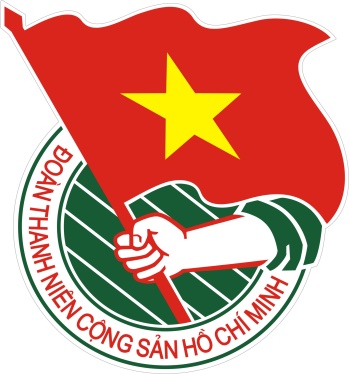 BÁO CÁO TỔNG HỢP Ý KIẾN GÓP Ý XÂY DỰNG BÁO CÁO CHÍNH TRỊ ĐẠI HỘI ĐOÀN TOÀN QUỐC LẦN THỨ XI                   1. Báo cáo tổng hợp ý kiến từ các hội nghị chuyên đề.                   2. Báo cáo tổng hợp ý kiến từ Hội nghị BTV Đoàn cấp tỉnh.                   3. Báo cáo tổng hợp ý kiến từ Đại hội Đoàn cấp cơ sở.Thành phố Hồ Chí Minh, tháng 6 năm 2017BÁO CÁO TỔNG HỢPCác ý kiến góp ý vào dự thảo Báo cáo chính trị Đại hội Đoàn toàn quốc lần thứ XI tại các hội nghị chuyên đề---------------Trong tháng 5, tháng 6 năm 2017, Ban Bí thư Trung ương Đoàn tổ chức 17 hội nghị chuyên đề xin ý kiến vào dự thảo Báo cáo chính trị Đại hội Đoàn toàn quốc lần thứ XI trong cán bộ đoàn, cựu cán bộ đoàn, đoàn viên, thanh niên, chuyên gia, nhà khoa học. Đa số ý kiến đánh giá cao dự thảo Báo cáo chính trị được chuẩn bị nghiêm túc, công phu, khoa học, kỹ lưỡng và đã có góp ý cụ thể vào các nội dung trong dự thảo. Ban Bí thư Trung ương Đoàn tổng hợp các ý kiến góp ý, cụ thể như sau:I. BỐ CỤC BÁO CÁO- Nhiều ý kiến cho rằng báo cáo được chuẩn bị chu đáo, kỹ lưỡng, bố cục chặt chẽ, các nội dung bao hàm đầy đủ các mặt công tác đoàn và phong trào thanh thiếu nhi nhiệm kỳ 2012 - 2017.- Nhiều ý kiến cho rằng báo cáo còn mang tính truyền thống, khá “an toàn”. Một số ý kiến đề nghị thay đổi bố cục, cách thể hiện mới, trẻ trung, gần với thanh niên hơn. Tuy nhiên, một số ý kiến cho rằng trong khi chưa tìm được cách thể hiện mới thì trước mắt nên thể hiện theo cách thức truyền thống như dự thảo đang thể hiện.- Có ý kiến cho rằng dự thảo Báo cáo chính trị còn dài, vì vậy cần biên tập ngắn gọn hơn nữa; báo cáo nhiều mục nhỏ nên nhiều nội dung còn cụ thể, mất tính khái quát.- Có ý kiến đề nghị báo cáo trình bày ngắn gọn hơn. Những số liệu cần có phụ lục kèm theo, tránh dùng footnote. Phương hướng nhiệm vụ nên xác định các nhóm nhiệm vụ và giải pháp. Trong các tiểu mục, cần viết theo cấu trúc chủ trương, nội dung, phương thức triển khai và kết quả thực hiện.- Có ý kiến cho rằng nội dung báo cáo cần nêu những vấn đề nóng, bất cập trong thực tiễn hiện nay. Trong phần nhận định tình hình cần có những số liệu chính xác. Cần đổi mới cách viết, đánh giá tương đồng cả thành tựu và hạn chế, có số liệu minh chứng.- Có ý kiến cho rằng tại mỗi phần lớn cần có nhận định, đánh giá khái quát toàn bộ nội dung muốn chuyển tải; nên tìm điểm nổi bật và khoanh vùng đối tượng trong văn kiện.- Có ý kiến đề xuất báo cáo nên được bố cục như sau: + Phần thứ nhất: Về công tác đoàn và phong trào thanh niên 2012 - 2017 (Bối cảnh; kết quả công tác giáo dục thanh niên; về công tác tập hợp thanh niên; về phong trào thanh niên; xây dựng Đoàn).+ Phần thứ hai: Về nhiệm vụ công tác đoàn và phong trào thanh niên nhiệm kỳ 2017 - 2022 (Bối cảnh: thế giới, trong nước; Đánh giá quần chúng thanh niên: mặt tích cực của thanh niên, mặt yếu kém của thanh niên nước ta; Công tác Đoàn: công tác giáo dục chính trị tư tưởng, công tác tập hợp quần chúng; Phong trào thanh niên: mục đích yêu cầu, nội dung, biện pháp, hình thức tổ chức, vận động quần chúng, phát động phong trào thanh niên; Xây dựng Đoàn TNCS Hồ Chí Minh xứng đáng là lực lượng xung kích cách mạng và đội hậu bị của Đảng: xây dựng phát triển đoàn viên, xây dựng cơ sở đoàn, xây dựng đội ngũ cán bộ đoàn trung cấp và cao cấp; Hội LHTN Việt Nam; Đội TNTP Hồ Chí Minh; Các chương trình, công trình và đề án 2017 - 2022).- Có ý kiến đề xuất cấu trúc mới của báo cáo: Căn cứ từ kết quả khảo sát nhu cầu thanh niên; nhiệm vụ của tổ chức Đoàn được giao sẽ đề ra 7 mục tiêu trong nhiệm kỳ; tương ứng với 7 mục tiêu sẽ xác định 7 nhiệm vụ; đề ra 7 giải pháp để thực hiện 7 nhiệm vụ và cùng với đó sẽ đặt ra 7 chỉ tiêu lớn cần đạt được; cuối cùng là dự kiến tiến độ thực hiện và phân công thực hiện.- Có ý kiến đề nghị kết thúc báo cáo nên có kết luận với nội dung: Đoàn đang ở đâu? Trong lòng thanh niên như thế nào? Được xã hội đánh giá như thế nào? Ý kiến khác cho rằng cuối báo cáo thiếu đoạn chốt thể hiện sự quyết tâm và đổi mới.- Có ý kiến cho rằng trong cấu trúc phần 2, giải pháp… cần lặp lại các nhiệm vụ chính; nên khái quát thành những nội hàm lớn phản ánh mục tiêu của nhiệm kỳ tới.- Cần bổ sung bảng phụ lục kết quả thực hiện Nghị quyết Đại hội Đoàn khóa X là căn cứ đề ra chỉ tiêu nhiệm kỳ tiếp theo. - Có ý kiến cho rằng về phương hướng nên đặt ra những vấn đề thanh niên toàn cầu, các tiêu chí, nội dung, cần tách bạch giữa nhiệm vụ với giải pháp.II. TIÊU ĐỀ BÁO CÁO- Nhiều ý kiến thống nhất với dự thảo tiêu đề báo cáo vì các thành tố của tiêu đề đã thể hiện được mục tiêu, phương hướng của Đại hội.- Có ý kiến cho rằng cần phải có thống nhất giữa tên báo cáo, khẩu hiệu, phong trào. Có ý kiến đề xuất tiêu đề báo cáo là: Tăng cường công tác xây dựng đoàn trong sạch, vững mạnh; giáo dục lý tưởng và đạo đức cách mạng, lối sống văn hóa cho thanh thiếu nhi; đồng hành và phát huy thanh niên trong sự nghiệp xây dựng và bảo vệ Tổ quốc. Ý kiến khác đề xuất tiêu đề báo cáo là: Tăng cường công tác xây dựng đoàn trong sạch, vững mạnh; giáo dục lý tưởng và đạo đức cách mạng, lối sống văn hóa cho thanh thiếu nhi; đồng hành và phát huy thế hệ trẻ trong sự nghiệp xây dựng và bảo vệ Tổ quốc.- Có ý kiến cho rằng trong tên gọi có hai danh từ “thanh thiếu nhi” và “thanh niên” có nội hàm không giống nhau, có thể thay thế bằng từ “tuổi trẻ” (lớp người ở độ tuổi thanh thiếu niên). Cụm từ “phát huy thanh niên” nên được diễn đạt rõ về nội hàm là “phát huy vai trò xung kích, sáng tạo của tuổi trẻ”.- Có ý kiến góp ý bổ sung thêm nội dung tiêu đề thành: “Xây dựng tổ chức Đoàn vững mạnh; giáo dục lý tưởng cách mạng, đạo đức, lối sống, văn hóa cho thanh thiếu nhi; đồng hành, phát huy tính sáng tạo của thanh niên trong sự nghiệp xây dựng và bảo vệ Tổ quốc”.- Có ý kiến đề nghị sửa thành “Xây dựng Đoàn vững mạnh; giáo dục lý tưởng cách mạng, đạo đức, lối sống, văn hóa cho thanh thiếu nhi; đồng hành, phát huy vai trò thanh niên trong sự nghiệp xây dựng và bảo vệ Tổ quốc”.- Có ý kiến đề nghị làm rõ hơn nội hàm “phát huy” thanh niên. Có ý kiến đề nghị ghi rõ “phát huy vai trò xung kích, sáng tạo của thanh niên” trong tiêu đề. Nhiều ý kiến cho rằng cần làm rõ cụm từ “Phát huy” trong tiêu đề, cần chỉ rõ phát huy nội dung gì của thanh niên: Năng lực hay tính sáng tạo hay phát huy tính xung kích, vai trò của thanh niên.- Có ý kiến cho rằng tiêu đề báo cáo chưa có khí thế, cần nêu bật lên mục tiêu, vị thế, trách nhiệm và khí thế của thanh niên.- Có ý kiến cho rằng trong tiêu đề Báo cáo chính trị Đại hội XII của Đảng có đặt vấn đề “Tăng cường xây dựng Đảng trong sạch, vững mạnh”, vì vậy nên chăng nghiên cứu đưa yếu tố xây dựng Đoàn trong sáng, vững mạnh, đặt lợi ích Tổ quốc và nhân dân lên trên hết trong sự nghiệp xây dựng và bảo vệ Tổ quốc vào tiêu đề báo cáo. Ý kiến khác cho rằng chỉ dùng cụm từ “Xây dựng đoàn vững mạnh” là đủ, không cần ý “trong sáng”. Xây dựng Đoàn vững mạnh để làm nòng cốt dẫn dắt được phong trào thanh thiếu nhi.- Có 02 ý kiến cho rằng tiêu đề báo cáo chưa đạt yêu cầu, chưa hấp dẫn, chưa phải của thanh niên; chưa có thành tố thể hiện Đoàn là đội dự bị, cánh tay đắc lực của Đảng. Tiêu đề vừa phải thể hiện được nội hàm của báo cáo vừa là khẩu hiệu hành động, ví dụ như “Khát vọng cống hiến”. - Có ý kiến cho rằng trong tiêu đề của báo cáo cụm từ “Xây dựng Đoàn vững mạnh” không nên đưa lên trên đầu vì tiêu đề của báo cáo là tư tưởng chỉ đạo của Đại hội, là mục tiêu chủ chốt của đại hội; “Xây dựng Đoàn vững mạnh” là phương pháp, cái đích là xây dựng lớp thanh niên thế nào. Đại hội Đoàn phải phát huy tinh thần xung phong, xung kích, sáng tạo, tình nguyện của thanh niên. III. PHẦN THỨ NHẤT1. Bối cảnh tình hình giai đoạn 2012 - 2017* Bối cảnh- Có ý kiến đề xuất cần nêu rõ hơn bối cảnh trong nước, quốc tế, có số liệu định lượng để thấy được thuận lợi và khó khăn cho công tác Đoàn nhiệm kỳ vừa qua. Có ý kiến cho rằng thời gian vừa qua các chuẩn mực thế giới tác động thanh niên nhiều do đó cần đánh giá thêm về nội dung này.- Một số ý kiến đề nghị cần nghiên cứu đánh giá tình hình thanh niên hiện nay hay sống thực tế hay thực dụng, có giảm sút niềm tin, sống lệch chuẩn xã hội hay chuẩn mực xã hội chưa định hình rõ nét, tác động của mạng xã hội đối với thanh niên là tích cực hay tiêu cực?- Có ý kiến cho rằng báo cáo chưa nêu đầy đủ những tác động của tình hình thế giới đối với nước ta và thanh niên Việt Nam; chưa làm rõ những tác động tiêu cực của xã hội đến thanh thiếu nhi và ngược lại, những tác động xấu do thanh niên tạo ra cho xã hội. Nên tách nội dung bối cảnh thế giới và trong nước với nhận xét, đánh giá thanh niên thành hai mục riêng biệt.- Có ý kiến đề nghị nên nêu thẳng những thách thức, khó khăn của Đoàn Thanh niên trong nhiệm kỳ qua, trong Văn kiện Đại hội Đảng toàn quốc lần thứ XII đã thể hiện điều này.- Có ý kiến đề nghị phân tích sâu về tình hình thanh niên trong từng nhóm đối tượng; vấn đề việc làm của thanh niên. Có ý kiến cho rằng tỷ lệ thanh niên qua đào tạo thấp nhất là đào tạo nghề, chuyên môn; thất nghiệp nhiều; sinh viên Việt Nam thiếu tự tin, rất tự ti, tinh thần hội nhập thấp.- Có ý kiến nhận định, hiện nay hoạt động Đoàn có điều kiện tốt hơn nhưng cũng khó khăn hơn. Thanh niên có điều kiện học tập tốt hơn nhưng khó khăn về việc làm, thu nhập, môi trường rèn luyện, hoàn thiện nhân cách. Thanh niên còn yêu nước nhưng chưa chắc muốn vào Đoàn, Đảng nên tập hợp khó khăn. Thanh niên vẫn đi đầu trong đời sống, sản xuất nhưng vai trò, tiếng nói của thanh niên còn mờ nhạt. Có ý kiến cho rằng cần có nhiều số liệu về thanh niên, những số liệu thể hiện sự thay đổi về tình hình thanh niên trong 5 năm qua.- Có ý kiến đề nghị thay cụm từ “đóng góp xứng đáng” trong đoạn “Trong bối cảnh đó, Đoàn TNCS Hồ Chí Minh và tuổi trẻ cả nước đã phát huy thuận lợi, nỗ lực phấn đấu, khắc phục khó khăn, đóng góp xứng đáng vào những thành tựu chung của đất nước”  bằng cụm từ “đóng góp to lớn”.- Có ý kiến đề nghị thay từ “kinh tế” trong câu “Kinh tế vượt qua nhiều khó khăn, thách thức, quy mô và tiềm lực được nâng lên” bằng từ “đất nước”.2. Kết quả công tác giáo dục- Có ý kiến đề nghị đánh giá sâu về nhận thức, ý thức, thái độ, tinh thần… của thanh niên, trình độ dân trí, tâm hồn, tình cảm của tuổi trẻ trước thực trạng đất nước.- Có ý kiến cho rằng giáo dục kỹ năng của thanh niên, cán bộ đoàn, xây dựng hình ảnh của cán bộ đoàn, hình mẫu thanh niên rất quan trọng, vì vậy cần đánh giá sâu sắc hơn.- Có ý kiến đề nghị làm rõ nhận định “Công tác đấu tranh phòng chống tệ nạn xã hội trong thanh thiếu niên và cảm hóa, giáo dục thanh thiếu niên chậm tiến, lệch chuẩn được quan tâm hơn”, nên ghi rõ một số dẫn chứng cụ thể, hình thức, giải pháp. Có ý kiến đề nghị xem xét, đánh giá lại số liệu giúp đỡ, cảm hóa đối với 56.297 thanh niên chậm tiến đảm bảo chân thực để đưa ra định hướng nhiệm kỳ sau. Có ý kiến băn khoăn khi sử dụng thuật ngữ “thanh niên chậm tiến” và đề nghị làm rõ tỷ lệ đối tượng này hiện nay để thấy được mức độ cần quan tâm.- Có ý kiến đề nghị bổ sung đánh giá kết quả công tác thông tin, truyền thông của Đoàn.3. Kết quả phong trào xung kích, tình nguyện tham gia phát triển kinh tế - xã hội và bảo vệ Tổ quốc- Có ý kiến cho rằng để đánh giá chương trình “Khi tôi 18” trong đánh giá về nội hàm “Xung kích phát triển kinh tế - xã hội và hội nhập quốc tế” không phù hợp với nội dung của mục này.- Có ý kiến đề nghị đưa nội dung khởi nghiệp của thanh niên Việt Nam vào phần này. Trong năm 2016, 2017, phong trào khởi nghiệp phát triển rất mạnh mẽ. Khởi nghiệp phần lớn là các thanh niên, thế hệ trẻ. Rất nhiều doanh nghiệp start up đã thành công gây được tiếng vang trong nước và quốc tế. Việt Nam có lực lượng lao động trẻ dồi dào, có tay nghề, và năng lực chuyên môn, lực lượng thanh niên công nhân đông đảo, các sản phẩm thương hiệu Việt Nam đã và đang phát triển mạnh mẽ tại thị trường trong nước và quốc tế.- Có ý kiến đề nghị nhấn mạnh hình ảnh thanh niên được xây dựng rõ nét trong cộng đồng ở phần đánh giá về nội hàm xung kích, tình nguyện vì cuộc sống cộng đồng; đánh giá rõ nét hơn vai trò của Đoàn trong bảo vệ an ninh, trật tự xã hội.- Có ý kiến đề nghị bổ sung số liệu làm rõ về quy mô, hiệu quả của các cuộc thi sáng tạo thanh thiếu niên.- Có ý kiến đề nghị nêu rõ hoặc liệt kê một số kết quả đạt được của hoạt động ứng phó với biến đổi khí hậu vì hiện tại mới chỉ nêu chung chung, chưa làm nổi bật kết quả và nét mới của nội dung này.4. Kết quả phong trào đồng hành với thanh niên trong lập thân, lập nghiệp- Có ý kiến cho rằng ở nội dung đồng hành với thanh niên trong học tập, hiện báo cáo mới chỉ tập trung đối với đối tượng là học sinh, sinh viên. Trong khi đó, mọi thanh niên từ học sinh, sinh viên, đến trí thức, đến thanh niên công nhân đều ra sức thi đua, học hỏi nâng cao kiến thức, trình độ, chuyên môn, tay nghề.- Có ý kiến đề nghị bổ sung các hoạt động sáng tạo thanh thiếu nhi, các sân chơi sáng tạo, khoa học vui trong các trường THPT. Có ý kiến đề nghị bổ sung nhận định, đánh giá hiệu quả của việc phát huy “Sinh viên 5 tốt” và “Học sinh 3 rèn luyện” sau tuyên dương.- Hầu hết các ý kiến đánh giá nội dung phong trào “Khi tôi 18” phù hợp, cần thiết với học sinh THPT. Nhiều ý kiến đánh giá sâu về tính cần thiết và giới thiệu cách làm của nội dung tư vấn, định hướng nghề nghiệp. Đa số ý kiến cho rằng các hình thức đang triển khai là phù hợp, hiệu quả. Tuy nhiên cũng có ý kiến cho rằng hình thức phát thanh “Khi tôi 18” và bản tin “Khi tôi 18” không hiệu quả. Có nhiều ý kiến cho rằng quy chế thi cử thay đổi liên tục đã ảnh hưởng không nhỏ tới tâm lý của học sinh, vì vậy phụ huynh và học sinh đều không muốn dành nhiều thời gian cho việc tham gia các chương trình, hoạt động của phong trào. Có ý kiến cho rằng Bí thư Đoàn trường là học sinh thường gặp nhiều khó khăn trong việc tổ chức hoạt động (do áp lực việc học tập, thi cử; áp lực từ phía giáo viên chủ nhiệm). Hầu hết các ý kiến đều cho rằng kinh phí tổ chức các các chương trình, hoạt động còn hạn chế. Một số ý kiến cho rằng phòng trào triển khai khó khăn do ở một số đơn vị thiếu sự quan tâm của Đảng ủy, Ban Giám hiệu Nhà trường; công tác nắm bắt xu thế, tình hình học sinh chưa tốt.- Hầu hết các ý kiến cho rằng công tác hỗ trợ “Sinh viên 5 tốt” chưa hiệu quả (thiếu sự công nhận của cấp chính quyền và nhà tuyển dụng). Nhiều ý kiến cho rằng phong trào chưa phù hợp đối với sinh viên yếu kém; cần nhìn nhận lại việc đánh giá và đối tượng hướng đến của phong trào; xác định và tăng thêm động lực cho sinh viên tham gia, phấn đấu đạt danh hiệu “Sinh viên 5 tốt”. Có ý kiến đánh giá tổ chức Đoàn, nhà trường chưa tạo nhiều môi trường cho sinh viên đề xuất, chia sẻ các vấn đề, ý kiến, giải pháp, công trình.5. Kết quả công tác phụ trách Đội TNTP Hồ Chí Minh và chăm sóc, giáo dục thiếu niên, nhi đồng- Có ý kiến cho rằng, công tác Đội nhiệm kỳ qua đã có nhiều mô hình hay, cách làm hiệu quả tuy nhiên báo cáo chưa đánh giá, nhận định xác đáng nổi bật về công tác phụ trách Đội.- Có ý kiến cho rằng dự thảo báo cáo mới nêu được các phong trào bề nổi của Đội, chưa đi vào thực chất, chưa đánh giá được bản chất công tác Đội do Đoàn phụ trách. Cần đánh giá sâu hơn về chất lượng tổ chức Đội, đánh giá chất lượng đội viên có gì mới so với nhiệm kỳ trước, đánh giá phong trào Đội hiện nay.- Có ý kiến góp ý cần bổ sung vào Văn kiện Đại hội các báo cáo chuyên đề và phụ lục số liệu để làm rõ nét hơn về các phong trào, các hoạt động Đội trong nhiệm kỳ 5 năm vừa qua- Có ý kiến đề nghị đánh giá lại chất lượng Hội đồng Đội các cấp, đặc biệt là chất lượng Hội đồng Đội cấp xã, phường để tham mưu phương án tồn tại hay không tồn tại Hội đồng Đội cấp xã, phường- Có ý kiến cho rằng cần đánh giá, làm rõ vai trò của Đoàn trong công tác phụ trách Đội như: Đoàn đã làm được gì cho tổ chức Đội? Phong trào Đội có hạn chế gì? đã đến được với thiếu nhi chưa?6. Kết quả công tác xây dựng Đoàn, mở rộng mặt trận đoàn kết tập hợp thanh niên, Đoàn tham gia xây dựng Đảng, chính quyền- Có ý kiến đề nghị bổ sung việc đánh giá đối với đoàn viên chưa quản lý được như công nhân lao động tại các khu công nghiệp, khu chế xuất, đoàn viên, thanh niên lao động tự do… tại các tỉnh, thành phố.- Có ý kiến cho rằng thực trạng thu hẹp khu vực công, tiếp tục tái cơ cấu các doanh nghiệp, Tổng công ty Nhà nước dẫn tới số lượng đoàn viên giảm. Quá trình tái cơ cấu nhiều đơn vị, đặc biệt có những đơn vị thoái vốn hoàn toàn, tổ chức thì Đoàn được bàn giao về địa phương, địa phương không nhận; tổ chức Đoàn trong đơn vị góp vốn nhà nước dưới 30% còn không có quyền phủ quyết nên sinh hoạt đoàn rất khó khăn.- Có ý kiến đề nghị đánh giá công tác quy hoạch cán bộ Đoàn trong toàn quốc. Đánh giá Đoàn đã thực sự là đội hậu bị của Đảng hay chưa?- Có ý kiến cho rằng nhiều cán bộ đoàn hiện nay chưa đủ tầm. Cán bộ đoàn muốn thu hút, giáo dục được thanh niên thì cần giỏi hơn thanh niên; có kỹ năng tổ chức, điều hành. Cần xây dựng tiêu chuẩn cán bộ Đoàn để tìm nguồn; bảo đảm các quyền lợi kèm theo và cơ chế phát huy cán bộ Đoàn giỏi. - Có ý kiến đề nghị làm rõ kết quả công tác lãnh đạo, chỉ đạo của Đoàn với các tổ chức thanh niên; làm rõ tỷ lệ đoàn kết tập hợp tăng lên 63% thanh niên trong những nhóm đối tượng nào?- Có ý kiến cho rằng tại mục 4.4. Công tác mở rộng mặt trận đoàn kết, tập hợp thanh niên đề nghị bổ sung dẫn chứng “Câu lạc bộ Vì Hoàng Sa - Trường Sa thân yêu” của Quỹ học bổng Vừ A Dính vì trên thực tế câu lạc bộ này đã thu hút hàng ngàn hội viên, ủng hộ Trường Sa hàng chục tỷ đồng và nuôi dưỡng nhiều con em của chiến sỹ Trường Sa và con ngư dân các đảo lớn của Việt Nam.- Có ý kiến đề nghị bổ sung đánh giá hiệu quả, tác động của công tác kiểm tra, giám sát; bổ sung đánh giá việc thi hành kỷ luật của Đoàn.7. Kết quả công tác quốc tế thanh niên- Có ý kiến đề nghị thay tiêu đề “Công tác quốc tế thanh niên” thành “Công tác hội nhập quốc tế thanh niên”. Có ý kiến đề nghị thay từ “quốc tế” bằng từ “đối ngoại”.- Có ý kiến đề nghị làm nổi bật công tác quốc tế thanh niên bằng các việc cụ thể như: xây dựng và thực hiện các chương trình, dự án hợp tác quốc tế về công tác thanh niên; tham gia các tổ chức quốc tế, ký kết, gia nhập và thực hiện các điều ước quốc tế về công tác thanh niên; giao lưu thanh niên, trao đổi thông tin, kinh nghiệm về công tác thanh niên.8. Kết quả thực hiện các chỉ tiêu, chương trình, đề án- Có ý kiến đề nghị đưa phần đánh giá thực hiện chỉ tiêu nhiệm kỳ từ phần footnote lên phần nội dung chính để tiện theo dõi.- Có ý kiến đề nghị bổ sung số liệu phát triển Đảng trong học sinh THPT trong chỉ tiêu số 9.9. Đánh giá chung- Có ý kiến cho rằng phần đánh giá chung mới chỉ có đánh giá về tổ chức đoàn, chưa có đánh giá về đoàn viên, thanh niên nhất là đánh giá tính nhân văn của thanh niên Việt Nam. Có ý kiến đề nghị bổ sung đánh giá nhiều điển hình tiên tiến đó được phát hiện và tuyên dương.10. Hạn chế, nguyên nhân, bài học kinh nghiệm- Có ý kiến cho rằng phần hạn chế, nguyên nhân trong báo cáo được nhận định rất thẳng thắn, mạnh dạn.* Hạn chế- Có ý kiến cho rằng nội dung phần hạn chế chưa được thể hiện rõ; nghiên cứu đánh giá hạn chế ở từng mặt công tác, ngay sau đánh giá kết quả đạt được. Có ý kiến đề nghị bổ sung hạn chế của cả 6 mặt công tác, vì hiện nay có mặt công tác không có hạn chế như: công tác Đội, công tác quốc tế thanh niên.- Có ý kiến cho rằng trong hạn chế, nguyên nhân: trước một số sự việc bức xúc, tiêu cực của xã hội như: Thực phẩm bẩn, xả rác bừa bãi, tham nhũng…, chưa thấy thái độ và ý kiến mạnh mẽ của tổ chức Đoàn các cấp và đoàn viên và thực tế, Đoàn các cấp cũng chưa tham gia giải quyết do còn thiếu chủ động, còn e ngại. - Có ý kiến cho rằng phong cách của một bộ phận cán bộ đoàn chưa phù hợp với thanh niên, không gần gũi với thanh niên, có biểu hiện công chức hóa...- Có ý kiến cho rằng nội dung 6 bài học lý luận chính trị được chuẩn bị công phu nhưng chưa truyền tải được nhiều đến đoàn viên, thanh niên. - Có ý kiến cho rằng báo cáo chưa thể hiện được vai trò Đoàn phụ trách Đội TNTP: chất lượng tổ chức Đội hiện nay là gì; lực lượng cán bộ phụ trách, lực lượng phụ trách Đội ở địa bàn dân cư chưa có cán bộ phụ trách. Công tác bồi dưỡng cán bộ Đoàn, Hội, Đội mặc dù đã có nhiều cố gắng nhưng chưa đáp ứng được yêu cầu; bồi dưỡng cán bộ Đội và Tổng phụ trách Đội các cấp huyện, quận ... chưa nhiều (mô hình đào tạo của Trường Đội Lê Duẩn của Thành đoàn Hà Nội chưa được nhân rộng).- Có ý kiến cho rằng cần điều chỉnh cách dùng từ cho mềm mỏng, nhẹ nhàng hơn cho hai khuyết điểm số 2 và 3 vào báo cáo để đánh giá đúng thực chất. - Có ý kiến đề nghị đánh giá sâu sắc hơn, làm rõ Đoàn đã làm được công việc tập hợp, đoàn kết thanh niên; tuyệt đại đa số thanh niên hiện nay có tư tưởng, lập trường vững vàng; đã tạo ra nhiều nhân tố mới của tuổi trẻ (xây dựng đoàn, kinh tế, văn hóa, xã hội, tính gương mẫu…).- Có ý kiến cho rằng công tác giáo dục của tổ chức Đoàn trong nhiệm kỳ vừa qua chưa được triển khai đồng bộ, chưa bắt kịp xu hướng của thanh niên và xã hội; chưa khai thác tốt lợi thế các mạng xã hội trong truyền thông các hoạt động.- Có ý kiến cho rằng tệ nạn xã hội và phạm pháp trong thanh niên có xu hướng gia tăng. Có ý kiến cho rằng hiện nay tình trạng lạm dụng rượu bia, trộm cắp trong nông thôn rất lớn, trong đó đối tượng là thanh niên nhiều. Có ý kiến cho rằng thanh niên công nhân nặng tư tưởng làm thuê, chưa nhận thức được tính chính trị của mình, không tham gia sinh hoạt đoàn thể. Có ý kiến cho rằng hiện nay đối tượng thanh niên lao động gần như bị bỏ trống trong sinh hoạt đoàn thể.- Có ý kiến cho rằng hiện nay nhiều hoạt động của Đoàn còn mang tính hình thức; tính phát hiện vấn đề, đề xuất giải pháp còn chậm. Có ý kiến cho rằng báo cáo chưa đánh giá hạn chế trong việc triển khai các phong trào; chiều sâu của các phong trào chưa được thể hiện rõ.- Có ý kiến đề nghị xem xét các hạn chế: Việc hỗ trợ thanh niên khởi nghiệp, các cuộc thi, chương trình tọa đàm về khởi nghiệp vẫn chưa đáp ứng được đủ phong trào khởi nghiệp của thanh niên Việt Nam. Thiếu sự kết nối giữa các cơ sở đào tạo nghề và doanh nghiệp, dẫn đến tình trạng thừa thầy thiếu thợ và tỉ lệ thanh niên thất nghiệp vẫn cao, công tác hỗ trợ việc làm cho thanh niên vẫn chưa đáp ứng đủ nhu cầu việc làm của thanh niên, tuổi trẻ. Một bộ phận không nhỏ thanh niên gặp nhiều trở ngại khi tham gia hội nhập quốc tế do thiếu kỹ năng giao tiếp, kỹ năng xã hội, đặc biệt là ngoại ngữ. Tình trạng “Chảy máu chất xám” vẫn còn nhiều. - Có ý kiến đề nghị bổ sung nguyên nhân, hạn chế Đoàn Thanh niên trong đó có cán bộ phụ trách Đội chưa thực sự tích cực trong việc phát huy quyền tham gia của trẻ em, trong công tác bảo vệ và phòng chống xâm hại trẻ em. Một số Bộ, cơ quan quản lý nhà nước, cấp ủy chính quyền chưa phối hợp tốt với tổ chức Đoàn để thực hiện nhiệm vụ bảo vệ, chăm sóc trẻ em. - Nhiều ý kiến cho rằng hiện nay tổ chức gặp nhiều khó khăn trong quá trình triển khai công tác Đoàn và phong trào thanh thiếu nhi như: tình hình thanh niên biến động thường xuyên; kinh phí hoạt động khó khăn.- Có ý kiến cho rằng việc tạo nguồn, bồi dưỡng đội ngũ cán bộ Đoàn ấp, khu phố chưa kịp thời so với nhịp độ thay đổi cán bộ Đoàn, cán bộ Đoàn thay đổi thường xuyên, hoạt động không chất lượng; chế độ thu hút cán bộ Đoàn chưa cao; nhiều cán bộ Đoàn cơ sở chưa được đào tạo công tác thanh vận, công tác tuyên truyền còn hời hợt, chưa đi sâu vào thực chất, kĩ năng ứng xử giao tiếp ở góc độ Bí thư chi đoàn còn yếu.- Có ý kiến cho rằng hoạt động Đoàn chưa đáp ứng những điều thiết thân của thanh niên nhất là thanh niên nông thôn trong phát triển kinh tế; việc hướng dẫn thanh niên chuyển đổi nhận thức, phương thức sản xuất từ cá thể sang tập thể còn nhiều hạn chế.-  Có ý kiến cho rằng Đoàn Thanh niên còn nhiều lúng túng trong triển khai các Đề án, chương trình liên quan đến khởi nghiệp thanh niên. Mô hình, công trình Đoàn tham gia xây dựng nông thôn mới, văn minh đô thị làm nhiều nhưng chưa thu hút được tham gia của người dân nên ý thức giữ gìn, bảo quản công trình chưa được nâng lên.- Có ý kiến cho rằng phong trào không mang lại hiệu quả, cần định lại tiêu chí đánh giá riêng xem các đoàn viên thanh niên có thực hiện hiệu quả hay không. Có ý kiến cho rằng phong trào 3 trách nhiệm: đã được triển khai sáng tạo ở nhiều cơ sở nhưng chưa thực sự lan tỏa rộng rãi trong khối công chức viên chức. - Có ý kiến cho rằng phong trào còn mờ nhạt. Phong trào chưa ăn sâu vào trí nhớ của đoàn viên thanh niên, chưa hiệu quả trong việc tổ chức thực hiện.* Nguyên nhân- Có ý kiến cho rằng để đánh giá toàn diện phải có nguyên nhân của mặt tích cực đã đạt được trong nhiệm kỳ để tiếp tục kế thừa, phát huy.- Có ý kiến cho rằng tại phần “Nguyên nhân chủ quan” dòng đầu tiên “chưa quan tâm đầu tư khai thác các nguồn lực hỗ trợ các hoạt động của Đoàn, Hội, Đội” cần làm rõ hơn là “chưa quan tâm khai thác” hay “khai thác chưa hiệu quả các nguồn lực. Vì nếu chưa quan tâm là do nhận thức còn khai thác chưa hiệu quả thuộc về tổ chức và cách làm thiếu sáng tạo và chưa phù hợp.- Có ý kiến cho rằng hoạt động của Đoàn ở cấp cơ sở chưa mạnh. Trong đó một phần nguyên nhân do cấp ủy, chính quyền ở đó chưa quan tâm đúng mức đến công tác lãnh đạo, chỉ đạo, phối hợp hoạt động đối với tổ chức Đoàn.- Có ý kiến đề nghị đánh giá về những biểu hiện lệch lạc của thanh niên; phân tích rõ những yếu kém có nguyên nhân từ đâu (của Đảng, Nhà nước, hoạt động kinh tế, bộ máy…).- Một số ý kiến cho rằng thanh niên không muốn tham gia vào tổ chức Đoàn do phương thức của Đoàn chưa thu hút thanh niên, bộ máy chi đoàn ấp, khu phố chưa đáp ứng, cách thức sinh hoạt chi đoàn để thu hút đoàn viên, thanh niên, nội dung sinh hoạt thiên nhiều về chính trị, ít bàn về các vần đề thanh niên muốn nghe và quan tâm; thời gian sinh hoạt chi đoàn thường xuyên thay đổi.- Nhiều ý kiến đề nghị bổ sung nguyên nhân dẫn tới việc không hoàn thành 05 chỉ tiêu nhiệm kỳ.- Có ý kiến cho rằng cần phân tích kỹ các nội dung như: hoạt động Đoàn chưa đủ sức lôi cuốn thanh niên? Vai trò của cán bộ Đoàn các cấp hiện đang là “Công chức đoàn thể” chứ không thực sự là thủ lĩnh thanh niên? - Có ý kiến đề nghị xem xét các nguyên nhân: Thiếu sự kết nối giữa trường Đại học, Cao đẳng, cơ sở đào tạo nghề và doanh nghiệp, nên học viên sau khi tốt nghiệp không đáp ứng được các yêu cầu cần thiết của doanh nghiệp, dẫn đến tình trạng thất nghiệp cao dù có bằng cấp. Chính sách đãi ngộ nhân tài, tài năng trẻ, thanh niên công nhân có tay nghề cao chưa hợp lý, dẫn đến tình trạng “chảy máu chất xám” vẫn còn diễn ra khá phổ biến.- Có ý kiến đề nghị bỏ từ “chưa quan tâm” trong nguyên nhân khách quan, vì Đảng có trách nhiệm chính trị giáo dục thế hệ trẻ.- Có ý kiến cho rằng trong nguyên nhân khách quan mới chỉ nói đến mạng xã hội, phải nói đến tác động diễn biến hòa bình, thế lực thù địch…* Bài học kinh nghiệm- Có ý kiến cho rằng nội dung về bài học kinh nghiệm còn chung chung, cần đánh giá cụ thể cả bài học về những thành công và bài học về những hạn chế để xác định hướng đi cho nhiệm kỳ mới.- Có ý kiến đề nghị xem xét các bài học kinh nghiệm: Cần tăng cường hơn nữa việc kết nối giữa các trường Đại học, Cao đẳng, cơ sở đào tạo nghề và doanh nghiệp. Cần đưa ra các chính sách đãi ngộ nhân tài, thanh niên công nhân có tay nghề cao hợp lý. Cần bồi dưỡng, nâng cao kỹ năng giao tiếp, kỹ năng xã hội và ngoại ngữ cho thanh niên. Khai thác và vận dụng có hiệu quả công nghệ thông tin, mạng xã hội vào các hoạt động tuyên truyền, vận động, đồng hành cùng thanh niên.- Có ý kiến đề nghị bổ sung bài học kinh nghiệm nhấn mạnh sự quan tâm của Đảng và Nhà nước; đánh giá sự tích cực, hoài bão của thanh niên khi tham gia các hoạt động phong trào của thanh niên; đảm bảo sự lãnh đạo của các cấp ủy đảng; sự đồng tình ủng hộ của các cấp chính quyền và sự phối hợp của Mặt trận Tổ quốc, các đoàn thể nhân dân.IV. PHẦN THỨ HAI1. Bối cảnh tình hình giai đoạn 2017 - 2022- Có ý kiến cho rằng bối cảnh nên sắp theo trật tự của vấn đề theo chủ đích nhấn mạnh. Một số ý kiến góp ý cần làm rõ bối cảnh tình hình, đánh giá thực trạng thanh thiếu nhi Việt Nam về đạo đức, lý tưởng, trí tuệ, năng lực, kỹ năng sống; có số liệu tỷ lệ thanh niên hiện nay; phân tích các yếu tố tác động đến công tác đoàn và phong trào thanh niên gồm cả yếu tố khách quan, chủ quan.- Có ý kiến cho rằng cần tổng hợp những vấn đề trong quá khứ và đòi hỏi hiện nay, xu hướng mới đối với thanh niên (cách làm, cách phát triển, cách tác động). Có ý kiến cho rằng cần dự báo tình hình thanh niên trong bối cảnh các xu hướng mới: Mới trong khu vực, trên thế giới; mới trong nước; mang tính bước ngoặt của cải cách và việc làm; đòi hỏi cách phát triển mới; quyền lợi công dân; cải cách…- Có ý kiến cho rằng cần nhận định xu hướng thế giới đến năm 2050, xu hướng trong khu vực và xu hướng ở Việt Nam để thấy được những thách thức đặt ra đối với tổ chức Đoàn trong thời gian tới. Có ý kiến đề nghị bối cảnh giai đoạn 2017 - 2022 cần đánh giá sâu hơn với tầm nhìn ASEAN. - Có ý kiến cho rằng người Việt Nam có tính linh hoạt, thích ứng, ít sáng tạo, tính kỷ luật kém… Trong thế giới bùng nổ thông tin, rủi ro thì khả năng chống cự, cách sống, đón nhận thông tin của thanh niên đang gặp những vấn đề.- Có ý kiến nhận định xu hướng thanh niên muốn vào các tổ chức hội không bắt buộc hơn vào các tổ chức đoàn thể chính trị - xã hội do đó cần nêu lên vấn đề để có giải pháp tập hợp.- Có ý kiến nhận định, trong thời gian tới, tình hình thế giới chuyển biến phức tạp, nhiều căng thẳng từng lúc, từng khu vực nhất là cách mạng công nghiệp 4.0; biến đổi khí hậu, nước biển dâng… sẽ tác động mạnh đến tình hình kinh tế - xã hội nước ta. - Có ý kiến cho rằng, trong bối cảnh nước ta vừa thoát nghèo, đang phát triển khó khăn để vượt qua bẫy thu nhập trung bình, do đó thanh niên cần nhận thức đầy đủ nguy cơ đó để nêu cao vai trò lực lượng xung kích trên mặt trận kinh tế và xã hội. Sau 30 năm đổi mới, đất nước đạt nhiều thành tựu lớn, cơ sở vật chất được tăng cường, tuy nhiên, nước ta tụt hậu xa hơn so với các nước trong vùng; tình trạng đạo đức xã hội diễn biến phức tạp, nhiều biểu hiện cực đoan, hành vi man rợ chưa từng có; quản lý nhà nước bất cập trên nhiều lĩnh vực; sự phân hóa trong xã hội ngày càng khắc nghiệt, tác động thường trực và mạnh mẽ đến thanh niên.- Có ý kiến cho rằng tỷ lệ thanh niên qua đào tạo thấp, nhất là đào tạo nghề và chuyên môn kỹ thuật; thất nghiệp nhiều, lao động tự do đông đảo; thanh niên từ nông thôn ra thành thị ngày càng đông. Thanh niên thiếu định hướng, một bộ phận khá đông bị lạc hướng, nhiều nhóm thanh niên không quan tâm hoặc không cần đến Đoàn. Một bộ phận thanh niên tệ nạn xã hội; thanh niên phạm pháp chiếm tỷ lệ nhỏ nhưng ngày càng tăng thêm, tính chất, mức độ nghiêm trọng hơn.- Có ý kiến đề nghị, tại khổ 1, trang 17: “…Trong nước, dự báo kinh tế nước ta sẽ từng bước ra khỏi tình trạng suy giảm, lấy lại đà tăng trưởng nhưng vẫn còn nhiều khó khăn thách thức; bốn nguy cơ mà Đảng ta đã chỉ ra tiếp tục tồn tại, có mặt diễn biến phức tạp, đáng lo ngại; bảo vệ chủ quyền biển, đảo đứng trước nhiều khó khăn thách thức, tình hình chính trị - xã hội ở một số địa bàn còn tiềm ẩn nguy cơ mất ổn định…”Tại khổ 2, trang 17: “…Sự dịch chuyển cơ cấu kinh tế kéo theo sự dịch chuyển cơ cấu lao động trẻ, cơ cấu xã hội, nghề nghiệp của thanh niên không đồng đều, thu nhập không ổn định có chiều hướng gia tăng….”- Có ý kiến đề xuất thay đổi cách diễn đạt “an ninh phi truyền thống” thành “các hình thức an ninh phi truyền thống”- Có ý kiến cho rằng yếu điểm của sinh viên Việt Nam là yếu ngoại ngữ, kỹ năng sống, giao tiếp. Vì vậy, Đoàn cần đề xuất giải pháp để tăng cường những mặt còn yếu này. - Có ý kiến đề nghị nhận định về sự tiếp cận của thanh niên với công nghệ thông tin và ảnh hưởng của nó tới lối sống của thanh niên.- Có ý kiến đề nghị cân nhắc, xem xét đưa định hướng cuộc cách mạng công nghệ 4.0 vào Báo cáo chính trị. Có ý kiến cho rằng nên tham khảo báo cáo Việt Nam 2035, 06 vấn đề xu hướng của thế giới. 2. Mục tiêu công tác đoàn và phong trào thanh thiếu nhi nhiệm kỳ 2017 - 2022- Có ý kiến cho rằng phần thứ hai của báo cáo thể hiện rõ mục tiêu, giải pháp phù hợp với bối cảnh xã hội đương đại; đánh giá cáo sự chuẩn bị của Ban Bí thư Trung ương Đoàn thể hiện tính trí tuệ và thực tiễn cao.- Có ý kiến cho rằng trong giai đoạn tới cần hướng đến xây dựng một thế hệ thanh niên khỏe mạnh, có trí tuệ, có ý chí. - Có ý kiến cho rằng về mục tiêu giáo dục bồi dưỡng xây dựng một lớp thanh niên mới nên đề cao vai trò, sự phát triển của cá nhân (cái riêng bao giờ cũng phong phú, đa dạng), đây cũng là một nhu cầu, đòi hỏi chính đáng của thanh niên trong giai đoạn hiện nay.- Có ý kiến cho rằng trong nội dung mục tiêu cần bổ sung cụm từ “tiếp tục đổi mới nội dung, phương thức” vào đầu mục tiêu. Có ý kiến đề nghị thêm từ “xây dựng”; thiếu cụm từ “phát triển bền vững” (trong cả đánh giá và định hướng). Có ý kiến đề nghị thêm cụm từ “kiên định con đường độc lập…” trong mục tiêu xây dựng lớp thanh niên- Có ý kiến đề nghị bổ sung từ “trong sáng” trong mục tiêu về xây dựng Đoàn thành “Xây dựng Đoàn TNCS Hồ Chí Minh trong sáng, vững mạnh”; bổ sung cụm từ “thời kỳ công nghiệp hóa, hiện đại hóa đất nước” trong mục tiêu về xây dựng lớp thanh niên thành “Xây dựng lớp thanh niên thời kỳ công nghiệp hóa, hiện đại hóa đất nước…”. - Có ý kiến đề nghị nên bổ sung thêm như sau: “Xây dựng lớp thanh niên thời kỳ mới có lý tưởng cách mạng, bản lĩnh chính trị vững vàng, giàu lòng yêu nước, có đạo đức, lối sống văn hóa, tiên phong, gương mẫu, tuân thủ pháp luật, yêu chuộng hòa bình và công lý” - Có ý kiến đề nghị bỏ từ “thực sự” ở dòng số 5, từ “lập nghiệp” ở dòng số 6 và từ “hiện đại” ở dòng số 7 tính từ trên xuống dưới.3. Khẩu hiệu hành động- Có ý kiến cho rằng khẩu hiệu hành động: “Tiên phong - Gương mẫu - Đoàn kết - Sáng tạo” đạt được mục tiêu ngắn gọn, dễ nhớ. Tuy nhiên, khẩu hiệu nên có chủ thể “Tuổi trẻ Việt Nam” và nên hướng tới một mục tiêu.- Có ý kiến cho rằng khẩu hiệu hành động chưa hay, nghiên cứu chọn nội dung mới hơn. Các nội dung nên có gồm: sáng tạo, vượt khó, có ý chí, nghị lực, dám nghĩ, dám làm, kỷ luật. Có ý kiến cho rằng khẩu hiệu trong dự thảo được xây dựng theo phương thức cũ, nên đặt một câu khẩu hiệu có giá trị lâu dài phù hợp giai đoạn mới. 	- Một số ý kiến góp ý:+ Đề nghị nghiên cứu thay thế cụm từ “Đoàn kết - Gương mẫu” thành “Xung kích - Tình nguyện” để phù hợp với vai trò, nhiệm vụ và ngôn ngữ của Đoàn.+ Cụm từ “Tiên phong - Gương mẫu” thường dành cho đảng viên, đề nghị nghiên cứu thay thế khẩu hiệu hành động thành “Tình nguyện - dấn thân - xung kích - sáng tạo” phù hợp với các phong trào thanh niên tình nguyện; tuổi trẻ xung kích…+ Cụm từ “Xung kích - Hiệu quả” thay thế cụm từ “Tiên phong - Gương mẫu”, khẩu hiệu hành động là “Đoàn kết - Xung kích - Sáng tạo - Hiệu quả”.+ Bổ sung cụm từ “Trách nhiệm” vào khẩu hiệu hành động thành “Tiên phong - Gương mẫu - Trách nhiệm - Đoàn kết - Sáng tạo”.- Có ý kiến đề xuất điều chỉnh khẩu hiệu hành động từ “Tiên phong - Gương mẫu - Đoàn kết - Sáng tạo” thành “Đoàn kết - Sáng tạo - Gương mẫu - Tiên phong” nhằm đưa đối tượng Đoàn viên lên trước (cụm “Tiên phong -Gương mẫu” thiên về cán bộ đoàn nhiều hơn).- Nhiều ý kiến đề xuất đặt các khẩu hiệu như sau:+ Tiên phong - Gương mẫu - Đoàn kết - Sáng tạo - Trí tuệ.+ Tiên phong - Gương mẫu - Đoàn kết - Sáng tạo để học tập, xây dựng và bảo vệ Tổ quốc.+ Bản lĩnh - Trí tuệ - Đoàn kết - Sáng tạo.+ Bản lĩnh - Trí tuệ - Sáng tạo.- Có ý kiến đề nghị khẩu hiệu hành động: Xung kích, trung thực, gương mẫu, sáng tạo, kỷ luật. Có ý kiến đề nghị điều chỉnh là: “Xung kích - Tình nguyện - Đoàn kết - Sáng tạo”. Có ý kiến đề nghị điều chỉnh là: “Tiên phong - Gương mẫu - Đoàn kết - Đổi mới - Sáng tạo”. Một số ý kiến không đồng tình với yếu tố “Gương mẫu”.- Có ý kiến cho rằng khẩu hiệu đòi hỏi phải có sức hiệu triệu, thôi thúc đoàn viên; phải là động lệnh chứ không phải dự lệnh. Nghiên cứu khẩu hiệu: Tình thương, trách nhiệm sáng tạo, hội nhập, sáng tạo, xung kích vào việc mới việc khó vì sự hưng thịnh của đất nước hoặc Tình thương, trách nhiệm, xung kích, sáng tạo, hội nhập vì sự giàu mạnh của đất nước.- Có ý kiến cho rằng khẩu hiệu là thông điệp cần trả lời 3 câu hỏi: ai làm, làm gì, làm để làm gì. Khẩu hiệu dự thảo chỉ mới trả lời được câu hỏi làm gì. Đề xuất 2 phương án:+ Thanh niên Việt Nam tình nguyện, xung kích, sáng tạo để cống hiến và trưởng thành.+ Thanh niên Việt Nam tình nguyện, xung kích, sáng tạo vì dân giàu nước mạnh, xã hội công bằng, dân chủ văn minh.- Có ý kiến cho rằng khẩu hiệu hành động: phải xác định được chủ thể, khách thể, mục tiêu hướng tới. Đề xuất phương án: Thanh niên Việt Nam đoàn kết, sáng tạo, xung kích thực hiện công cuộc đổi mới của đất nước.- Có ý kiến đề xuất khẩu hiệu là: Thanh niên Việt Nam đoàn kết, dân chủ, sáng tạo, xung kích vì sự nghiệp công nghiệp hóa.Giáo dục tình thương ngay trong gia đình mỗi đoàn viên. Giáo dục lịch sử, giáo dục công nhân, giáo dục đạo đức Bác Hồ. Trách nhiệm: Đoàn phải mang lá cờ lý tưởng tới đích. Giáo dục truyền thống phải đặc biệt được coi trọng: trách nhiệm với quê hương, đất nước, gia đình. Sáng tạo: trí tuệ, hiệu quả công việc, chống trì trệ, áp đặt. Hội nhập: phải có trí thức để bước ra biển lớn phải có kiến thức, chìa khóa để hội nhập là ngoại ngữ. Xung kích: đâu cần thanh niên có, việc gì khó có thanh niên.- Có ý kiến cho rằng khẩu hiệu của dự thảo giống phương châm hơn. Khẩu hiệu nên là: thanh niên xung kích, sáng tạo, đi đầu trong sự nghiệp xây dựng dân giàu, nước mạnh, xã hội công bằng, dân chủ, văn minh. Có ý kiến cho rằng phương châm của đại hội nên là: Đoàn viên tiên phong gương mẫu; phong trào đoàn xung kích, sáng tạo (lao động, khởi nghiệp, xây dựng quân đội chính quy, hiện đại); tổ chức Đoàn đoàn kết, đổi mới.- Có ý kiến đề nghị điều chỉnh theo gợi ý: Kỷ cương - trách nhiệm - sáng tạo - tiên phong - hợp tác vì sự nghiệp xây dựng bảo vệ Tổ quốc. - Có ý kiến đề nghị bổ sung nội dung về hội nhập trong khẩu hiệu hành động.4. Hệ thống chỉ tiêu- Nhiều ý kiến cho rằng cần rà soát trên tất cả các mặt công tác của Đoàn để đưa ra chỉ tiêu cho phù hợp. Có ý kiến đề nghị xác định các chỉ tiêu nhiệm kỳ nên bám vào các chỉ tiêu, giải pháp trong chiến lược phát triển thanh niên tới năm 2020. Có ý kiến cho rằng các chỉ tiêu đưa ra phải tương đồng với các mục tiêu khác của Chính phủ.- Có ý kiến đề nghị sắp xếp chỉ tiêu quan trọng lên trước, điều chỉnh lại các nội dung cho phù hợp hơn. Có ý kiến đề nghị xem xét lại cách định lượng chỉ tiêu, không nên quá chú trọng vào con số mà nên hướng vào việc tạo môi trường, đồng hành cùng đoàn viên, thanh niên.- Có ý kiến băn khoăn về việc đặt những con số tròn cho các chỉ tiêu. Mục tiêu khi xây dựng chỉ tiêu là cần phải gắn với những điều thanh niên mong muốn như: Phát triển con người; Tâm, trí, thể lực (tính kỷ luật, kỹ năng, tính chuyên nghiệp); Nhân văn (tính người); Việc làm, hoạt động; Lao động…- Có ý kiến cho rằng 11 chỉ tiêu là quá nhiều nên giảm còn 5 chỉ tiêu vì các chỉ tiêu càng ít càng tốt; 50% chỉ tiêu nên giao cho địa phương đề xuất. - Các ý kiến góp ý vào các nội dung chỉ tiêu, cụ thể:+ Chỉ tiêu 1: Có ý kiến đề xuất nâng số lượng thanh niên được học tập, quán triệt, tuyên truyền về các văn kiện của Đảng, của Đoàn từ 80% lên 85%. Có ý kiến cho rằng chỉ tiêu về 100% học nghị quyết của Đảng không nên để số tròn vì các hoạt động, chỉ tiêu phải đo đếm được.+ Chỉ tiêu 2: Có ý kiến đề nghị xem xét lại chỉ tiêu 2.+ Chỉ tiêu 3: Có ý kiến cho rằng chỉ tiêu 3 chưa phù hợp. Nhiều ý kiến đề xuất bỏ chỉ tiêu số 3. Có ý kiến đề xuất nâng số lượng trồng mới cây xanh từ 30 triệu cây lên 40 triệu cây xanh. Một số ý kiến cho rằng nên hạ số lượng cây xanh vì một số địa phương có điều kiện đặc thù khó thực hiện chỉ tiêu này. Có ý kiến cho rằng chỉ tiêu số 3 “Trồng mới 30 triệu cây xanh” quá cao, tương đương bình quân 100.000 cây/tỉnh/năm. Không khả thi. Có ý kiến đề nghị chỉ tiêu số 3 ghép vào chỉ tiêu số 7.+ Chỉ tiêu 4: Có ý kiến đề nghị xem xét lại chỉ tiêu 4: “Hỗ trợ ít nhất 01 triệu ý tưởng, sáng kiến, đề tài của đoàn viên thanh niên được áp dụng thực tiễn” vì khó thực thi. Có ý kiến đề xuất hạ số lượng việc hỗ trợ ít nhất 1 triệu ý tưởng, sáng kiến, đề tài của đoàn viên, thanh niên được áp dụng thực tiễn. Có ý kiến đề nghị xét gộp chỉ tiêu số 4 và chỉ tiêu 5.+ Chỉ tiêu 8: Có ý kiến cho rằng nên bỏ tiêu chí (8)- Tư vấn hướng nghiệp cho 8,5 triệu thanh thiếu niên; trực tiếp đào tạo nghề cho 300 nghìn thanh niên; trực tiếp và phối hợp giới thiệu việc làm cho 1 triệu thanh niên vì tiêu chí này khó định lượng, khó kiểm chứng được chính xác.+ Chỉ tiêu 9: Có ý kiến đề xuất nên gộp chỉ tiêu 9, chỉ tiêu 10, chỉ tiêu 11 lại thành 1 chỉ tiêu lớn. Có ý kiến cho rằng chỉ tiêu số 9 cần diễn đạt lại cho dễ hiểu.+ Chỉ tiêu 10: Đề nghị xem xét, đánh giá lại số lượng đến năm 2022, tỷ lệ đoàn viên ưu tú được kết nạp Đảng đạt 65% tổng số đoàn viên ưu tú được giới thiệu có đạt được không để điều chỉnh số lượng cho phù hợp thực tiễn. Có ý kiến cho rằng chỉ tiêu kết nạp đoàn viên phải là 5 triệu, Đảng viên được kết nạp trên 50 vạn.+ Chỉ tiêu 11: Có ý kiến đề nghị điều chỉnh lại chỉ tiêu 11 tương ứng với số thanh niên được tập hợp.- Có ý kiến cho rằng chỉ tiêu tư vấn hướng nghiệp: cần quan tâm hơn nữa đến việc phải thay đổi nhận thức các cấp bộ đoàn về nội dung này vấn đề; Trung ương Đoàn cần kiến nghị với chính phủ, các bộ đầu tư cho các trung tâm giới thiệu việc làm cả về cơ sở vật chất, cán bộ. 	- Nhiều ý kiến đề nghị bổ sung các tiêu chí liên quan đến công tác chăm sóc, giáo dục thiếu niên, nhi đồng như: Xây dựng sân chơi dành cho thiếu nhi; xây dựng hệ thống Nhà thiếu nhi cấp huyện; xây dựng các bể bơi di động, phòng chống đuối nước dành cho thiếu nhi... để làm rõ hơn vai trò phụ trách Đội và chăm sóc giáo dục thiếu niên, nhi đồng của tổ chức Đoàn. Có ý kiến đề xuất cụ thể là bổ sung chỉ tiêu về chương trình “Rèn luyện đội viên”. Có ý kiến đề nghị bổ sung chỉ tiêu liên quan đến công tác của Hội Liên hiệp Thanh niên Việt Nam và Hội Sinh viên Việt Nam.	- Có ý kiến đề nghị có thêm chỉ tiêu bồi dưỡng cán bộ Đoàn, Hội, Đội đặc biệt là chỉ tiêu bồi dưỡng cán bộ Đoàn, cán bộ Đội và Tổng phụ trách. Nhiệm vụ này rất quan trọng, cần tìm mọi cách, mọi nguồn lực để có đông đảo cán bộ Đoàn, cán bộ Đội được bồi dưỡng. Riêng về bồi dưỡng cán bộ Đội không chỉ về nghi thức mà cả về kiến thức và nhân cách của thủ lĩnh nhỏ tuổi. Cùng với bồi dưỡng, còn chăm lo động viên, biểu dương đội ngũ cán bộ cốt cán này.- Một số ý kiến đề xuất bổ sung các chỉ tiêu như: tập huấn kỹ năng cho thanh niên; học tập, trau dồi thêm tối thiểu một ngoại ngữ; hỗ trợ thanh niên tái hòa nhập cộng đồng sau xuất khẩu lao động.5. Nhiệm vụ và giải pháp công tác giáo dục* Học tập và làm theo tư tưởng, đạo đức, phong cách Hồ Chí Minh- Có ý kiến cho rằng việc học tập tấm gương, đạo đức Hồ Chí Minh Đoàn cần xung kích làm có hiệu quả, nghiên cứu viết trong báo cáo như một tư tưởng xuyên suốt. Có ý kiến cho rằng trong học tập và làm theo Bác cần phải cụ thể hóa hơn các khái niệm để đi vào hành động cụ thể của thanh niên. Có ý kiến cho rằng nên tích hợp thêm những tiền đề lịch sử; chưa chú trọng đến giáo dục quá khứ được Bác chắt lọc tạo nên tư tưởng mang tên Người, mang nặng tính tuyên truyền hơn các nhiệm vụ thiết thực giảng dạy tạo nên ý tưởng đột phá độc đáo nâng cao tinh thần tự hào lịch sử trong thanh thiếu niên hiện nay.* Công tác giáo dục chính trị, tư tưởng - Có ý kiến cho rằng tiêu đề báo cáo nói về giáo dục lý tưởng, nhưng trong nội dung không có phần nói về lý tưởng. Có ý kiến đề nghị cần tăng cường định hướng giáo dục chính trị tư tưởng cụ thể hơn và có sự khoanh vùng đối với từng đối tượng thanh niên, nhất là đối với đối tượng thanh niên đặc thù. Có ý kiến đề nghị cần bổ sung giải pháp có hình thức giáo dục và tập hợp phù hợp với đoàn viên, thanh thiếu nhi là tín đồ các tôn giáo. - Có ý kiến đề nghị bổ sung thêm nhiệm vụ: Xây dựng bản lĩnh, nâng cao nhận thức chính trị và ý thức cảnh giác cách mạng cho đoàn viên và thanh thiếu nhi.- Có ý kiến cho rằng công tác giáo dục của Đoàn phải làm cho thanh niên thay đổi về nhận thức, tư tưởng, hành động của thanh niên (không thể có nhận thức chung chung), do đó, giáo dục phải gắn với hành động. Học tập giáo dục chính trị là học Nghị quyết, chủ trương và học tập đạo đức, phong cách của Bác Hồ. - Có ý kiến cho rằng cần quan tâm tăng thêm cách thức truyền thông cho các hoạt động của Đoàn; quan tâm các hoạt động truyền thông trên mạng xã hội (hoạt động truyền thông phi truyền thống). Báo cáo chưa có nội dung trọng tâm về vấn đề tác động của công nghệ thông tin tới thanh niên. Kênh giáo dục chưa chú trọng tới kênh truyền thông mới (mạng, internet…). Có ý kiến cho rằng cần đầu tư thêm giải pháp phát huy phương tiện truyền thông hiện đại trong giáo dục thế hệ trẻ.- Có ý kiến đề nghị cần bổ sung giải pháp đẩy mạnh định hướng dư luận xã hội đối với đoàn viên, thanh thiếu nhi ngay trên mạng Internet. Có ý kiến cho rằng cần có định hướng các phát ngôn của đoàn viên, thanh niên trên mạng xã hội; lồng ghép việc sử dụng mạng xã hội vào công tác giáo dục chính trị tư tưởng cho đoàn viên thanh niên như xây dựng các trò chơi giáo dục, các ứng dụng trên điện thoại thông minh; xây dựng bộ tài liệu hướng dẫn các cơ sở ứng phó với các vấn đề phát sinh trong quá trình sử dụng Mạng xã hội. Có ý kiến đề xuất nên mềm hóa các công cụ truyền thông theo hình thức video clip, infographic... triển khai kịp thời trong các kỳ cuộc quan trọng cũng như các sự kiện đột xuất.- Có ý kiến cho rằng hiện nay mạng xã hội là một công cụ thanh niên sử dụng phổ biến. Qua mạng xã hội thanh niên đã thành lập ra các tổ chức xã hội, câu lạc bộ, nhóm do đó nếu Đoàn không định hướng, vào cuộc thì sẽ đứng ngoài cuộc chơi của thanh niên. Có ý kiến đề nghị Trung ương Đoàn lập một kênh chính thống trên mạng xã hội để thu thập thông tin qua facebook, youtube trực quan…* Giáo dục lòng yêu nước, tinh thần tự hào, tự tôn dân tộc cho thanh thiếu nhi.- Có ý kiến cho rằng cần giáo dục về lịch sử đất nước cho thanh niên, cung cấp thông tin đầy đủ đúng, sai trong quá trình lãnh đạo đất nước để tạo sức đề kháng cho thanh niên. Có ý kiến cho rằng thanh niên là một lực lượng xã hội, có 4 vấn đề cần quan tâm: ý thực hệ, giáo dục, việc làm, lối sống của thanh niên. Lối sống chi phối hành động, nếu hướng đến lối sống lành mạnh thì tệ nạn đẩy lùi.- Có ý kiến đề nghị tăng cường tuyên truyền phổ biến các chương trình và hoạt động của Đoàn. Có ý kiến đề xuất xây dựng các chương trình hoạt động nhằm giúp thanh niên có ý thức về việc quan tâm, thưởng thức và bảo vệ các giá trị văn hóa, nghệ thuật truyền thống.- Có ý kiến cho rằng cần thực hiện việc giáo dục tư tưởng, lòng yêu nước cho thanh niên thông qua việc khơi dậy tinh thần đoàn kết, tự hào dân tộc trong thanh niên. Có ý kiến cho rằng có thể kích thích thanh niên quan tâm đến tổ chức Đoàn thông qua việc khơi dậy lòng yêu nước của thanh niên, đặc biệt nên xoáy vào vấn đề biên giới, hải đảo; đưa thanh niên ra phát triển kinh tế biển.* Giáo dục đạo đức, lối sống văn hóa cho thanh thiếu nhi- Có ý kiến cho rằng lối sống của thanh niên là những  thói quen, lý tưởng thông qua hành vi. Lối sống rất phong phú và phức tạp và ở mỗi thời kỳ có quan điểm khác nhau. Lối sống có khuynh hướng lý tưởng bên trong. Hiện nay, một bộ phận thanh niên có lối sống chủ động, tự do, thoái mái. Có ý kiến cho rằng cần vận động thanh niên rèn luyện lối sống, đạo đức tốt để làm thay đổi nhận thức và hành vi. Có ý kiến cho rằng cần có hoạt động, định hướng thay đổi thói quen xấu của thanh niên.- Có ý kiến cho rằng trong thời đại toàn cầu hóa và hội nhập hiện nay, với sự phát triển rất nhanh của công nghệ thông tin, điện thoại thông minh thì việc du nhập về văn hóa, lối sống giữa các nước diễn ra rất nhanh và Việt Nam không nằm ngoài số đó. Vấn đề thần tượng trên mạng xã hội đang được mở rộng từ thần tượng về âm nhạc, điện ảnh.. . thần tượng người tốt việc tốt, người tử tế cũng có nhưng không hấp dẫn bằng các loại thần tượng khác.- Có ý kiến cho rằng nước ta đã và đang đứng trước ngưỡng cửa của thời kỳ công nghiệp hóa và cuộc cách mạng công nghiệp 4.0. Giai đoạn vừa qua, nước ta đã hoàn thành một bước quan trọng của công nghiệp hóa, hiện đại hóa đất nước. Ví thế hình mẫu lý tưởng của thế hệ trẻ hiện nay là gì? Lập thân, lập nghiệp, kiến quốc còn phù hợp không khi mà khát vọng khởi nghiệp, khát vọng hội nhập, khát vọng làm công dân trẻ của nước công nghiệp hóa đang là một xu thế. Vậy hình mẫu lý tưởng nào cho công dân trẻ của nước công nghiệp hóa. Định hướng cho thanh niên hình mẫu lý tưởng thời kỳ công nghiệp hóa là một đòi hỏi chính đáng, nhưng đồng thời cũng là một mục tiêu, một giải pháp trong tuyên truyền, giáo dục và vận động thanh niên của Đoàn trong giai đoạn từ 2017 - 2030. Đoàn cần xây dựng tiêu chí “công dân trẻ của nước công nghiệp hóa”. Vậy thanh niên cần phải có cái gì? Trang bị nó ra sao? Vận dụng nó trong thực tiễn thế nào. Đây là một vấn đề quan trọng.- Có ý kiến cho rằng nhận thức giá trị cuộc sống có biến đổi, vì vậy Đoàn cần tăng cường giáo dục giá trị cho thanh niên. Có ý kiến cho rằng phải xây dựng các giá trị cốt lõi để định hướng phát triển thanh niên. Có ý kiến đặt vấn đề có nên xây dựng triết lý sống cho thanh niên hay không?- Có ý kiến cho rằng vai trò của giáo dục gia đình rất quan trọng. Trong gia đình, cha mẹ gương mẫu, con cái hiếu thảo, tài, đức, tự tìm việc làm; kính thầy, mến bạn, gắn bó với gia đình, anh em, hàng xóm. Do đó, Đoàn cần nghiên cứu và xem đây là một cơ sở để giáo dục đạo đức, xây dựng lý tưởng cho thanh thiếu nhi. Có ý kiến cho rằng cần phải thực hiện việc giáo dục nhân cách từ nhỏ cho thiếu nhi vì đây chính là giai đoạn quan trọng nhất để hình thành và hoàn thiện nhân cách; kết hợp giáo dục của Đoàn với giáo dục của gia đình, trường học, xã hội để đảm bảo giáo dục toàn diện đối với thanh niên đạt mục tiêu con ngoan, trò giỏi, thanh niên gương mẫu.- Có ý kiến cho rằng tổ chức Đoàn cần có các hình thức động viên, gợi mở để thanh niên và thiếu nhi làm nhiều việc tốt và thường xuyên biểu dương người tốt, việc tốt thông qua tổ chức Đoàn, Hội, Đội và thông qua thông tin đại chúng. Định kỳ mở hội nghị biểu dương (thanh niên tiên tiến, thiếu niên con ngoan, trò giỏi, đội viên tích cực). - Có ý kiến cho rằng để công tác giáo dục hiệu quả cần thực hiện từ giáo dục tiểu học và cùng tham gia với nhà trường giáo dục nhân cách, xây dựng môi trường lành mạnh, trong sáng cho thanh thiếu nhi phát triển.* Tuyên truyền, phổ biến, giáo dục pháp luật- Có ý kiến cho rằng cần xây dựng điển hình về lối sống của thanh niên, xây dựng hình mẫu có tính hấp dẫn, hình mẫu thanh niên chuẩn để giáo dục thanh niên. Có ý kiến cho rằng việc xây dựng hình mẫu cán bộ đoàn có thể nghiên cứu lại Chỉ thị số 01 của Ban Thường vụ Trung ương Đoàn và từ đó cụ thể hóa nội dung phù hợp với từng đối tượng thanh niên.  - Có ý kiến cho rằng công tác giáo dục chính trị, tư tưởng, đạo đức, lối sống không chỉ thực hiện bằng lý luận, phải kết hợp với giáo dục nêu gương. Có ý kiến cho rằng nền kinh tế thị trường tạo ra một lối sống tiêu dùng, những hình mẫu là đại diện những nhãn hàng xuất hiện thường xuyên trên truyền thông tạo ra xu hướng lối sống của thanh niên, trong khi những hình ảnh của thanh niên tiên tiến ít được nhắc đến. Có ý kiến cho rằng Đoàn cần quan tâm đến gieo mầm, phát hiện nhận rộng những tấm gương thanh niên tiên tiến. Có ý kiến cho rằng cần triển khai công tác giáo dục theo hình thức xây dựng và nêu gương: giáo viên, giảng viên, các cá nhân tiêu biểu và các đại sứ điển hình nhằm tiếp cận tốt hơn tới thanh niên.- Có ý kiến đề nghị nâng cao giáo dục, nâng cao kiến thức, hiểu biết về luật pháp, chính sách của Đảng, Đoàn, Nhà nước cho thanh thiếu niên; đổi mới công tác giáo dục pháp luật cho thanh niên. Có ý kiến đề nghị cần bổ sung giải pháp đẩy mạnh công tác đấu tranh phản bác các quan điểm sai trái, thù địch nhằm vào đoàn viên, thanh thiếu nhi. Có ý kiến đề nghị chú ý công tác tuyên truyền giáo dục cho thanh niên chậm tiến. Có ý kiến cho rằng đối với đối tượng thanh niên có những hành vi lệch chuẩn, dùng từ “giáo dục” không phù hợp cần tìm từ khác để dễ tiếp cận hơn với thanh niên.* Góp ý chung- Có ý kiến cho rằng cần tăng cường công tác giáo dục của Đoàn nhằm xây dựng một thế hệ trẻ tử tế vì hiện nay có nhiều thanh niên chưa được tử tế, không chịu rèn luyện về đạo đức, vi phạm pháp luật, ăn chơi, đua đòi và không có lý tưởng; đạo đức của thanh niên hiện nay là đáng báo động, do đó công tác giáo dục cần được đặc biệt quan tâm, nhất là giáo dục tinh thần. Đoàn nên đi vào giáo dục tính tích cực xã hội, từ cá nhân và tổ chức đều phải tham gia.- Có ý kiến cho rằng công tác giáo dục là mặt công tác khó nhất hiện nay của Đoàn ta. Các cấp bộ Đoàn cần tìm các biện pháp, hình thức tuyên truyền giáo dục và tập hợp thanh niên sinh động hơn để có kết quả cao hơn. - Có ý kiến cho rằng trong công tác giáo dục thanh thiếu nhi cần đầu tư xây dựng các mô hình, phương thức giáo dục thanh thiếu nhi trong tình hình mới, chú trọng khâu bồi dưỡng thể chất, giáo dục kỹ năng cho thanh thiếu nhi. Cần có phương án tăng cường, đổi mới công tác quản lý và định hướng hoạt động các thiết chế văn hóa do Đoàn thanh niên đang quản lý, cụ thể là các Cung, trung tâm, nhà văn hóa thanh thiếu niên.- Có ý kiến đề nghị giáo dục tinh thần đoàn kết hợp tác, tạo ra phong cách lao động tập thể trong thanh niên. Có ý kiến đề nghị bổ sung giáo dục, bồi dưỡng năng lực xử lý thông tin đối với thanh niên. - Có ý kiến cho rằng công tác giáo dục cần đặt trọng tâm là xây dựng con người, nhưng để cụ thể hóa được đòi hỏi Đoàn phải tổ chức thực hiện một cách bài bản, có chương trình về giáo dục lý tưởng cụ thể; có chương trình học tập theo 5 điều Bác dạy. Cần có chương trình học về văn hóa thanh niên, sống khỏe, sống đẹp, sống có ích cho xã hội.- Có ý kiến đề nghị cần đầu tư cán bộ làm công tác tuyên giáo trong toàn hệ thống nhất là cấp Trung ương và cấp tỉnh. Cán bộ Đoàn, báo cáo viên phải hiểu đúng được vai trò, nhiệm vụ của mình, là những cá nhân tiêu biểu phù hợp cùng làm công tác giáo dục để đạt hiệu quả cao nhất. 6. Nhiệm vụ và giải pháp phong trào Thanh niên tình nguyện- Có ý kiến góp ý đề nghị bổ sung áp dụng khoa học công nghệ vào nội dung chung tay xây dựng nông thôn mới; tổ chức Đoàn cần kết nối nhà khoa học trẻ Việt Nam và nước ngoài, kết nối tri thức trẻ với thanh niên nông thôn, đưa các nhóm tri thức khoa học công nghệ về nông thôn để hỗ trợ nông nghiệp, nông thôn. Trong xây dựng nông thôn mới cần chú ý đến giữ gìn bản sắc văn hóa của làng xã. Đoàn, Hội cần có giải pháp tập trung giảm nghèo trong thanh niên nông thôn.- Có ý kiến cho rằng triển khai các hoạt động tình nguyện xây dựng đô thị văn minh cần kiên trì. Đoàn các cấp tích cực tham gia xây dựng các ý tưởng giảm tải ùn tắc, đảm bảo trật tự an toàn giao thông, cảnh quan đô thị. Có ý kiến cho rằng trong phong trào Thanh niên tình nguyện cần hướng tới tầm nhìn xây dựng đô thị thông minh, thành phố thông minh.- Có ý kiến cho rằng đối với phong trào tình nguyện vì cuộc sống cộng đồng cần “tận tay, tận nhu cầu và tận tâm”. Có ý kiến cho rằng cần lồng ghép các hoạt động tình nguyện tại các địa bàn khó khăn với công tác phổ biến và giáo dục pháp luật; tư vấn pháp luật cho người dân ở vùng khó khăn; thông qua hình thức các phiên tòa giả định để đưa ra các tình huống, giải pháp kiến thức pháp luật cho thanh niên.- Có ý kiến cho rằng phong trào tình nguyện cần hướng ra ngoài nước, trước mắt là cộng đồng người Việt ở ngoài nước.- Có ý kiến đề nghị xây dựng được cơ sở dữ liệu để triển khai hiệu quả các Chương trình tình nguyện; xây dựng chiến dịch tiếp sức tình nguyện dành cho khối doanh nghiệp.- Có ý kiến đề nghị bổ sung giải pháp “tổ chức các cuộc vận động phát huy tuổi trẻ tham gia xây dựng xã hội an toàn, lành mạnh”, gồm: + Cuộc vận động tuổi trẻ tham gia bảo vệ an toàn thực phẩm+ Cuộc vận động tuổi trẻ tham gia bảo đảm an toàn giao thông, + Cuộc vận động tuổi trẻ tham gia đấu tranh phòng chống tham nhũng và tiêu cực (Đảng đã có nghị quyết và yêu cầu nhân dân tham gia cuộc đấu tranh này. Đoàn Thanh niên và tuổi trẻ cần tích cực tham gia mặt trận quan trọng này. Vai trò xung kích của đoàn có thể thông qua phong trào, đồng thời cũng được thể hiện qua các cuộc vận động.Như vậy là Đoàn trong giai đoạn 2017 - 2022 sẽ có 3 phong trào, 3 cuộc vận động và 3 chương trình hành động với thanh niên. Vậy là Đoàn sẽ có 9 mũi hoạt động quan trọng. Nếu cân nhắc đưa vào 3 cuộc vận động thấy chưa ổn lắm thì nêu vào mục các chương trình, đề án trọng điểm. Đoàn làm đề án khó vì phải tính cụ thể và có nguồn lực.7. Nhiệm vụ và giải pháp phong trào Tuổi trẻ sáng tạo- Có ý kiến đề nghị đổi tên phong trào “Tuổi trẻ sáng tạo” thành “Tuổi trẻ sáng tạo và ứng dụng khoa học công nghệ”.- Có ý kiến cho rằng cuộc cách mạng 4.0 (khoa học công nghệ, trí tuệ nhân tạo, tự động hóa) đặt ra Đoàn phải có sự chuẩn bị cho thanh niên về nhận thức, tâm thế và kỹ năng. Hiện chúng ta chưa nắm bắt được và chưa có chuẩn bị cho cuộc cách mạng này.  Cuộc cách mạng khoa học công nghệ 4.0 thuộc về thế hệ trẻ - thanh niên phải có hoài bão. Vì vậy, cần nâng cao nhận thức về cuộc cách mạng khoa học công nghệ 4.0. Giải pháp, trong báo cáo nên nêu rõ hơn thời cơ, thách thức của cuộc cách mạng 4.0 và báo cáo cần tránh khẩu hiệu, cần đưa nội dung sâu sắc hơn, và cụ thể hơn. Cần có chính sách thu hút và trọng dụng nhân tài. Đoàn cần cụ thể hóa công tác tuyên truyền về cách mạng khoa học công nghệ 4.0. Các trường đại học đưa nội dung về cuộc cách mạng lần thứ 4 vào bài giảng, Đoàn trường góp phần lan tỏa. Cần chú ý gắn cuộc cách mạng khoa học công nghệ 4.0 tới vai trò trách nhiệm của doanh nghiệp lớn, công tác giáo dục và đào tạo; xác định việc phát triển nhân tài trong khoa học công nghệ là một mũi nhọn cần đầu tư trọng điểm.- Có ý kiến cho rằng cần quan tâm, tạo điều kiện hơn cho sinh viên làm khoa học để phát huy tính sáng tạo trong thanh niên. Có ý kiến cho rằng công tác nghiên cứu khoa học trong trường đại học cần được chú trọng: Đoàn phát triển câu lạc bộ, nhóm nghiên cứu trong trường đại học. Tạo môi trường sáng tạo cho các học viên sau đại học. Tổ chức sân chơi, cuộc thi về sáng tạo trong học tập, nghiên cứu khoa học cho từng đối tượng như học sinh, sinh viên, trí thức, thanh niên công nhân để thúc đẩy tinh thần sáng tạo, nghiên cứu khoa học của thanh thiếu nhi trong Sáng tạo trong học tập, nghiên cứu khoa học. Xây dựng những quỹ khuyến khích sáng tạo; chú trọng đầu tư các phòng nghiên cứu. - Có ý kiến cho rằng nên xây dựng mô hình CLB nhà khoa học trẻ trong các đơn vị (vận động ĐVTN đảm nhận các đề tài nghiên cứu khoa học, các CLB sở thích, tập hợp các ý kiến góp ý đề xuất lên lãnh đạo bộ, nếu hoạt động hiệu quả sẽ là nguồn nhân lực hiệu quả cho bộ ngành). Có ý kiến cho rằng Đoàn cần có tiếng nói để thanh niên tiếp cận với những chương trình nghiên cứu lớn.- Có ý kiến cho rằng công tác nghiên cứu khoa học đối với giảng viên trẻ đang gặp nhiều khó khăn, tổ chức Đoàn cần phối hợp, tham mưu giải pháp đưa giảng viên trẻ đi thực tế tại các doanh nghiệp để tiếp thu kinh nghiệm thực tiễn, góp phần tăng giá trị ứng dụng cho các đề tài nghiên cứu khoa học của giảng viên; bổ sung nội dung“sáng tạo phương pháp giảng dạy mới”. Có ý kiến cho rằng cần có thêm sự quan tâm trong việc triển khai phong trào đối với các trường dân lập, trường quốc tế, trường năng khiếu.- Có ý kiến cho rằng cần tổng kết được các sáng kiến, sáng chế của thanh niên trên các lĩnh vực công nghiệp, nông nghiệp, khoa học… để có giải pháp phát huy. - Có ý kiến cho rằng Đoàn, Hội cần có giải pháp góp phần giải quyết tình trạng hàng trăm ngàn sinh viên tốt nghiệp ra trường không có việc làm, hạn chế xuất khẩu lao động những cử nhân, thạc sỹ ở tuổi thanh niên.- Có ý kiến đề xuất trong nội dung Sáng tạo trong học tập, nghiên cứu khoa học nên bổ sung đối tượng tri thức trẻ để các cấp bộ đoàn có thêm sự quan tâm trong việc triển khai các hoạt động tới khối đối tượng này.- Có ý kiến đề nghị bổ sung giải pháp: Đẩy mạnh phong trào sáng tạo lao động, sản xuất kinh doanh tại các doanh nghiệp, tổ chức cuộc thi Ý tưởng sáng tạo định kỳ theo quý, nâng cao chất lượng vinh danh các ý tưởng sáng tạo để thúc đẩy đông đảo thanh niên, trí thức, thanh niên công nhân đề xuất các ý tưởng sáng tạo nâng cao hiệu quả lao động, nâng cao năng suất sản xuất kinh doanh tại các doanh nghiệp trong Sáng tạo trong lao động, sản xuất kinh doanh.- Có ý kiến đề nghị bổ sung giải pháp sáng tạo trong lĩnh vực nông nghiệp, kinh tế biển.- Có ý kiến đề xuất đưa nội dung “Sáng tạo trong tham mưu công tác, phục vụ nhân dân” gộp vào nội dung “Sáng tạo trong lao động, sản xuất, kinh doanh”.- Có ý kiến cho rằng Sáng tạo trong tham mưu… là mệnh đề quá chung chung cần viết sáng tạo trong tham gia quản lý nhà nước, quản lý xã hội.8. Nhiệm vụ và giải pháp phong trào Tuổi trẻ xung kích bảo vệ Tổ quốc- Có ý kiến đề nghị bố cục nhiệm vụ và giải pháp thành 02 nội dung độc lập cho phong trào này, cụ thể:Thứ nhất, về nhiệm vụ, gồm 03 nhiệm vụ chính:+ Tăng cường công tác giáo dục thanh thiếu nhi nâng cao nhận thức về lịch sử đấu tranh dựng nước, giữ nước và truyền thống hào hùng của dân tộc Việt Nam trong bảo vệ Tổ quốc, giữ gìn sự toàn vẹn của lãnh thổ, chủ quyền tại biên giới, hải đảo. Qua đó, nâng cao nhận thức về trách nhiệm và nghĩa vụ phải bảo vệ vững chắc tổ quốc của thanh thiếu nhi.+ Đẩy mạnh việc cung cấp thông tin chính thống và cập nhật cho thanh thiếu nhi về các vấn đề nóng, nhạy cảm đã và đang gây bức xúc trong dư luận xã hội. Từ đó, giúp cho thanh thiếu nhi nâng cao ý thức cảnh giác, phản biện, đấu tranh với những luận điệu xuyên tác, chống phá của các thế lực thù địch và bọn phản động trong, ngoài nước.+ Thông qua các phong trào hành động cách mạng để giúp cho đoàn viên thanh niên môi trường và điều kiện thuận lợi để lập thân, lập nghiệp, ổn định cuộc sống, đặc biệt đối với lực lượng thanh niên tại các vùng biên giới, địa bàn trọng điểm về an ninh quốc gia như Tây Bắc, Tây Nguyên, Tây Nam Bộ, các vùng hải đảo và bà con vùng ven biển để bám biển, giữ đất.Thứ hai, về giải pháp, gồm 03 giải pháp chính, cụ thể:+ Phát huy vai trò xung kích của thanh niên trong đảm bảo an ninh, quốc phòng, tham gia xây dựng thế trận quốc phòng toàn dân và an ninh nhân dân vững chắc. Tăng cường tuyên truyền, vận động thanh niên tình nguyện viết đơn lên đường nhập ngũ. Thực hiện tốt chính sách hậu phương quân đội, tăng cường các hoạt động giúp đỡ gia đình, thân nhân cán bộ, chiến sĩ đang công tác nơi biên giới, hải đảo… Triển khai hiệu quả Đề án Xây dựng Đảo thanh niên toàn quốc giai đoạn 2012 - 2020, cuộc vận động “Nghĩa tình biên giới, hải đảo”, chương trình “Trường Sa xanh”, “Hành trình tuổi trẻ vì biển đảo quê hương” và các ngày hội, hoạt động cho thanh thiếu nhi hướng về biên giới, biển, đảo của Tổ quốc. Giữ gìn, phát huy và làm lan tỏa bản sắc văn hóa dân tộc khu vực biên giới.+ Phát triển sâu rộng phong trào “Tuổi trẻ Công an nhân dân học tập, thực hiện 6 điều Bác Hồ dạy”, “Tuổi trẻ Công an nhân dân xung kích, tình nguyện bảo vệ an ninh Tổ quốc”;  “Thanh niên Quân đội vươn tới những đỉnh cao”, trong thanh niên lực lượng vũ trang. Giáo dục, động viên đoàn viên, thanh niên lực lượng vũ trang nhân dân hăng hái rèn luyện, phấn đấu, gương mẫu đi đầu và làm nòng cốt trong bảo vệ Tổ quốc, giữ gìn an ninh quốc gia, trật tự an toàn xã hội, góp phần xây dựng lực lượng vũ trang chính quy, tinh nhuệ, từng bước hiện đại.+ Phát huy vai trò xung kích của thanh niên trong tham gia đảm bảo an ninh trật tự trên địa bàn dân cư. Nâng cao chất lượng các hoạt động đoàn kết 3 lực lượng. Nhân rộng các mô hình kết nghĩa, phối hợp công tác giữa Đoàn trong lực lượng vũ trang với tổ chức Đoàn trên địa bàn dân cư. Duy trì hoạt động của các đội thanh niên xung kích, đội thanh niên tự quản, tổ tuần tra thanh niên, vọng gác thanh niên... ở cơ sở. Tăng cường đấu tranh phòng, chống vi phạm pháp luật và tệ nạn xã hội; phối hợp với các ngành trong giáo dục, giúp đỡ, cảm hóa thanh thiếu niên chậm tiến tái hòa nhập cộng đồng.- Có ý kiến đề nghị bổ sung nội dung “Phát huy vai trò xung kích, tình nguyện của thanh niên tham gia thực hiện nghĩa vụ quân sự” tại nội dung “Xây dựng lực lượng vũ trang nhân dân cách mạng chính quy, tinh nhuệ, từng bước hiện đại”.- Có ý kiến đề nghị bổ sung giải pháp “Nâng cao vai trò của cán bộ đoàn, đoàn viên, thanh niên  trong  tuyên truyền về công tác quốc phòng an ninh đặc biệt là tại các vùng biên giới, hải đảo và vai trò của các cán bộ đoàn, đoàn viên đang sinh sống tại nước ngoài” trong nội dung “Xung kích thực hiện nhiệm vụ quốc phòng an ninh”. - Có ý kiến cho rằng trong bảo vệ Tổ quốc, thanh niên dứt khoát phải đi thực hiện nghĩa vụ quân sự. Có ý kiến cho rằng Đoàn, Hội cần theo dõi và không để thanh niên ở tuổi nghĩa vụ quân sự không đi làm nhiệm vụ; quan tâm góp phần bố trí việc làm cho số thanh niên hoàn thành nghĩa vụ quân sự phù hợp với cơ cấu phân công lao động hợp lý.- Có ý kiến đề nghị tạo môi trường tốt hơn nữa cho thanh niên học tập, rèn luyện bản lĩnh chính trị và bản lĩnh văn hóa, đặc biệt việc học tập, nghiên cứu khoa học đáp ứng yêu cầu xây dựng đất nước và hội nhập quốc tế. Đẩy mạnh hơn nữa các hoạt động Đoàn trong lực lượng vũ trang vì đây là môi trường cho thanh niên được rèn luyện, học tập.- Có 03 ý kiến đề xuất trong nhiệm vụ, giải pháp tổ chức cho thanh niên tham gia đấu tranh trên mạng xã hội hiện nay cần có đánh giá, nhận định chính xác tác động của mạng xã hội đến đến thanh niên trong tình hình hiện nay, cần tăng cường vai trò của các cấp bộ Đoàn, nâng cao trình độ của cán bộ đoàn cấp cơ sở trong việc nắm bắt tình hình đoàn viên, thanh niên để chủ động tuyên truyền, định hướng đến đoàn viên, thanh niên trong việc sử dụng thông tin mạng xã hội đặc biệt là thanh niên vùng biên giới, công giáo… Cán bộ Đoàn cần tham gia thường xuyên vào các mạng xã hội để nắm bắt tình hình và có ý kiến định hướng với những vấn đề phát sinh. Trung ương Đoàn cần phối hợp với các bộ, ngành kịp thời có những xử lý, đưa ra những phương án giải quyết, xử lý với những thông tin trên mạng xã hội.- Có ý kiến đề nghị xây dựng những clip “Tự hào Việt Nam” nhằm tuyên truyền đến du học sinh, người nước ngoài về đất nước, con người Việt Nam.- Có ý kiến cho rằng trong báo cáo, dung lượng nói về thanh niên công nhân rất ít, cần bổ sung. Cần bổ sung một số phong trào mang tính chất đặc thù trong doanh nghiệp, đặc biệt là trong các doanh nghiệp ngoài nhà nước.- Nhiều ý kiến cho rằng phong trào “3 trách nhiệm” cần tổ chức triển khai phù hợp với đặc thù của từng cơ quan đơn vị; cần ban hành quy chế đánh giá đoàn viên trong đó có gắn với hoàn thành công việc chuyên môn hàng năm; có cơ chế đề xuất với cấp ủy dành cho đoàn viên ưu tú, xuất sắc; nâng cao trình độ ngoại ngữ, xây dựng các CLB ngoại ngữ sinh hoạt thường xuyên. Có ý kiến cho rằng cần tập hợp đoàn viên ngay từ khi công chức, viên chức trẻ mới vào ngành; phổ biến tinh thần, cung cấp các nội hàm nội dung phong trào để đoàn viên thanh niên chủ động tham gia thực hiện. Có ý kiến cho rằng cần gắn triển khai phong trào với việc học tập và làm theo tấm gương, tư tưởng, đạo đức, phong cách Hồ Chí Minh.9. Nhiệm vụ và giải pháp chương trình Đồng hành với thanh niên trong học tập- Có 02 ý kiến đề xuất bổ sung thêm cụm từ “Nghiên cứu khoa học” vào tên của tiêu đề thành “Chương trình đồng hành với thanh niên trong học tập, nghiên cứu khoa học” để phù hợp với quá trình phát triển thanh niên trong tình hình hiện nay và góp phần hoàn thành được chỉ tiêu thứ 4 trong báo cáo đề ra. - Có ý kiến đề nghị nên bỏ khái niệm "tự giáo dục" và thay bằng "tự học tập và học tập suốt đời".- Có ý kiến đề xuất xây dựng website hỗ trợ giảng viên, giáo viên, sinh viên trong nghiên cứu khoa học, tập hợp và cung cấp cơ sở dữ liệu, học liệu, chia sẻ thông tin kết nối các nhóm giảng viên, giáo viên, sinh viên nghiên cứu khoa học.- Có ý kiến đề xuất tổ chức Đoàn tăng cường phối hợp với ngành giáo dục trong việc nâng cao chất lượng đào tạo kỹ năng thực hành xã hội cho sinh viên, sinh viên. Tổ chức các chương trình, hoạt động trải nghiệm thực tế, giáo dục kỹ năng sống nhằm đánh thức tiềm năng, sở trường của học sinh, sinh viên. Một số ý kiến đề xuất đổi mới phương thức truyền đạt các nội dung giáo dục giúp học sinh dễ dàng tiếp nhận, cảm thụ. - Có ý kiến đề xuất tập trung tổ chức các hoạt động nâng cao kỹ năng thực hành xã hội hướng tới đối tượng đoàn viên, thanh niên chậm tiến hoặc đối tượng thờ ơ với các hoạt động Đoàn; cấp giấy chứng nhận kỹ năng mềm cho sinh viên; có hình thức kỷ luật đối với đoàn viên, thanh niên vi phạm nội quy nhà trường, pháp luật; tổ chức lễ trưởng thành Đoàn cho các đoàn viên quá tuổi; đối với các trường hợp kéo dài tuổi Đoàn phải yêu cầu đóng góp tương xứng với thời gian kéo dài. Có ý kiến đề nghị đảm bảo quyền lợi của học sinh khi tham gia các hoạt động, phong trào; đặc biệt là quyền lợi của học sinh là cán bộ đoàn.- Nhiều ý kiến góp ý đối với phong trào “Sinh viên 5 tốt”: Có ý kiến đề xuất quan tâm triển khai phát triển kỹ năng tin học trong nhóm giải pháp tạo môi trường để sinh viên “Hội nhập tốt”. Trong tiêu chí “Học tập tốt” nên phát động cuộc vận động sinh viên nghiên cứu khoa học gắn liền với các vườn ươm ý tưởng từ các công trình nghiên cứu và hỗ trợ sinh viên khởi nghiệp từ các công trình nghiên cứu khoa học của sinh viên. Một số ý kiến cho rằng cần có phương thức triển khai tiêu chí “Học tập tốt” trong phong trào “Sinh viên 5 tốt” dành riêng cho khối sinh viên hệ cao đẳng nghề do khối đối tượng này được đào tạo đặc thù theo nhu cầu doanh nghiệp và xã hội, khó khăn trong việc phát động nghiên cứu khoa học trong sinh viên. Có ý kiến cho rằng cần có sự điều chỉnh, nâng tiêu chuẩn đối với sinh viên đạt danh hiệu “Sinh viên 5 tốt” từ lần thứ 2 trở đi. Một số ý kiến đề xuất hạ thấp tiêu chí “hội nhập tốt” của phong trào “Sinh viên 5 tốt”. Một số ý kiến đề xuất ban hành cơ chế ưu tiên cho “Sinh viên 5 tốt” trong việc xem xét kết nạp Đảng, kết nối với các nhà tuyển dụng; tiếp tục đẩy mạnh công tác tuyên truyền phong trào “Sinh viên 5 tốt”, đặc biệt là đẩy mạnh truyền thông về ý nghĩa giải thưởng, về các mô hình tiêu biểu trong thực hiện phong trào để nhân rộng trong các cơ sở Đoàn, Hội; thay đổi phương thức truyền thông, cho sinh viên được giữ vị trí chủ động (huy động đoàn viên, sinh viên tham gia vào truyền thông). Trung ương Đoàn, Trung ương Hội Sinh viên Việt Nam cần tổ chức nhiều hoạt động tạo môi trường và hỗ trợ Sinh viên 5 tốt; thành lập kênh truyền thông của Trung ương Đoàn trong việc giới thiệu, cung cấp thông tin, tuyển dụng dành cho “Sinh viên 5 tốt” các cấp.- Có ý kiến cho rằng trong triển khai phong trào “Học sinh 3 rèn luyện” cần đẩy mạnh các nội dung phối hợp với Bộ Nông nghiệp và Phát triển Nông thôn; nhân rộng các mô hình tiêu biểu của các đơn vị khác; cần có hình thức khen thưởng, động viên kịp thời.- Một số ý kiến góp ý đối với phong trào “Khi tôi 18”: Nhiều ý kiến đề xuất tiếp tục triển khai phong trào với các nội dung đã có của phong trào “Khi tôi 18” trong nhiệm kỳ tới. Có ý kiến đề xuất bổ sung nhóm giải pháp hỗ trợ học sinh hội nhập quốc tế trong phong trào “Khi tôi 18”; tập trung đầu tư tổ chức lễ tuyên dương và các hoạt động trong “Ngày hội Khi tôi 18” mang nhiều dấu ấn, đậm nét và ý nghĩa, tạo điểm nhấn cho phong trào. Bên cạnh đó, có ý kiến cho rằng nên xem xét việc đổi tên cho phù hợp với học sinh lớp 10, lớp 11. Có ý kiến cho rằng phong trào “Khi tôi 18” cần được triển khai theo nhiều chặng với các nhóm mục tiêu khác nhau; hoàn thành các nhóm mục tiêu, học sinh sẽ được tuyên dương, tôn vinh bằng danh hiệu cụ thể.- Một số ý kiến cho rằng bên cạnh việc tuyên truyền về các gương đoàn viên, sinh viên, thanh niên tiêu biểu cần chỉ ra các gương xấu để sinh viên có cái nhìn đầy đủ hơn, từ đó có biện pháp phòng, tránh các gương và vấn đề tiêu cực.- Một số ý kiến đề xuất đẩy mạnh công tác kết nối, kết nghĩa các trường với nhau; kết nối các nhà đào tạo với nhà trường giải quyết vấn đề việc làm sau khi ra trường. - Có ý kiến đề xuất công bố các sản phẩm nghiên cứu của giảng viên trẻ trên các tạp chí khoa học của Đoàn Thanh niên; có cơ chế tuyên dương, khen thưởng sinh viên, giảng viên trẻ có nhiều đóng góp trong nghiên cứu khoa học; kết nối các cá nhân có sản phẩm, công trình nghiên cứu tới các đơn vị cần sản phẩm nghiên cứu- Có ý kiến đề xuất tạo môi trường, không gian chung cho sinh viên được đề xuất, chia sẻ các vấn đề, ý kiến, giải pháp, công trình; hỗ trợ thư viện online cho giáo viên, giảng viên trẻ tìm kiếm các tài liệu của thế giới; cung cấp thông tin, giới thiệu các chuyên gia cho giáo viên, giảng viên trẻ được gặp gỡ, giao lưu.- Có ý kiến cho rằng cần nghiên cứu đưa vào vấn đề đào tạo và sử dụng nguồn nhân lực; bổ sung giải pháp về “hỗ trợ các nhà khoa học trẻ”… Có ý kiến đề nghị cần xây dựng Quỹ hỗ trợ thanh niên học tập, nghiên cứu khoa học.- Có ý kiến đề xuất đẩy mạnh các nội dung giáo dục lịch sử, giáo dục kỹ năng; hướng nghiệp, khởi nghiệp cho học sinh; tăng cường các hoạt động trải nghiệm thực tế; tăng cường tổ chức các hoạt động văn hóa, nghệ thuật, thẩm mỹ, thể dục – thể thao.- Nhiều ý kiến đề xuất có cơ chế phối hợp chặt chẽ, đề xuất với Bộ Giáo dục và Đào tạo đưa phong trào thành chỉ tiêu đánh giá công tác giáo dục của ngành giáo dục; chỉ đạo các Sở Giáo dục và Đào tạo, các nhà trường quan tâm, tạo điều kiện triển khai phong trào; ban hành cơ chế, chế độ dành cho Bí thư Đoàn trường.- Có ý kiến nhận định rằng học sinh hiện nay không yêu thích và chủ động tiếp cận với các bài hát truyền thống, cần có thêm các hoạt động đổi mới, gần gũi và hấp dẫn để đưa các bài hát, văn hóa phẩm truyền thống đến với học sinh THPT; cần xây dựng các ấn phẩm về học tập và làm theo tư tưởng, đạo đức và phong cách Hồ Chí Minh, tuyên truyền về các ngày lễ lớn của dân tộc, giúp học sinh dễ tìm hiểu và ghi nhớ.- Có ý kiến cho rằng công tác tuyên truyền về phong trào còn chưa tốt, chưa thực sự cuốn hút được học sinh. Có ý kiến đề xuất tăng cường sự chủ động của cán bộ đoàn, đoàn viên, thanh niên; tổ chức được những hoạt động đáp ứng nhu cầu đa dạng của đoàn viên, thanh niên; có thêm các hoạt động toàn quốc bên cạnh giải thể thao VUG, giúp sinh viên tham gia rèn luyện, thi đấu thể dục thể thao, đa dạng đời sống thể chất và tinh thần cho sinh viên- Có ý kiến đề xuất tập huấn các kỹ năng sử dụng mạng xã hội, kỹ năng nắm bắt tâm lý học sinh cho cán bộ đoàn. Nhiều ý kiến đề xuất đổi mới hình thức truyền thông về phong trào phong phú, đa dạng hơn như: có trang thông tin điện tử riêng cung cấp các hình ảnh, bài viết chuyên sâu; trước mỗi sự kiện, chương trình đẩy mạnh các phương án tuyên truyền (clip); cung cấp định kỳ tài liệu về phong trào.- Có ý kiến đề xuất các tỉnh, thành đoàn, các cơ sở đoàn hàng năm có tổng kết việc triển khai phong trào, đưa ra các chuyên đề mẫu, mô hình, sáng kiến tiêu biểu của các đơn vị để nhân rộng. Công tác kiểm tra, đánh giá phong trào cần được triển khai thường xuyên theo định kỳ từ cấp cơ sở. Một số ý kiến đề nghị có đánh giá, ghi nhận và khen thưởng các cá nhân triển khai tốt phong trào.- Có ý kiến đề nghị có giải pháp tuyên truyền, triển khai phong trào đến các du học sinh đang học tập tại các trường THPT. Một số ý kiến đề xuất tổ chức hoạt động phù hợp với thời gian của các bạn học sinh; các nội dung của phong trào cần thiết cho học sinh từ lớp 10.- Có ý kiến cho rằng, hiện trong báo cáo mới chỉ nhắc đến chương trình đồng hành với thanh niên trong học tập cho đối tượng là học sinh, sinh viên. Cần bổ sung thêm chương trình đồng hành với thanh niên trong học tập cho đối tượng là đối tượng lao động trẻ, thanh niên công nhân.- Có ý kiến cho rằng cần tăng cường kết nối giữa các trường Đại học, cao đẳng, cơ sở đào tạo nghề với doanh nghiệp để xây dựng chương trình đào tạo phù hợp, đáp ứng được yêu cầu thực tế của doanh nghiệp. Đề xuất các doanh nghiệp tăng cường tổ chức đào tạo, cử thanh niên công nhân, lao động trẻ học tập trong và ngoài nước nhằm nâng cao trình độ chuyên môn, tay nghề và các kỹ năng cần thiết.- Có ý kiến cho rằng tại trang 22 dòng thứ 4 từ dưới lên: thiếu chữ “đã” trong cụm từ “vận động học sinh bỏ học và cơ nguy cơ bỏ học”.10. Nhiệm vụ và giải pháp chương trình Đồng hành với thanh niên khởi nghiệp, lập nghiệp- Nhiều ý kiến cho rằng việc làm tại các địa phương không đủ đáp ứng nhu cầu một bộ phận thanh niên, trong khi đó một bộ phận khác có tâm lý dựa dẫm, ỷ lại; ý thức tổ chức kỷ luật, tinh thần tác phong còn kém, lười lao động. Do đó, các cấp bộ Đoàn gặp nhiều lúng túng trong cách làm và tiếp cận với các cơ chế, chính sách về khởi nghiệp.Đề xuất, giải pháp, nhiều ý kiến cho rằng cần bổ sung thêm cơ chế, chính sách của Chính phủ liên quan đến khởi nghiệp; mở rộng nhiều nguồn vốn, quỹ tín dụng hỗ trợ thanh niên khởi nghiệp; tạo điều kiện cho thanh niên đứng ra vay vốn; thay hình thức vay vốn tín chấp cho thế chấp; tăng cường các chương trình hướng nghiệp, dạy nghề, khởi nghiệp cho thanh niên nhập ngũ; phát động trong mỗi cán bộ Đoàn là nhà khởi nghiệp, nhà kinh tế giỏi. Đa dạng các hình thức truyền thông khởi nghiệp, việc làm: Ngày hội hướng nghiệp dạy nghề, cuộc thi ý tưởng khởi nghiệp, talkshow, tổ chức sàn giao dịch việc làm, tham quan thực tế tại công ty…- Có ý kiến đề nghị cần huy động vốn hỗ trợ khởi nghiệp thông qua các quỹ cộng đồng, xây dựng thêm các quỹ hỗ trợ thanh niên khởi nghiệp, quỹ quốc gia về việc làm. - Có ý kiến cho rằng trong khởi nghiệp thanh niên cần quảng bá những mô hình thành công để thanh niên noi theo. Trong phát triển kinh tế xã hội cần nhấn mạnh các nội dung về khoa học công nghệ; khởi nghiệp; nông thôn mới. Cần đào tạo, hướng dẫn kỹ năng khởi nghiệp cho thanh niên.- Có ý kiến lấy ví dụ Quốc gia khởi nghiệp Ixraen dựa trên 3 trụ cột: Tinh thần chiến binh - Tinh thần doanh nhân - Tinh thần sáng tạo. Ở nước ta hiện nay, ý thức kỷ luật của thanh niên chưa tốt, do đó Đoàn có thể nghiên cứu đề nghị Nhà nước quy định mọi thanh niên đến tuổi phải đi nghĩa vụ quân sự (trong 1 năm) để rèn luyện về ý thức kỷ luật.- Có ý kiến đề xuất xây dựng Cổng thông tin việc làm riêng của Trung ương Đoàn, là địa chỉ tin cậy, cung cấp cơ hội việc làm cho thanh niên- Có ý kiến cho rằng ngoài việc tổ chức các cuộc thi, giải thưởng về khởi nghiệp trong thanh niên cần tăng cường tổ chức các buổi tọa đàm, giao lưu về khởi nghiệp để thanh niên, trí thức trẻ có cơ hội tiếp xúc nhiều, học hỏi kiến thức, kinh nghiệm về khởi nghiệp. Từ đó, khơi gợi tinh thần sáng tạo của thế hệ trẻ, thúc đẩy phong trao khởi nghiệp của thanh niên Việt Nam phát triển mạnh mẽ. Tổ chức cuộc thi, ngày hội sáng tạo định kỳ hàng năm tại các doanh nghiệp, Tập đoàn để thu hút thanh niên tham gia và thúc đẩy hoạt động sáng tạo khởi nghiệp. Thúc đẩy hoạt động sáng tạo khởi nghiệp trong doanh nghiệp, thành lập các quỹ đầu tư khởi nghiệp để hỗ trợ kịp thời cho thanh niên hiện thực hóa các ý tưởng sáng tạo, khởi nghiệp trong doanh nghiệp; tăng cường việc đào tạo, hợp tác, tài trợ giữa Doanh nghiệp với trường Đại học, THPT, cơ sở đào tạo nghề.- Có ý kiến cho rằng cần nâng cao chất lượng các hoạt động vinh danh phong trào sáng tạo, sáng kiến, khởi nghiệp. Có chính sách thường xuyên tài trợ và cử các cán bộ, kỹ sư tham gia các chương trình đào tạo về công nghệ, tham gia các hội thảo công nghệ lớn tại Việt Nam và Quốc tế để học hỏi kiến thức, công nghệ góp phần tạo nên các sản phẩm công nghệ thông minh đáp ứng nhu cầu của cuộc cách mạng công nghiệp 4.0. - Có ý kiến cho rằng thanh niên trong thời kỳ công nghiệp hóa cần phát huy cá tính; khởi nghiệp làm giàu cho đất nước. Tuy nhiên cần lưu ý làm giàu nhưng vẫn phải gắn với xây dựng con người nhân văn, làm giàu nhân văn. - Có ý kiến cho rằng tổ chức Đoàn cần tích cực vận động thanh niên phát triển kinh tế; giảm tỷ lệ thanh niên nghèo, lạm dụng rượu bia ở nông thôn thôn qua giải quyết việc làm cho thanh niên. Có ý kiến cho rằng cần thể hiện rõ hơn vai trò của Đoàn trong việc giúp sinh viên ra trường có việc làm. Đoàn cần chú ý tới vấn đề việc làm của thanh niên. Hệ thống trung tâm dịch vụ việc làm của Đoàn cần được phát triển.- Có ý kiến cho rằng nên từng bước triển khai công tác hướng nghiệp đối với học sinh từ lớp 10 để đảm bảo tính định hướng lâu dài, có thời gian để học sinh tìm hiểu và xác định nghề nghiệp phù hợp với bản thân.- Có ý kiến đề xuất chuyển nội dung Hướng nghiệp thành Sáng tạo hướng nghiệp, Trung ương Đoàn có dự báo cơ hội việc làm trong 05 năm tới; liên kết với các tổ chức, tập đoàn chuyên môn các lĩnh vực giáo dục kỹ năng sống cho học sinh; có kế hoạch tập huấn về công tác tư vấn, hướng nghiệp, việc làm cho học sinh. - Có ý kiến đề nghị cần triển khai phong trào tự học, tự nâng cao tay nghề, an toàn lao động, đẩy lùi tai nạn trong thanh niên công nhân và lao động trẻ. Triển khai phong trào làm việc xanh và xưởng sản xuất xanh, xây dựng không gian tốt hơn, đẹp hơn trong lao động sản xuất. Có ý kiến cho rằng trong phát triển kinh tế hiện nay, Đoàn nên vận động, tập hợp thanh niên vào hợp tác xã, sản xuất với quy mô lớn.- Có ý kiến đề nghị nhấn mạnh ý Cuộc cách mạng khoa học công nghệ lần thứ 4 làm cho thanh niên thất nghiệp nếu không được đào tạo năng lực nghề nghiệp, hội nhập. Do đó, cần tổ chức các chương trình đào tạo, nâng cao trình độ chuyên môn, tay nghề cho thanh niên công nhân, trí thức trẻ để đáp ứng được nhu cầu của cuộc cách mạng công nghiệp lần thứ 4. Có ý kiến đề nghị Giải thưởng Người Thợ trẻ giỏi cần đưa vào chỉ tiêu ít nhất 80% các tỉnh, thành đoàn tổ chức hàng năm. Có ý kiến cho rằng vấn đề về nghề nghiệp, việc làm, tay nghề hiện nay là rất đáng quan tâm. - Có ý kiến đề nghị xây dựng quy hoạch ngành nghề, thay đổi chương trình đào tạo để đào tạo nguồn nhân lực chất lượng cao; cần hướng nghiệp cho thanh niên ngay từ bậc Trung học cơ sở;  nâng cao vai trò kết nối của Đoàn với doanh nghiệp để tạo cơ hội cho sinh viên được thực hành, thực tập…- Có ý kiến cho rằng vấn đề thanh niên đi xuất khẩu lao động chưa được đặt ra. Thanh niên đi xuất khẩu lao động cần được đào tạo về tay nghề, kỹ năng.- Bổ sung các giải pháp thực hiện phong trào trong đối tượng thanh niên công nhân do đây là đối tượng có số lượng phát triển nhanh trong 5 năm tới.- Có ý kiến cho rằng thanh niên công chức, viên chức hiện quan tâm tới các vấn đề về gia đình, thu nhập, đời sống hằng ngày, vì vậy, Đoàn cần quan tâm tạo các diễn đàn, nâng cao thu nhập, quan tâm đồng hành với thanh niên trong đời sống hằng ngày như nhà ở, con cái…, tăng tính phản biện trong sinh hoạt, giúp thanh niên phấn đấu vào Đảng.- Có ý kiến cho rằng trong nội hàm đồng hành cần tiếp cận hướng thanh niên đồng hành cùng với Đảng, Nhà nước trong chống thực phẩm bẩn, ma túy, nghèo nàn…11. Nhiệm vụ và giải pháp chương trình Đồng hành với thanh niên trong nâng cao sức khỏe thẻ chất, đời sống văn hóa tinh thần, kỹ năng thực hành xã hộiCó ý kiến cho rằng trong chương trình 3 nên để nâng cao sức khỏe là đầy đủ nội hàm nhất. Ý kiến khác cho rằng nội dung đồng hành này còn chung chung, chưa nêu được đồng hành với thanh niên trong phát triển kỹ năng gì. - Có ý kiến cho rằng trong thời đại hiện nay cần chuẩn bị cho thanh niên các phẩm chất về đạo đức lối sống, sức khỏe, trí tuệ.- Có ý kiến đề xuất đổi tên thành “Chương trình đồng hành với thanh niên phát triển kỹ năng mềm” cho ngắn gọn vì kỹ năng mềm là thuật ngữ liên quan đến trí tuệ, cảm xúc, dùng để chỉ các kỹ năng quan trọng trong cuộc sống con người như kỹ năng sống, giao tiếp, lãnh đạo, làm việc theo nhóm, quản lý thời gian, thư giãn…- Có ý kiến đề nghị bổ sung giải pháp về chế độ dinh dưỡng, tầm vóc thể lực cho thanh thiếu nhi hiện nay. Có ý kiến cho rằng trẻ em phát triển tốt nhất khi ngủ trước 21 giờ hằng ngày do đó cần có nghiên cứu trước khi xây dựng các hoạt động chăm lo cho thiếu nhi.- Có ý kiến đề xuất tăng cường các hoạt động giao lưu, các hoạt động để rèn luyện kỹ năng dành cho học sinh; hạn chế các hoạt động mang tính thi đua trong học sinh. Có ý kiến đề xuất tổ chức các hoạt động dành riêng cho học sinh THPT như “Ngày hội học sinh” theo khu vực, miền và toàn quốc. Có ý kiến đề xuất tăng cường các cuộc thi mang tính truyền thống, hạn chế các hình thức thi trực tuyến gây khó khăn cho học sinh vùng sâu vùng xa.- Có ý kiến đề nghị cần quan tâm xây dựng đề án chăm lo, hỗ trợ, đồng hành cùng thanh niên công nhân; quản lý thanh niên tại các khu lưu trú cần quan tâm, định hướng- Có ý kiến cho rằng cần chú ý tới phát triển các kỹ năng: hùng biện; làm việc theo kế hoạch; tinh thần làm việc nhóm; kỹ năng giao tiếp và ứng xử. Có ý kiến cho rằng cần bồi dưỡng nâng cao năng lực tiếp cận thông tin, coi đó là một kỹ năng cần thiết trong bối cảnh mới. Một số ý kiến đề xuất Trung ương Đoàn nghiên cứu xây dựng các hoạt động, chương trình đào tạo kỹ năng thực hành xã hội cho học sinh.- Có ý kiến đề nghị bỏ từ “Thiếu nhi” trong một số cụm từ tại mục 3.3, Tên gọi, nội dung, nhiệm vụ, giải pháp của chương trình là “Đồng hành với thanh niên”; đối tượng thiếu niên, nhi đồng đã được đề cập một nội dung riêng trong mục 4 báo cáo.- Cần có tác động các cấp, các ngành quan tâm xây dựng tạo nhiều sân chơi cho thiếu nhi, thanh niên địa phương trong quy hoạch xây dựng nông thôn mới, văn minh đô thị bởi hiện nay các địa phương còn hạn chế chủ yếu là Nhà văn hóa xã, chưa có nền tảng giải trí đảm bảo nhu cầu thanh thiếu nhi.* Các ý kiến góp ý chung về các phong trào, chương trình:- Có ý kiến thống nhất với 3 phong trào: Thanh niên tình nguyện, Tuổi trẻ sáng tạo, Tuổi trẻ xung kích bảo vệ Tổ quốc. Ba phong trào trên đã bao trùm toàn bộ phong trào của Đoàn, tên phong trào ngắn gọn, dễ nhớ.- Có ý kiến cho rằng, nhiều phong trào đã được Đoàn vận động, phát động, có ảnh hưởng tích cực như chiến dịch hè, tình nguyện xã hội, hướng về biển đảo biên cương, về nguồn, bảo vệ môi trường, khởi nghiệp, nghiên cứu sáng tạo trong sinh viên học sinh và trí thức trẻ… và cần được phát huy trong thời gian tới.- Có ý kiến cho rằng hiện nay đang triển khai dàn trải nhiều phong trào, chương trình. Phong trào, chương trình phải có chiều sâu, gắn với giải quyết các vấn đề bức xúc của xã hội và phải xuất phát từ nhu cầu của thanh niên. Mỗi năm nên chọn lọc một số nội dung trọng tâm gắn với giải quyết các vấn đề thời sự của đất nước và góp phần làm thay đổi hiện trạng xã hội.- Có ý kiến cho rằng trong phong trào hành động cách mạng, xung kích không chỉ trong bảo vệ tổ quốc mà cần trong mọi lĩnh vực như phát triển kinh tế, khởi nghiệp, học tập … Tuổi trẻ, thanh niên phải xung phong, xung kích, đổi mới, sáng tạo, phát triển. - Có ý kiến cho rằng trong các phong trào, chương trình của Đoàn có sự giao thoa giữa các lát cắt ngang và lát cắt dọc. Do đó, khi xây dựng các phong trào, chương trình của Đoàn cần nghiên cứu, rà soát để tránh bị trùng lắp về nội dung.- Có ý kiến cho rằng trong thiết kế và triển khai phong trào, cần có phong trào chung của cả nước mang tính dẫn dắt định hướng, phổ biến, có chiều sâu, đặc trưng, đồng thời phải có phong trào riêng trong từng đối tượng thanh niên. Phong trào cần được phát động, triển khai từ cấp cơ sở đến Trung ương. + Phong trào chung toàn quốc: phong trào tình nguyện xã hội; phong trào bảo vệ môi trường; phong trào tuổi trẻ xung kích bảo vệ tổ quốc; phong trào văn hóa thể thao lành mạnh.+ Phong trào trong các đối tượng thanh niên: - Phong trào lao động sản xuất: lao động sản xuất là hoạt động chính của xã hội, là nội dung chính của phong trào thanh niên, vì vậy nội dung này cần được tập trung chỉ đạo. Nội dung phong trào lao động sản xuất được cụ thể hóa theo từng đối tượng quần chúng thanh niên ở lĩnh vực, ngành và cơ sở: nâng cao năng suất lao động; tin học hóa quản lý, ứng dụng khoa học quản lý tiên tiến; phong trào thanh niên khởi nghiệp; phong trào thanh niên làm ăn tập thể; phát triển và nâng cao chất lượng hợp tác xã sản xuất nông nghiệp.- Phong trào trường học: dạy tốt học tốt theo ước nguyện của Bác Hồ; học gắn thực tiễn, học trong hoạt động thực tiễn của các lĩnh vực, ngành nghề xã hội, học gắn hành; học tập gắn nghiên cứu và sáng tạo, vừa học vừa nghiên cứu sáng tạo; học tập suốt đời.- Phong trào công sở: nơi công sở chính quyền nhà nước (tập trung xung kích cải cách hành chính, xây dựng chính quyền điện tử và xây dựng đội ngũ công chức cần, kiệm, liêm, chính, chí công vô tư); nơi công sở cơ quan dân, Đảng (đổi mới phong cách hoạt động, vận động quần chúng, phong cách lãnh đạo, chỉ đạo, bám quần chúng, bám cơ sở); tại các cơ sở Đoàn địa phương (xung kích xây dựng cộng đồng dân cư an toàn, an ninh, đoàn kết, lành mạnh, dân chủ, văn minh, hòa hợp, bảo vệ môi trường và đấu tranh chống tệ nạn xã hội, chống sản xuất kinh doanh trái phép).- Phong trào thanh niên tự rèn luyện: Xây dựng lối sống thanh niên, xây dựng người thanh niên mới với 5 phấm chất: sống lành mạnh; sống vì dân, vì nước; sống tình nghĩa; rèn luyện thể chất khỏe mạnh; rèn luyện kỹ năng, tay nghề.- Trong triển khai các phong trào cần có chỉ đạo điểm để có trải nghiệm qua thực tiễn rồi sơ kết, tổng kết, rút kinh nghiệm lãnh đạo phong trào chung toàn quốc hoặc toàn ngành, lĩnh vực.- Có ý kiến đề nghị tên của phần “Tổ chức các phong trào hành động cách mạng phát huy thanh niên trong xây dựng và bảo vệ Tổ quốc”  nên đổi thành “Tổ chức các phong trào hành động cách mạng phát huy vai trò thanh niên trong xây dựng và bảo vệ Tổ quốc”.- Có ý kiến đề nghị Đoàn cần có giải pháp giúp thanh niên tăng thu nhập phù hợp với đặc thù mỗi đơn vị.- Có ý kiến cho rằng chỉ cần để “Phong trào hành động” là đủ không cần thêm cụm từ cách mạng. Có ý kiến đồng tình với các phong trào: tình nguyện, xung kích, sáng tạo bảo vệ Tổ quốc.12. Nhiệm vụ và giải pháp công tác phụ trách Đội TNTP Hồ Chí Minh và chăm sóc, giáo dục, bảo vệ thiếu niên, nhi đồng- Có ý kiến cho rằng nội dung công tác chăm sóc thiếu niên nhi đồng, phụ trách công tác Đội dung lượng còn hơi ngắn; bổ sung nội dung thể hiện về quan điểm, nguyên tắc, mục đích công tác phụ trách Đội. - Có ý kiến cho rằng cần có thêm những giải pháp để chăm sóc thiếu niên nhi đồng. Luật trẻ em đã có hiệu lực, Đoàn cần tuyên truyền phổ biến đến thanh niên, các tầng lớp khác; giám sát việc thực hiện Luật. Một số ý kiến cho rằng cần đưa vào dự thảo báo cáo chính trị và xác định vị trí, vai trò, trách nhiệm của tổ chức đại diện tiếng nói của trẻ em; tăng cường việc giám sát các cơ quan nhà nước, các cấp chính quyền thực hiện quyền tham gia của trẻ em vào các vấn đề của trẻ em.- Một số ý kiến cho rằng công tác phụ trách Đội TNTP Hồ Chí Minh trong nhiệm kỳ tới cần bổ sung các nội hàm về công tác bảo vệ, chăm sóc trẻ em, thực hiện vai trò là tổ chức đại diện tiếng nói, nguyện vọng của trẻ em, giám sát việc thực hiện quyền trẻ em nhằm đảm bảo việc thực thi pháp luật về bảo vệ trẻ em, thực hiện quyền tham gia của trẻ em; cần quan tâm tới công tác hội nhập quốc tế của thiếu nhi trong thời kỳ đổi mới.- Một số ý kiến đề nghị cần quan tâm tới công tác tổ chức Đội, công tác kết nạp Đội viên mới, kết nạp Đoàn cho Đội viên trưởng thành vì xây dựng tổ chức Đội là xây dựng tổ chức Đoàn trước một bước... Tiếp tục duy trì, đổi mới, phát triển Chương trình rèn luyện đội viên. - Có ý kiến cho rằng dung lượng nội dung Công tác đội, chăm sóc thiếu niên trong báo cáo còn ít, cần đầy đủ hơn, bổ sung 02 nội dung (Vấn đề này cần nêu rõ ở mục 4, đồng thời đưa vào mục chương trình, đề án):+ Đoàn các cấp cần tổ chức bồi dưỡng cán bộ Đội và Tổng phụ trách nhiều hơn. Phấn đấu các chi Đội trưởng và Liên đội trưởng (hoặc cả cấp phó) cần được bồi dưỡng nghiệp vụ.+ Đoàn tích cực tham gia tạo dựng cơ sở vui chơi cho thiếu nhi ở khu dân cư. Ngoài việc xây dựng các cung, nhà thiếu nhi thì điểm vui chơi là rất bức xúc, hiện nay ở khu dân cư thành thị và nông thôn rất nhiều nơi thiếu điểm vui chơi cho thiếu nhi. Vấn đề này, Đoàn thanh niên các cấp, nhất là xã, phường có vai trò quan trọng. Đoàn chủ động báo cáo chính quyền địa phương xây dựng kế hoạch, chọn địa điểm, đề xuất nguồn tài chính (nhất là xã hội hóa) để xây dựng điểm vui chơi cho các em.13. Nhiệm vụ và giải pháp công tác quốc tế và các hoạt động hỗ trợ thanh niên chủ đông hội nhập quốc tế- Một số ý kiến bổ sung giải pháp: Tuyên truyền, giáo dục nâng cao nhận thức và bản lĩnh chính trị cho đoàn viên thanh niên trong quá trình hội nhập quốc tế; vận động, cổ vũ và tổ chức cho thanh niên tham gia hội nhập quốc tế có hiệu quả, trong đó phát huy hơn nữa vai trò của các tổ chức cơ sở Đoàn trong việc định hướng hoạt động cho thanh niên tham gia hội nhập quốc tế; tăng cường các hoạt động đa phương và song phương, nâng cao năng lực tổ chức cho thanh niên tham gia giải quyết các vấn đề toàn cầu; tham mưu cho Đảng và Nhà nước ban hành các chính sách thích hợp nhằm hỗ trợ thanh niên chủ động tham gia hội nhập quốc tế, đồng thời khai thác và nâng cao hiệu quả các dự án quốc tế; phát huy hơn nữa vai trò của các tổ chức Đoàn cơ sở ở nước ngoài trong việc tạo ra mối liên hệ, đoàn kết quốc tế giữa thanh niên Việt Nam với thanh niên của các quốc gia, dân tộc khác trên thế giới.- Có ý kiến đề nghị bổ sung việc nâng cao trình độ ngoại ngữ, kỹ năng xã hội cho đoàn viên thanh niên tự tin tham gia hội nhập quốc tế. Có ý kiến cho rằng hiện nay thanh niên Việt Nam thiếu tự tin, mạnh mẽ, thiếu kỹ năng. Do đó, để thanh niên tự tin trong hội nhập cần tập trung vào việc phát triển tiếng Anh.- Có ý kiến đề xuất nội dung này nên lấy Slogan là Công dân ASEAN và tập trung triển khai các nội dung: trang bị cho thanh niên hiểu biết về ASEAN; khuyến khích giới trẻ đi 2-3 nước ASEAN để trải nghiệm; Đoàn tổ chức cho thanh niên ASEAN tham gia các hoạt động chung; trang bị kiến thức về hành trang công dân ASEAN cho thanh niên, gồm: tiếng Anh, tôn trọng sự khác biệt, IT, thân thiện, chuyên nghiệp. Có ý kiến đề nghị bổ sung các cuộc thi liên các nước ASEAN (nhân dịp kỷ niệm 50 năm ASEAN).14. Nhiệm vụ và giải pháp công tác xây dựng Đoàn, mở rộng mặt trận đoàn kết tập hợp thanh niên, tham gia xây dựng Đảng và hệ thống chính trị* Công tác cán bộ đoàn- Nhiều ý kiến cho rằng trong công tác xây dựng đoàn, cán bộ Đoàn là then chốt: đầu vào phải chọn kỹ cả về hình thức, xuất sắc về kiến thức, kỹ năng, sắc sảo, có khả năng thu hút thanh niên; cần cụ thể và tiêu chuẩn hóa cán bộ: về bản lĩnh chính trị, chuyên môn vững vàng; có phẩm chất đạo đức; năng lực. Đầu ra phải chủ động giới thiệu cán bộ đến tuổi sang các cơ quan, bộ, ngành.- Có ý kiến cho rằng công tác bồi dưỡng cán bộ đoàn mới dừng ở bước triển khai đào tạo, chưa có kiểm tra và đánh giá chất lượng đầu ra sau đào tạo. Có ý kiến đề nghị đầu tư thêm giải pháp nhằm nâng cao chất lượng đoàn cơ sở, chất lượng cán bộ bộ đoàn. Có ý kiến cho rằng cần có Chỉ thị của Ban Bí thư về các cấp ủy đảng trong việc đào tạo cán bộ Đoàn.- Có ý kiến cho rằng trong thời gian tới cần xây dựng hình ảnh cán bộ đoàn. Có ý kiến cho rằng cán bộ đoàn phải sâu sát cơ sở, gần gũi với thanh niên để phát huy thanh niên. Có ý kiến cho rằng cán bộ đoàn phải được trải nghiệm thực tiễn; xây dựng đội ngũ cán bộ công chức cần, kiệm, liêm, chính, chí công vô tư; cán bộ đoàn ngoài tiêu chuẩn chung cần có tiêu chuẩn riêng (đặc biệt về phong cách). Có ý kiến đề nghị có quy định bắt buộc bí thư Đoàn phải được đi đào tạo tập huấn nghiêm túc.Có ý kiến cho rằng để nâng cao chất lượng tổ chức Đoàn việc lựa chọn và đào tạo cán bộ Đoàn là rất quan trọng; cán bộ Đoàn phải đủ năng lực. Hiện nay, Đoàn chưa chọn được những người giỏi trẻ vào bộ máy, do đó cần nâng cao hơn nữa chất lượng cán bộ Đoàn. Có ý kiến cho rằng trường hợp cán bộ đoàn quan cách còn nhiều làm đoàn viên không phát triển được. Cần khắc phục hạn chế này để khuyến khích sáng tạo trong đoàn viên, thanh niên. - Có ý kiến cho rằng trong dự thảo báo cáo chưa có tiêu chí xây dựng thủ lĩnh Đoàn thời kỳ mới. Để đào tạo được thủ lĩnh thanh Đoàn có khả năng dẫn dắt, lĩnh xướng cần xây dựng tiêu chí riêng biệt. - Có ý kiến đề nghị cần quan tâm chế độ của cán bộ Đoàn, Hội trong các doanh nghiệp và các khu nhà trọ của các khu công nghiệp, khu chế xuất; có cơ chế chính sách, phụ cấp dành cho cán bộ Đoàn khu vực ngoài quốc doanh; có chế độ phụ cấp cho cán bộ Đoàn khu vực hành chính, sự nghiệp.- Có ý kiến đề xuất tổ chức Đoàn cần định hướng rõ các nhiệm vụ trọng tâm cho cán bộ đoàn trong thời gian tới (phù hợp với khẩu hiệu Đại hội): hướng tới các tiêu chí về Sáng tạo - Trí tuệ - Trách nhiệm - Bản lĩnh quyết tâm; tăng cường các chương trình đào tạo kỹ năng mềm, kiến thức xã hội, kỹ năng tư vấn tâm lý dành cho cán bộ Đoàn; tăng cường tổ chức các lớp tập huấn kỹ năng, nghiệp vụ cho các cán bộ Đoàn kiêm nhiệm. - Một số ý kiến cho rằng cần nâng tuổi trưởng thành đoàn vì độ tuổi cán bộ trong các cơ quan hành chính ngày càng cao. Một số ý kiến không đồng ý đề xuất tăng tuổi Đoàn; cần có cơ chế mở để các đồng chí đoàn viên hết tuổi Đoàn, đã trưởng thành Đoàn nhưng vẫn có thể tham gia hoạt động, có đóng góp cho Đoàn.- Có ý kiến cho rằng trong triển khai các hoạt động Đoàn và phong trào thanh niên, vai trò của đội ngũ cán bộ Đoàn ở cơ sở rất quan trọng, phải đủ năng lực và trách nhiệm, phải đáp ứng được công việc, là cánh tay nối dài trong hoạt động đoàn và cả công tác chuyên môn. Tham mưu đề xuất với Đảng ủy ban hành các cơ chế quy định về lãnh đạo công tác thanh niên; chỉ đạo các chi, đảng bộ quan tâm bồi dưỡng quy hoạch bố trí và giao nhiệm vụ cho các đồng chí đảng viên là lãnh đạo phòng, giữ các chức vụ chủ chốt trong Ban Chấp hành Đoàn của đơn vị. Tận dụng và phát huy tối đa năng lực của cán bộ đoàn- Có ý kiến cho rằng Bí thư Liên chi Đoàn là sinh viên không có tầm ảnh hưởng và đủ kinh nghiệm điều phối hoạt động phong trào cấp khoa, đề xuất có văn bản liên tịch ngành giáo dục quy định các khoa có phân công cán bộ giảng viên phụ trách công tác sinh viên hỗ trợ Liên chi đoàn trong hoạt động.* Công tác đoàn viên- Một số ý kiến cho rằng không cần quá nhiều đoàn viên, cán bộ đoàn mà nên coi trọng về chất lượng. Đổi mới đào tạo, bồi dưỡng cán bộ đoàn: có tâm, có tầm, có chất.- Có ý kiến cho rằng cần nghiên cứu đặt vấn đề phát triển đoàn viên mới trên địa bàn dân cư, nghiên cứu thành lập tổ chức Đoàn, Hội ở khu dân cư, nghiên cứu mô hình này ở nấc thấp nhất là tổ công tác mặt trận ở phạm vi tổ dân phố.- Có ý kiến cho rằng trong công tác rèn luyện đoàn viên: đối với những đảng viên được phát triển từ Đoàn và được Đoàn giới thiệu, sau khi được kết nạp đảng, vẫn đang ở độ tuổi Đoàn viên thì phải có trách nhiệm với tổ chức Đoàn.- Có ý kiến cho rằng trong quản lý đoàn viên sinh hoạt 2 chiều, đối với đoàn viên thanh niên chưa ổn định nơi ở, chưa có hộ khẩu nên còn gặp nhiều khó khăn. Có ý kiến cho rằng cần quản lý hồ sơ đoàn viên như sinh hoạt Đảng. Công tác đoàn vụ, cần đổi mới toàn diện bằng cách khai thác quản lý bằng phần mềm, mạng xã hội, website. Trung ương Đoàn cần xây dựng cơ sở dữ liệu số hóa công tác quản lý đoàn viên các cấp.- Có ý kiến cho rằng cần điều chỉnh mức phân bổ Đoàn phí, nâng tỉ lệ đoàn phí trích nộp lên Đoàn cấp trên để đảm bảo điều kiện tổ chức hoạt động quy mô lớn (không giữ lại đoàn phí ở các chi đoàn nộp cho đoàn trường); giảm tỉ lệ đoàn phí trích nộp lên Đoàn cấp trên để đảm bảo kinh phí hoạt động cho cấp Chi đoàn.- Có ý kiến cho rằng  nên phát triển quỹ an sinh xã hội của chi đoàn bằng những viêc xã hội hóa hoặc kinh doanh bán hàng online, qua đó góp phần phát triển phong trào khởi nghiệp.- Có ý kiến cho rằng xu hướng dân chủ là một đòi hỏi khách quan trong mọi mặt của xã hội. Vì thế vấn đề dân chủ không nằm ngoài công tác Đoàn. Cần phải tạo không khí dân chủ trong sinh hoạt, các hoạt động của Đoàn. Nếu thực hiện được dân chủ trong Đoàn một cách thực chất thì sẽ phát huy được sức mạnh của lực lượng cán bộ, đoàn viên, tạo không khí gần gũi, thực chất, đáp ứng nhu cầu của thanh niên. Dân chủ nếu làm tốt sẽ là động lực để xây dựng Đoàn. Theo đó, mỗi cơ sở đoàn phải xây dựng được không khí dân chủ thực sự trong sinh hoạt, dân chủ trong xây dựng và hoạt động Đoàn, trên cơ sở đó huy động sức mạnh và tính chủ động của đoàn viên thanh niên cho công tác xây dựng Đoàn và phát triển Đoàn. Có ý kiến đề nghị dân chủ hơn trong Đại hội Đoàn các cấp: bầu có số dư ở các cấp và bầu các chức danh chủ chốt của Đoàn có số dư.* Công tác xây dựng tổ chức cơ sở đoàn- Có ý kiến cho rằng cần bàn sâu về các giải pháp xây dựng Đoàn, làm rõ khái niệm “Đoàn vững mạnh” trong giai đoạn hiện nay. Có ý kiến cho rằng Đoàn cấp trên chỉ định hướng và đưa ra các mục tiêu phấn đấu, tạo không gian để cơ sở sáng tạo; không nên dắt tay chỉ việc; cần xây dựng tổ chức đoàn cơ sở để có sức chiến đấu, năng động, không hình thức. Xây dựng chi đoàn phải xung phong trong hành động; là tổ ấm, nơi giáo dục văn hóa cho thanh niên và chỗ dựa của chính quyền…- Có ý kiến cho rằng cơ sở đoàn là chỗ yếu nhất của hệ thống Đoàn hiện nay, nhưng là nền tảng của tổ chức Đoàn và là nơi phát động phong trào thanh niên cả nước. Vì vậy, trong thời gian tới cần chăm lo xây dựng cơ sở Đoàn, nhất là các loại cơ sở quan trọng, thiết yếu; biện pháp then chốt là xây dựng một số cơ sở được chọn lựa làm điểm trở thành cơ sở đoàn vững mạnh, từ chỉ đạo điểm rút kinh nghiệm mở rộng diện toàn ngành, lĩnh vực và toàn quốc.- Có ý kiến cho rằng tổ chức cơ sở đoàn hiện nay tính chủ động không cao, không còn không gian sáng tạo. Tuổi trẻ thích thực tiễn, không thích giáo điều do đó cần đổi mới cách làm, trẻ hơn, phù hợp hơn với thanh niên.- Có ý kiến cho rằng trong định hướng chỉ đạo cần tập trung vào hoat động của chi đoàn và đoàn cơ sở; định hướng hành động thanh niên sống có kỷ cương, trách nhiệm bản thân gia đình xã hội.- Có ý kiến đề nghị nâng cao chất lượng hiệu quả sinh hoạt chi đoàn. Sinh hoạt chi đoàn đẩy mạnh hoạt động phối hợp giữa các phòng, ban trong cơ quan, tạo sự gắn kết, tận dụng mọi điều kiện trong đơn vị. Có ý kiến cho rằng công tác đoàn không được tách rời công tác chuyên môn, phải gắn với chuyên môn để ĐVTN không bị sức ép chuyên môn quá bận mà không có thời gian sinh hoạt đoàn. Có ý kiến cho rằng cần thường xuyên thay đổi hình thức sinh hoạt chi đoàn nhằm nâng chất sinh hoạt. Chú trọng tuyên truyền trên các mạng xã hội. - Có ý kiến đề nghị cho tổ chức Đại hội chi đoàn ngay tại công trường, mang tính hiệu quả tiết kiệm đối với đơn vị đặc thù trải dài Bắc - Nam, làm theo ca kíp.- Có ý kiến cho rằng hiện nay sự ảnh hưởng của công nghệ tới công tác thanh niên là rất lớn do đó nên có Ban Công nghệ của Đoàn để ứng dụng công nghệ thông tin vào công tác Đoàn.- Có ý kiến đề xuất cần đổi mới cơ chế và hoạt động của Đoàn TNCS Hồ Chí Minh, trọng tâm là đổi mới mô hình tổ chức và hoạt động ở cấp cơ sở; giảm thiểu các cấp trung gian; xây dựng mô hình tự chủ, tự quản của tổ chức Đoàn ở cơ sở; xã hội hóa các hoạt động của Đoàn nhằm huy động nguồn lực phục vụ công tác Đoàn và phong trào thanh thiếu nhi.- Có ý kiến cho rằng cần mở các lớp tập huấn bồi dưỡng việc tổ chức các phong trào không chỉ chú trọng đối với các đối tượng có chức danh mà còn dành cho những ai có năng khiếu, kĩ năng; nâng cao kĩ năng ứng xử, giao tiếp cho cán bộ đoàn; đào tạo đội ngũ cán bộ Đoàn về kỹ năng theo phương châm “3 nắm, 3 biết, 3 làm” cùng với sự hỗ trợ, hướng dẫn thường xuyên của Đoàn cấp trên và đẩy mạnh công tác phối hợp các ban, ngành, đoàn thể liên quan.- Có ý kiến cho rằng trong công tác xây dựng tổ chức đoàn, cơ sở đoàn: hiện nay tình trạng sinh hoạt chi đoàn và phát triển đoàn viên trên địa bàn dân cư và xã, phường là rất hạn chế; cần quan tâm nghiên cứu xây dựng các mô hình tổ chức đoàn trong các đối tượng: thanh niên lao động tự do, thanh niên trong khu công nghiệp, khu chế xuất, thanh niên trong các khu nhà trọ. * Công tác kiểm tra, giám sát- Có ý kiến cho rằng Đoàn cần mạnh dạn hơn nữa trong giám sát, phản biện những vấn đề bức xúc của xã hội như môi trường, chống tham nhũng, trật tự đô thị… thông qua các công cụ như Quyết định 217, 218 của Bộ Chính trị. Trong các cuộc kiểm điểm công tác định kỳ của Đảng và chính quyền (công khai), Đoàn, Hội cần mạnh dạn góp ý kiến để Đảng chính quyền trong sạch, vững mạnh. Có ý kiến đề nghị trong nâng cao chất lượng công tác giám sát, phản biện xã hội của Đoàn, cần ban hành các văn bản hướng dẫn cụ thể. Có ý kiến cho rằng trong công tác giám sát Đoàn cần phải làm mạnh hơn; khai thác đại biểu Quốc hội trẻ (dưới 40 tuổi), các đại biểu Quốc hội nguyên là cán bộ đoàn để giám sát Luật Thanh niên.- Có ý kiến cho rằng tổ chức Đoàn cần tăng cường đối thoại với thanh niên để nắm bắt nhu cầu, nguyện vọng của thanh niên.- Có ý kiến cho rằng công tác tham mưu của Đoàn còn yếu, đề xuất cái gì phải cụ thể, có kiểm tra giám sát. Phải xây dựng được các quy chế, chương trình phối hợp với các bộ, ngành được đảng, nhà nước phê duyệt: Giám sát cái gì, giám sát ở đâu?- Có ý kiến cho rằng thanh niên không ngại khó, ngại khổ nhưng ngại nhất không công bằng, không bình đẳng. Do đó, Đoàn phải phản biện mạnh mẽ hơn để bảo vệ sự bình đẳng, công bằng cho thanh niên, nhất là trong việc tuyển chọn, sử dụng cán bộ. Có ý kiến đề xuất ưu tiên tuyển dụng với học sinh là cán bộ đoàn sau khi tốt nghiệp.* Công tác mở rộng mặt trận đoàn kết, tập hợp thanh niên- Có ý kiến cho rằng cần tăng cường trách nhiệm và vai trò của cán bộ giảng viên trong việc hỗ trợ chuyên môn, định hướng hoạt động các CLB, Đội, nhóm sinh viên, đồng thời giao cho sinh viên thực hiện nhiệm vụ quản lý và trực tiếp triển khai hoạt động. Có ý kiến cho rằng nên định hướng để tổ chức Hội Sinh viên quan tâm hơn tới việc nâng cao giá trị thẻ Hội viên và các tiện ích cho sinh viên, quản lý Hội viên theo hình thức số hóa.- Có ý kiến cho rằng muốn vận động, tập hợp được thanh thiếu nhi phải hiểu thanh thiếu nhi. Đối tượng vận động của Đoàn hiện nay đã có nhiều sự thay đổi “về chất” so với 10 năm trước. Đó là hệ quả của hội nhập, của sự phát triển như vũ bão của intenet, điện thoại thông minh và mạng xã hội. Nhiều xu hướng, đặc tính xã hội đã xuất hiện và tác động trực tiếp, sâu sắc đến thanh thiếu nhi hiện nay. Nếu Đoàn và cán bộ Đoàn không hiểu thanh thiếu niên sẽ không có phương thức vận động và tổ chức tập hợp thanh niên phù hợp. Đặc điểm thứ hai là xu hướng đô thị hóa với tốc độ nhanh hiện nay cũng đã và đang tác động mạnh mẽ đến đặc điểm, tính cách của thanh thiếu nhi nhất là khu vực nông thôn. Thanh thiếu niên có gì? Thanh thiếu niên cần gì là hai vấn đề quan trọng cốt lõi của việc vận động thanh thiếu nhi của Đoàn. Đây là vấn đề nhận thức cần có của đội ngũ cán bộ Đoàn, Hội, Đội hiện nay. - Có ý kiến băn khoăn hiện nay hệ thống báo chí, truyền thông và xuất bản của Đoàn hiện nay dường như chuyển biến tương đối chậm so với sự thay đổi của độc giả và nhiều điều kiện khác của một xã hội bị thông tin mạng chi phối. Nếu không có đổi mới để có bước đi phù hợp thì hệ thống này của Đoàn không chỉ lạc hậu, không phát triển mà còn có thể gặp nhiều khó khăn về đội ngũ, kinh tế. Trong thời gian tới, Ban Bí thư Trung ương Đoàn cần có chuyên đề đánh giá thực chất của hệ thống báo chí, truyền thông và xuất bản của Đoàn để từ đó cùng với lãnh đạo của các cơ quan này bàn những giải pháp xây dựng và phát triển phù hợp trong thời gian tới.- Có ý kiến cho rằng cần ứng dụng mạng xã hội, công nghệ thông tin vào trong công tác đoàn.- Một số ý kiến cho rằng cần phải làm rõ mối quan hệ giữa tổ chức Đoàn - Hội, vai trò của Hội còn mờ nhạt; cần nhấn mạnh rõ ý vai trò nòng cốt chính trị của Đoàn đối với các tổ chức Hội.- Có ý kiến cho rằng mô hình CLB, đội, nhóm phát huy hiệu quả và rất đa dạng. Tuy nhiên, hiện nay chưa có mô hình và định chế hoạt động cho các hình thức này. Nhiều ý kiến đề nghị tiếp tục củng cố Câu lạc bộ, Đội, Nhóm theo sở thích có hiệu quả, chất lượng, mở rộng sinh hoạt Đoàn - Hội không nhất thiết chỉ tập trung theo địa bàn cư trú. Tạo ra mô hình phát triển kinh tế bền vững để thu hút thanh niên. Có ý kiến cho rằng xu hướng xã hội dân sự là tất yếu, do đó Đoàn cần làm vai trò kết nối giữa các nhóm.- Có ý kiến cho rằng mỗi đối tượng thanh niên cần có cách tiếp cận riêng. Đoàn cần tăng cường thực hiện việc kết nối các nhóm đối tượng thanh niên với nhau. Có ý kiến cho rằng Đoàn cần kết nối chính sách  của Nhà nước với thanh niên Việt Nam đang học tập ở nước ngoài. Thanh niên Việt Nam ở nước ngoài thiếu sự liên kết với Đại sứ quán và Đoàn Thanh niên Việt Nam ở nước ngoài. Do đó, Đoàn Thanh niên cần chủ động đến với các nhóm thanh niên Việt Nam ở nước ngoài.- Có ý kiến đề nghị thành lập các câu lạc bộ thanh niên, gắn kết người lao động và địa bàn triển khai dự án, thúc đẩy mối quan hệ của doanh nghiệp với địa phương. Thường xuyên tạo môi trường thuận lợi, sân chơi lành mạnh để đoàn viên thanh niên cống hiến, khẳng định được bản thân.- Có ý kiến cho rằng muốn thu hút được thanh niên công nhân tâm huyết với tổ chức Đoàn, cần phải tổ chức được các hoạt động ý nghĩa thiết thực, gần gũi với đời sống công nhân. Đặc biệt, làm sao để các chủ doanh nghiệp thấy được lợi ích của mình khi thanh niên công nhân tham gia tổ chức Đoàn.- Có ý kiến đề nghị sau Đại hội Đoàn toàn quốc lần thứ XI, Trung ương Đoàn tổ chức hội nghị lắng nghe tâm tư, nguyện vọng của Bí thư Đoàn cơ sở trong các doanh nghiệp tư nhân vừa và nhỏ. Qua đó, có những cơ chế, giải pháp hiệu quả trong đoàn kết, tập hợp thanh niên ở khu vực ngoài quốc doanh.- Có ý kiến đề nghị tăng chỉ tiêu và có giải pháp để thành lập được nhiều tổ chức Đoàn, Hội trong các doanh nghiệp ngoài nhà nước.* Đoàn tham gia xây dựng Đảng và hệ thống chính trị- Có ý kiến cho rằng trong nội dung xây dựng Đảng, chính quyền cần bổ sung nội dung xây dựng và đổi mới hệ thống chính trị.- Có ý kiến cho rằng cần nhấn mạnh vai trò của Đảng trong công tác thanh niên và quản lý nhà nước về công tác thanh niên.- Có ý kiến cho rằng Đoàn cần có ý kiến tác động đến công tác quản lý nhà nước. Báo cáo chưa thể hiện rõ vai trò nhà nước đối với công tác thanh niên thông qua thể chế hóa văn bản, pháp luật; cần ban hành các văn bản, tăng cường tổ chức các hoạt động tại vùng sâu vùng xa vùng biên giới hải đảo.- Có ý kiến cho rằng không nên dùng từ “Tham gia xây dựng Đảng” mà Đoàn tham gia trực tiếp xây dựng Đảng. Cần cụ thể: tiên phong thực hiện nhiệm vụ chương trình của Đảng; tham gia giám sát, phê bình, bảo vệ Đảng; phấn đấu để trực tiếp gia nhập Đảng; giám sát chủ trương đường lối.- Có ý kiến cho rằng nội dung Đoàn tham gia xây dựng hệ thống chính trị cần làm tốt hai nội dung: Một là vận động, giúp đỡ “Đoàn viên phấn đấu trở thành Đảng viên”. Đây là nội dung rất quan trọng. Hiện nay có tình hình là có những đoàn viên tốt (trình độ chuyên môn, đạo đức, tư cách) nhưng không muốn vào Đảng; ngược lại có một số thanh niên muốn vào Đảng với động cơ không tốt. Hai là, Đoàn thanh niên các cấp làm tốt vai trò giám sát và phản biện xã hội. Đây là một nhiệm vụ quan trọng nhưng rất khó thực hiện. Đề nghị viết lại nội dung Đoàn tham gia giám sát, phản biện xã hội như sau: “Nêu cao vai trò chủ động của Ban Chấp hành Đoàn và vận động đoàn viên thanh niên các cấp tham gia góp ý xây dựng Đảng, xây dựng chính quyền với hình thức phù hợp; tích cực và nâng cao chất lượng tham gia công tác giám sát và phản biện xã hội”.- Có ý kiến cho rằng cần đánh giá kỹ hơn vai trò lãnh đạo của Đảng, quản lý Nhà nước về thanh niên, vấn đề giám sát của pháp luật. Việc tham mưu cơ chế chính sách cho thanh niên chưa đồng đều, cần tạo chính sách thống nhất cả nước. - Có ý kiến cho rằng hiện nay đã có Quy chế cán bộ Đoàn nhưng không có hướng dẫn do đó khi áp dụng còn nhiều điểm vướng, do đó Ban Bí thư Trung ương Đoàn nên sớm tham mưu nội dung này- Có ý kiến đề xuất đề nghị Trung ương Đoàn phối hợp bộ Giáo dục và Đào tạo có hình thức ghi nhận quá trình tham gia công tác Đoàn của học sinh THPT trong công tác xét tốt nghiệp THPT và tuyển sinh đại học, cao đẳng.- Có ý kiến cho rằng còn thiếu mảng quan trọng đó là công tác phối hợp các bộ ngành trong triển khai các hoạt động thanh niên; cần xây dựng quy chế phối hợp giữa Đoàn Thanh niên với Công đoàn. Có ý kiến cho rằng cần có sự kết nối với các tổ chức dân sự, tổ chức phi chính phủ để tăng cường các nguồn lực phát triển thanh niên.- Có ý kiến cho rằng nhân đại hội này, Đoàn thanh niên nên thực hiện một chính sách về thanh niên, thông qua Ủy ban quốc gia về thanh niên đẩy mạnh chiến lược về thanh niên; làm việc với các bộ, ngành, cấp ủy để thảo luận, thống nhất việc giáo dục thanh niên trong gia đình, nhà trường, xã hội. Đại hội là dịp đẩy  nhanh, mạnh chính sách về thanh niên; lấy nguyện vọng của thanh niên tại đại hội làm cơ sở để đề xuất với cấp ủy, nhà nước về chính sách cho thanh niên trong thời kỳ mới thời kỳ hội nhập nhằm lấy lại niềm tin của thanh niên. 15. Chương trình, đề án trọng điểm- Có ý kiến cho rằng khi xây dựng các đề án cần cân nhắc đến tính khả thi, cân đối nguồn lực.- Một số ý kiến đề nghị cần có chương trình điều tra, khảo sát về tình hình thanh niên; đánh giá chất lượng công tác đoàn, thanh niên Việt Nam.- Có ý kiến đề nghị bổ sung đề án đánh giá chất lượng thanh niên Việt Nam; đề án hỗ trợ thanh niên nghiên cứu khoa học; đề án giáo dục về ứng xử văn hóa cho thanh niên; đề án giáo dục kỹ năng cho thanh niên.- Có ý kiến đề nghị có công trình xây dựng hình mẫu “Người thanh niên mới” hoặc xây dựng “lối sống thanh niên”; công trình xây dựng Đoàn ở cơ sở tại địa phương phường, xã “Cơ sở Đoàn xung kích xây dựng cộng đồng xã hội an toàn, lành mạnh, văn minh, đoàn kết, bảo vệ môi trường tốt”.- Một số ý kiến cho rằng hạn chế trong công tác giáo dục được nhắc nhiều trong báo cáo nhưng trong các chương trình, đề án nhiệm kỳ tới chưa có chương trình, đề án nào về công tác giáo dục. Do đó cần bổ sung chương trình, đề án xây dựng những nguyên tắc, chuẩn mực đạo đức cho thanh niên theo tấm gương đạo đức Hồ Chí Minh; nghiên cứu Đề án làm một bộ phim phù hợp với thanh niên thời kỳ mới để giáo dục, Đề án xây dựng hành vi văn hóa cho thanh niên. - Một số ý kiến đề nghị bổ sung chương trình về xây dựng đô thị văn minh; Đề án về sáng tạo thanh niên; chương trình, đề án để cải thiện tầm vóc; trí tuệ, nhân cách, ý chí, nghị lực của thanh niên Việt Nam, nghiên cứu chương trình, đề án về nội dung “Vì đàn em thân yêu”.- Có ý kiến đề xuất bổ sung thêm chương trình, đề án nâng cao năng lực của tổ chức Đoàn nhằm khẳng định vị thế, hình ảnh của tổ chức Đoàn; nghiên cứu xây dựng đề án đổi mới hoạt động Đoàn, Đề án Đoàn TNCS Hồ Chí Minh thí điểm xây dựng mô hình Đoàn thanh niên tham gia Ban Công tác Mặt trận khu phố và Tổ Công tác Mặt trận ở Tổ dân phố.- Có ý kiến cho rằng Chương trình 06 cần mở rộng ra nhiều vấn đề chống tệ nạn xã hội; Chương trình 07 bổ sung thêm phát triển kỹ năng mềm; Chương trình 08 chống đuối nước cần mở rộng nâng cao thể lực và hoạt động thể dục thể thao.V. Ý KIẾN KHÁC- Có ý kiến cho rằng thanh niên có mong muốn Đoàn là người đi trước nắm bắt được xu thế, nhu cầu của thanh niên chứ không phải đi sau. Đoàn phải thực sự là bạn của thanh niên. Có ý kiến cho rằng để thể hiện rõ hơn vai trò đồng hành với thanh niên, trong  một số việc thanh niên quan tâm, thanh niên bức xúc tổ chức Đoàn cần lên tiếng kịp thời hơn.- Có ý kiến cho rằng thanh niên hiện nay mạnh dạn, liều lĩnh nhưng thiếu tự tin do đó Đoàn cần tạo môi trường lành mạnh để thanh niên được rèn luyện, cống hiến. Có ý kiến cho rằng cần điều tra, khảo sát về lòng nhiệt tình và tính chuyên nghiệp của thanh niên hiện nay để làm cơ sở đưa ra các giải pháp phù hợp.- Có ý kiến cho rằng công tác đoàn phải ngày càng chuyên nghiệp và khoa học hơn. Có ý kiến cho rằng các chương trình, hoạt động của Đoàn nên hiện đại, trí tuệ, tối ưu. Có ý kiến cho rằng để công tác Đoàn đạt hiệu quả cao cần có đặc tính nghệ thuật và khoa học.- Có ý kiến cho rằng thanh niên rất cần các thủ lĩnh có trí tuệ, tâm huyết, dám đương đầu. Nên ẩn tính chính trị đằng sau hoạt động Đoàn để tạo sự thân thiện, gần gũi với thanh niên.- Có ý kiến cho rằng hiện nay công nghệ số đang rất phát triển, Đoàn cần nghiên cứu cách thức sử dụng để phục vụ cho các chương trình, hoạt động. Cần phát huy thế mạnh các cơ quan truyền thông của Đoàn.- Một số ý kiến cho rằng khi triển khai Nghị quyết sau Đại hội về phong trào, chương trình nên linh hoạt, mang tính đại diện cho tất cả các vùng miền (tham gia xây dựng nông thôn mới, xây dựng tổ hợp tác/hợp tác xã thanh niên…). - Có ý kiến đề xuất cần khơi gợi khát vọng của thanh niên. Định hướng của Đoàn Thanh niên cần phù hợp với cách sống, cách chơi, cách làm của thanh niên; xây dựng các chương trình hành động của Đoàn; cần có môi trường để thanh niên chia sẻ với thanh niên, tăng cường công nghệ thông tin, truyền thông để tiếp cận thanh niên gần nhất và nhanh nhất.- Có ý kiến cho rằng trong nhiệm vụ, giải pháp cần phân biệt được thế nào là cuộc vận động, thế nào là phong trào. Cuộc vận động là trước một nhiệm vụ, yêu cầu chính trị, tổ chức Đoàn tổ chức cuộc vận động có thời gian bắt đầu, có tổng kết, kiểm tra, đánh giá. Khi cuộc vận động đã lan rộng ra cả nước, đạt được kết quả nhất định thì chuyển hóa thành phong trào.- Có ý kiến cho rằng nên nghiên cứu một số nội dung trong mô hình hướng đạo sinh trước kia đã thực hiện để vận dụng vào phương pháp hoạt động của Đoàn, Hội.- Có ý kiến cho rằng trong mối quan hệ giữa tổ chức Đoàn với thanh niên cần có tư duy mới (đại diện, chăm lo quyền lợi) và phương pháp tiếp cận mới (coi thanh niên vừa là khách thể vừa là chủ thể trong hoạt động giáo dục của đoàn). Có ý kiến cho rằng cần tạo ra môi trường dân chủ và sáng tạo trong Đoàn; cần minh bạch về thông tin tới đoàn viên, thanh niên.- Có ý kiến cho rằng cần tạo vị thế cho thanh niên, Đoàn thanh niên trong công cuộc xây dựng đất nước; thanh niên phải xung kích trong phòng chống tham nhũng.- Có ý kiến đề nghị giải thích rõ ràng những cụm từ mang tính hàn lâm; sử dụng nhất quán trong các thuật ngữ: thanh thiếu nhi, thanh niên, đoàn viên. Có ý kiến không đồng tình với sử dụng yếu tố nội hàm "Cách mạng" trong "Phong trào hành động cách mạng". Một số ý kiến đề xuất cần cụ thể hóa các cụm từ “phần lớn”, “một bộ phận” trong  đánh giá.TRUNG ƯƠNG ĐOÀN TNCS HỒ CHÍ MINHBÁO CÁO TỔNG HỢPCác ý kiến góp ý vào dự thảo Báo cáo chính trị Đại hội Đoàn toàn quốc lần thứ XI tại Hội nghị Ban Thường vụ các tỉnh, thành đoàn, đoàn trực thuộc---------------Thực hiện Hướng dẫn số 84-KH/TWĐTN-VP ngày 24/2/2017 của Ban Bí thư Trung ương Đoàn hướng dẫn việc thảo luận, góp ý xây dựng dự thảo Báo cáo chính trị Đại hội Đoàn toàn quốc lần thứ XI tại đại hội Đoàn cấp cơ sở; Công văn số 9458-CV/TWĐTN-VP ngày 12/5/2017 của Ban Bí thư Trung ương Đoàn về việc “Tổ chức Hội nghị chuyên đề trong Ban Thường vụ Đoàn cấp tỉnh góp ý xây dựng dự thảo Báo cáo chính trị Đại hội Đoàn toàn quốc lần thứ XI”; các tỉnh, thành đoàn, đoàn trực thuộc đã tổ chức Ban Thường vụ để thảo luận, góp ý vào dự thảo Báo cáo chính trị. Tính đến hết ngày 19/6/2017, đã có 63/67 tỉnh, thành đoàn, đoàn trực thuộc gửi báo cáo tổng hợp ý kiến góp ý.Đa số các ý kiến đều thống nhất với bố cục và các nội dung chính của dự thảo Báo cáo chính trị; cho rằng dự thảo Báo cáo có chiều sâu, có tính lý luận và khái quát cao, trình bày logic, ngắn gọn, phản ánh được những vấn đề lớn của thanh niên Việt Nam, Đoàn TNCS Hồ Chí Minh thời gian qua và những nhiệm vụ cơ bản công tác Đoàn và phong trào thanh thiếu nhi thời gian tới. Chủ đề đại hội, mục tiêu, phương hướng, nhiệm vụ, giải pháp được đề cập trong dự thảo báo cáo đảm bảo ngắn gọn, có tính khả thi cao, cơ bản phù hợp với tình hình và điều kiện hoạt động của tổ chức Đoàn trong tình hình mới, đáp ứng những nhu cầu và lợi ích chính đáng của thanh thiếu nhi. Bên cạnh đó, có nhiều ý kiến góp ý cho các nội dung của dự thảo Báo cáo chính trị, cụ thể như sau:I. BỐ CỤC BÁO CÁO, CÁCH DIỄN ĐẠT1. Về bố cụcCó ý kiến đề nghị chỉ nên chia thành hai phần, phần kết quả đạt được và phương hướng, nhiệm vụ nhiệm kỳ 2012 - 2017. Bên cạnh đó, cũng có ý kiến đề nghị bố cục nên chia thành 3 phần: Tình hình chung của thanh thiếu niên; đánh giá kết quả thực hiện Nghị quyết Đại hội Đoàn IX; mục tiêu, phương hướng công tác Đoàn và phong trào thanh thiếu nhi nhiệm kỳ X.Có ý kiến cho rằng, tại phần thứ nhất, nên gom mục 7. Đánh giá chung và mục III. Hạn chế, nguyên nhân và bài học kinh nghiệm thành một phần với tên gọi là “Đánh giá chung”, trong đó bao gồm khái quát kết quả đạt được, hạn chế, nguyên nhân, bài học kinh nghiệm.Một số ý kiến cho rằng phần thứ nhất, mục II. Kết quả thực hiện nghị quyết Đại hội Đoàn toàn quốc lần thứ X, nhiệm kỳ 2012 - 2017, cần bổ sung đánh giá về “Công tác tham mưu, chỉ đạo, phối hợp của tổ chức Đoàn các cấp”, đặc biệt là tham mưu cho cấp ủy, chính quyền trong ban hành các cơ chế, chính sách cho thanh niên và công tác thanh niên; phần thứ hai, mục V. Nhiệm vụ, giải pháp công tác Đoàn và phong trào thanh thiếu nhi giai đoạn 2017 - 2022, đề nghị bổ sung giải pháp đối với “Công tác tham mưu, chỉ đạo, phối hợp”.Có ý kiến đề nghị thay đổi tên các tiểu mục 4.1, 4.2, 4.3 của mục 4 “Công tác xây dựng Đoàn, mở rộng mặt trận đoàn kết, tập hợp thanh niên, tham gia xây dựng Đảng và hệ thống chính trị” từ “Nâng cao chất lượng đoàn viên”, “Nâng cao chất lượng chi đoàn, Đoàn cơ sở”, “Xây dựng đội ngũ cán bộ đoàn đáp ứng yêu cầu nhiệm vụ chính trị trong tình hình mới” thành “Công tác đoàn viên”, “Công tác xây dựng, củng cố chi đoàn, Đoàn cơ sở”, “Công tác cán bộ đoàn” để thống nhất tên gọi với mục 4.4, 4.5, 4.6 và các mục khác. 2. Về số liệu, có ý kiến đề nghị sau khi Đại hội Đoàn cấp tỉnh tổ chức xong, cần bổ sung số liệu tính đến tháng 10 hoặc 11/2017.3. Về cách diễn đạtMột số ý kiến cho rằng ngôn ngữ báo cáo còn nêu nhiều về lý luận, nhận định, cách viết của cả 2 phần khá giống nhau. Đề nghị cần có thêm minh chứng trong kết quả thực hiện Nghị quyết Đại hội lần thứ X để báo cáo sống động hơn; cần cân đối để vừa đảm bảo tính cô đọng, khái quát; vừa có minh chứng, số liệu cụ thể để đảm bảo tính thuyết phục của dự thảo báo cáo. Có ý kiến cho rằng phần đánh giá về kết quả thực hiện các chương trình, đề án nêu rất chung chung, cần phải bổ sung thêm. Có ý kiến đề nghị diễn đạt ngắn gọn những giải pháp trong nhiêm kỳ, không nhất thiết phải diễn giải mục tiêu, ý nghĩa của từng việc.Có ý kiến đề nghị nên bổ sung thêm cụm từ “nhiệm kỳ 2007 - 2012”vào tiêu đề hiện tại của mục I, thành “Đánh giá kết quả thực hiện Nghị quyết Đại hội Đoàn toàn quốc lần thứ IX, nhiệm kỳ 2007 - 2012”để nhận thấy ngay giai đoạn thực hiện các hoạt động sẽ trình bày trong phần nàyMột số ý kiến cho rằng cần làm rõ khái niệm “thanh niên chậm tiến”, cũng như tiêu chí xác định “thanh niên chậm tiến” để có cách hiểu thống nhất trong việc thiết kế và xây dựng chỉ tiêu này; có ý kiến đề xuất thay cụm từ “thanh niên chậm tiến” thành cụm từ “thanh niên vi phạm pháp luật hoặc có biểu hiện vi phạm pháp luật” để sát thực tế hơn, tránh hiểu lầm ý nghĩa của từ “chậm tiến”. Có ý kiến đề nghị thay cụm từ “xuất khẩu lao động” thành “lao động ở nước ngoài theo hợp đồng”. II. TIÊU ĐỀ BÁO CÁOMột số ý kiến đề nghị đưa thành tố "giáo dục..." lên trên "xây dựng Đoàn"; sửa tên thành tố “Xây dựng Đoàn” thành “Xây dựng tổ chức Đoàn vững mạnh”; thay cụm từ “đồng hành” thành “hỗ trợ”. Có ý kiến đề nghị thêm cụm từ “Mở rộng mặt trận đoàn kết tập hợp thanh niên” trong tiêu đề, thành “xây dựng Đoàn vững mạnh; mở rộng mặt trận đoàn kết tập hợp thanh niên; giáo dục lý tưởng cách mạng, đạo đức, lối sống văn hóa cho thanh thiếu nhi; đồng hành, phát huy thanh niên trong sự nghiệp xây dựng và bảo vệ Tổ quốc”.  Có ý kiến cho rằng cụm từ “phát huy thanh niên” hơi cụt, giống văn nói, cần diễn đạt cụ thể “phát huy thanh niên” ở điểm gì (ví dụ phát huy sức trẻ, trí tuệ, sức sáng tạo, tinh thần trách nhiệm…). Có ý kiến đề nghị đưa tên của hai phong trào trong nhiệm kỳ Đại hội X vào tiêu đề của báo cáo, cụ thể là “Nâng cao hơn nữa chất lượng tổ chức Đoàn, tăng cường bồi dưỡng lý tưởng cách mạng, xung kích xây dựng và bảo vệ tổ quốc, đồng hành với thanh niên lập thân, lập nghiệp”. Cũng có ý kiến đề nghị sửa tiêu đề của Đại hội thành: “Nâng cao chất lượng tổ chức Đoàn, tăng cường bồi dưỡng lý tưởng cách mạng, cổ vũ thanh niên thi đua học tập, lao động, sáng tạo trong sự nghiệp công nghiệp hóa, hiện đại hóa đất nước”Có ý kiến đề nghị không đặt tên gọi cho báo cáo, chỉ ghi là Dự thảo báo cáo tổng kết công tác đoàn và phong trào thanh niên tại Đại hội Đoàn toàn quốc lần thứ X.III. PHẦN THỨ NHẤT1. Bối cảnh tình hình giai đoạn 2012 - 2017Đa số các ý kiến nhất trí với các nội dung trong phần này. Bên cạnh đó, có ý kiến đề nghị bổ sung nhận định tác động của các Nghị quyết của Đảng, chính sách của Nhà nước liên quan đến thanh thiếu nhi, công tác đoàn và phong trào thanh thiếu nhi. Có ý kiến đề nghị cần bổ sung số liệu đoàn viên (tổng số bao nhiêu đoàn viên, chiếm tỷ lệ bao nhiêu so với thanh niên) và tỷ lệ thanh niên được tập hợp trong tổ chức vào trong Báo cáo. Có ý kiến đề nghị cần thẳng thắng đánh giá tình trạng vi phạm pháp luật, nghiện ma tuý trong thanh niên ngày càng nghiêm trọng (giết người, cướp của,…) và diễn biến phức tạp; văn hoá giao tiếp, ứng xử của một số thanh niên còn hạn chế.2. Kết quả công tác giáo dục Một số ý kiến cho rằng: Đánh giá báo cáo về công tác tuyên truyền giáo dục của Đoàn tuy đã chỉ rõ được những nét mới, nét nổi bật trong nhiệm kỳ nhưng còn chung chung, các số liệu minh chứng ít, chưa cụ thể cần bổ sung thêm số liệu và đánh giá sâu hơn nữa. Có ý kiến đề nghị có điểm nhấn, đánh giá kết quả nổi bật hoặc cách làm sáng tạo tiêu biểu của một số tỉnh trên cả nước. Có ý kiến đề nghị bổ sung, đánh giá sâu hơn những đổi mới trong công tác tuyên truyền giáo dục như giáo dục bằng nêu gương, tuyên truyền qua mạng xã hội…Có ý kiến đề nghị chỉnh sửa lại nhận định về cuộc vận động “Tuổi trẻ Việt Nam học tập và làm theo lời Bác”:“Cuộc vận động “Tuổi trẻ Việt Nam học tập và làm theo lời Bác” được triển khai rộng khắp với những cách làm sáng tạo và tạo được bước chuyển biến lớn trong nhận thức và tư tưởng của đoàn viên thanh niên”. Có ý kiến đề nghị đánh giá thêm về công tác nắm bắt dư luận, kịp thời định hướng tư tưởng và hành động cho đoàn viên, thanh niên trong các sự kiện chính trị nhạy cảm xảy ra trong nhiệm kỳ: sự kiện dàn khoan 981, sự cố môi trường biển xảy ra tại tỉnh miền Trung.... Lãnh đạo các tỉnh, thành đoàn đã tổ chức các hoạt động đối thoại trực tiếp với thanh niên, góp phần nắm bắt, định hướng tư tưởng, tình cảm, giải quyết thắc mắc, bức xức cho thanh niên. Có ý kiến đề nghị bổ sung tại đoạn "Chăm sóc, tôn tạo và phát huy giá trị các khu di tích lịch sử…” thành “chăm sóc, tôn tạo, tu sửa các nghĩa trang liệt sỹ, các khu di tích lịch sử…”.Có ý kiến đề xuất bổ sung đánh giá kết quả thực hiện Nghị quyết Trung ương 4 khóa XI và khóa XII; Chỉ thị 42-CT/TW của Ban Bí thư Trung ương Đoàn về “Tăng cường sự lãnh đạo của Đảng đối với công tác giáo dục lý tưởng cách mạng, đạo đức, lối sống cho thế hệ trẻ, giai đoạn 2015 - 2030”, Chỉ thị số 03, Chỉ thị số 05; hiệu quả hoạt động của đội ngũ báo cáo viên, lực lượng nòng cốt chính trị của Đoàn; hiệu quả hoạt động của hệ thống báo chí, xuất bản, các trang mạng xã hội của Đoàn; công tác giáo dục, cảm hóa thanh thiếu niên chậm tiến tái hòa nhập cộng đồng.Có ý kiến đề nghị nên có số liệu cụ thể kết quả thực hiện chương trình “Thắp sáng ước mơ tuổi trẻ Việt Nam” trong nhiệm kỳ 2012 – 2017. Đánh giá sâu thêm kết quả thực hiện sau khi triển khai Chỉ thị số 42- CT/TW ngày 24/3/2015 của Ban Bí thư Trung ương Đảng về “Tăng cường sự lãnh đạo của Đảng đối với công tác giáo dục lý tưởng cách mạng, đạo đức, lối sống văn hóa cho thế hệ trẻ, giai đoạn 2015 - 2030”.Có ý kiến đề nghị cần đánh giá thêm về vai trò của tổ chức Đoàn trong công tác tuyên truyền, vận động thanh niên và nhân dân thực hiện giải phóng mặt bằng phục vụ triển khai các dự án; bởi hiện nay đây được xem là nhiệm vụ hết sức quan trọng tại các địa phương trên cả nước. Có ý kiến đề nghị bỏ từ “lệch chuẩn trong câu “Công tác đấu tranh phòng chống tệ nạn xã hội trong thanh thiếu niên và cảm hóa, giáo dục thanh niên chậm tiến, lệch chuẩn…”.3. Kết quả phong trào xung kích, tình nguyện tham gia phát triển kinh tế - xã hội và bảo vệ Tổ quốc Có ý kiến đề nghị đánh giá tác động của 02 phong trào “Xung kích, tình nguyện phát triển kinh tế - xã hội và bảo vệ Tổ quốc”, “Đồng hành với thanh niên lập thân, lập nghiệp” đối với đoàn viên, thanh niên. Một số ý kiến đề nghị bổ sung đánh giá khái quát về 2 phong trào lớn của Đoàn trong nhiệm kỳ qua: 2 phong trào “Xung kích, tình nguyện phát triển kinh tế - xã hội và bảo vệ Tổ quốc"; "Đồng hành với thanh niên lập thân, lập nghiệp” tạo nên một mốc son mới đánh dấu bước phát triển về tư duy lí luận cũng như thực tiễn trong tiến trình lịch sử công tác Đoàn và phong trào cách mạng của tuổi trẻ Việt Nam; xuất phát từ tình hình, xu hướng, quan điểm, nhu cầu và nguyện vọng của thanh niên trong giai đoạn cách mạng mới; có tính hiệu triệu cao, tính lan tỏa lớn; góp phần quan trọng thúc đẩy công tác Đoàn và phong trào thanh thiếu nhi phát triển ở tầm cao mới cả về chất và lượng. Có ý kiến đề nghị cần đánh giá nổi bật, làm rõ đâu là những việc mới, việc khó Đoàn đã làm được trong nhiệm kỳ. Một số ý kiến cho rằng cần bổ sung đánh giá về hoạt động “hội nhập quốc tế” bởi báo cáo hiện nay mới chỉ tập trung làm rõ các kết quả của “xung kích phát triển kinh tế - xã hội. Có ý kiến đề nghị bổ sung phần chú thích về tổng trị giá các công trình đạt được trong phong trào “Tuổi trẻ chung tay xây dựng nông thôn mới”; thay cụm từ “đạt kết quả rõ nét” trong nhận định về phong trào “Tuổi trẻ chung tay xây dựng nông thôn mới bằng “đạt được những kết quả nhất định” để tránh trùng lặp. Có ý kiến đề nghị đánh giá rõ kết quả triển khai phong trào “4 nhất” trong thanh niên công nhân, lao động trẻ.  Có ý kiến đề nghị bổ bổ sung số liệu về hoạt động hiến máu tình nguyện của đoàn viên, thanh niên. Có ý kiến đề nghị bổ sung số liệu tuyên dương “Người thợ trẻ giỏi toàn quốc”, số lượng công trình được biểu dương tại các Festival Sáng tạo trẻ toàn quốc trong nhiệm kỳ vừa qua. Có ý kiến cho rằng cần đánh giá rõ hơn về kết quả tổ chức Đoàn hỗ trợ, đưa các đề tài nghiên cứu khoa học của đoàn viên, học sinh, sinh viên vào thực tế.Một số ý kiến cần bổ sung số lượng, hiệu quả mang lại của các công trình thanh niên và nêu lên một số công trình thanh niên tiêu biểu để các đơn vị khác thi đua cũng như học hỏi kinh nghiệm. Bổ sung tỷ lệ thanh niên THPT đỗ vào các trường Cao đẳng, Đại học, các sáng kiến, đề tài của thanh niên được công nhận. Một số ý kiến cho rằng phần chú thích cho 4 chiến dịch cần nêu tóm tắt một số kết quả nổi bật, tương tự như cách trình bày đối với chương trình “Tiếp sức mùa thi”; nghiên cứu bổ sung kết quả Ngày hội Thầy thuốc trẻ làm theo lời Bác tình nguyện vì cuộc sống cộng đồng, số liệu Trường đẹp cho em, chăn ấm, áo ấm.Có ý kiến đề nghị cần đánh giá sâu hơn về phong trào "Thanh niên Quân đội thi đua rèn đức, luyện tài, xung kích, sáng tạo, xứng danh Bộ đội Cụ Hồ"và phong trào “Thanh niên Công an nhân dân học tập, thực hiện 6 điều Bác Hồ dạy - Xung kích, sáng tạo, tình nguyện, lập công vì an ninh Tổ quốc”và các cuộc vận động, các phong trào khác gắn với ý thức bảo vệ độc lập, chủ quyền và toàn vẹn lãnh thổ của Tổ quốc, an ninh, an toàn xã hội. Có ý kiến cho rằng: Khi đánh giá vai trò của đoàn viên thanh niên công an trên các lĩnh vực bảo vệ an ninh quốc gia, giữ gìn trật tự an toàn xã hội nên gắn thêm nội dung: “Góp phần giáo dục nâng cao ý thức và thực hiện tốt phong trào toàn dân tham gia bảo vệ An ninh Tổ quốc”.4. Kết quả phong trào đồng hành với thanh niên trong lập thân, lập nghiệp Có ý kiến cho rằng cần xem lại số liệu phong trào đồng hành với thanh niên trong học tập, đánh giá “trong 5 năm qua đã cấp học bổng cho gần 800.000 lượt học sinh, sinh viên với tổng giá trị trên 40 tỷ đồng” là thấp, đề nghị xem lại số liệu “tổng giá trị trên 40 tỷ đồng”.Có ý kiến đề nghị bổ sung một số kết quả nổi bật bước đầu trong khuyến khích, hỗ trợ Thanh niên khởi nghiệp (như số lượng các dự án được hỗ trợ, số Thanh niên khởi nghiệp thành công...). Một số ý kiến đề nghị cần bổ sung và làm rõ hơn nữa những kết quả hoạt động của đoàn viên thanh niên công nhân trong xung kích tham gia phát triển kinh tế - xã hội (phát huy sáng kiến nâng cao hiệu quả sản xuất kinh doanh, công trình thanh niên); xung kích vì cuộc sống cộng đồng (tham gia thực hiện tốt Nghị quyết 30A của Chính phủ, phối hợp chặt chẽ với các tỉnh, thành đoàn).Có ý kiến đề nghị bổ sung cụm từ “trong tầng lớp thanh niên” vào phần viết về phong trào thi đua sản xuất kinh doanh giỏi trong khổ đầu mục 1.2, thành “Phong trào thi đua sản xuất kinh doanh giỏi, xây dựng các mô hình phát triển kinh tế, tổ hợp tác, tham gia xây dựng kết cấu hạ tầng xây dựng nông thôn mới trong tầng lớp thanh niên đạt hiệu quả thiết thực”. Có ý kiến đề nghị bổ sung và đánh giá sâu thêm về giải thưởng Sao Vàng đất Việt; hiệu quả hoạt động của các hoạt động đồng loạt quy mô lớn trong toàn quốc; đánh giá quá trình phát triển và mô hình hoạt động của đoàn khối, đoàn ngành.Có ý kiến đề nghị xem lại số liệu tại footnote số 18 “Có 63 tỉnh, thành đoàn đã tổ chức chương trình Học kỳ trong quân đội” số liệu đánh giá không trùng khớp với footnote số 30, trang 14 “59/63 tỉnh, thành phố triển khai chương trình Học kỳ trong quân đội”. Cũng tại phần này, đề xuất nên đánh giá thêm kết quả hoạt động của các trung tâm thanh thiếu nhi, cung, nhà văn hóa thanh thiếu nhi. bổ sung đánh giá kết quả hoạt động hoặc tiến độ xây dựng các Trung tâm Giới thiệu việc làm thanh niên kiểu mẫu.5. Kết quả công tác phụ trách Đội TNTP Hồ Chí Minh và chăm sóc, giáo dục thiếu niên, nhi đồng Một số ý kiến cho rằng cần đánh giá làm rõ vai trò tham mưu của các cấp bộ Đoàn với cấp ủy, chính quyền trong đầu tư kinh phí, cơ sở vật chất xây dựng các thiết chế, điểm vui chơi, sinh hoạt cho thiếu nhi; khai thác các nguồn lực xã hội cho công tác Đội; hoạt động của hệ thống Cung, Nhà thiếu nhi cấp tỉnh, cấp huyện. Một số ý kiến đề nghị đánh giá sâu sắc hơn việc tổ chức hoạt động cho thiếu nhi trên địa bàn dân cư, đặc biệt là vào dịp hè. Một số ý kiến đề nghị bổ sung thêm kết quả công tác Đội trên địa bàn dân cư. Bổ sung số liệu về đội viên, thiếu nhi, Trung tâm Thanh Thiếu nhi, Cung, Nhà văn hóa thanh thiếu nhi, điểm vui chơi giải trí cho thiếu nhi và một số hoạt động nổi bật trong công tác của Hội đồng Đội và Đội TNTP Hồ Chí Minh. Bổ sung thêm một số kết quả cơ bản của việc triển khai các chương trình, cuộc vận động… trong đội viên, thiếu niên, nhi đồng. Có ý kiến đề nghị bổ sung thêm 1 số mô hình tiêu biểu hỗ trợ học sinh đến trường của một số tỉnh được triển khai và nhân rộng trên cả nước như “Nuôi heo đất”, “Vườn rau của em”… Có ý kiến cho rằng cần nhấn mạnh những nỗ lực của các cấp bộ Đoàn, Hội đồng Đội các cấp trong đổi mới phương thức hoạt động, hình thức giáo dục của Đội.6. Kết quả công tác xây dựng Đoàn, mở rộng mặt trận đoàn kết tập hợp thanh niên, Đoàn tham gia xây dựng Đảng, chính quyềnCó ý kiến đề nghị bổ sung làm rõ thực trạng công tác phát triển đoàn viên mới, việc nâng cao chất lượng đoàn viên mới kết nạp trong nhiệm kỳ đã thực sự có chuyển biến hay chưa. Có ý kiến đề nghị bổ sung nhận định, đánh giá về chủ trương đoàn viên tham gia sinh hoạt Đoàn nơi cư trú; công tác quản lý đoàn viên doanh nghiệp ngoài nhà nước.Một số ý kiến đề nghị nên đề cập rõ hơn việc thực hiện Quy chế cán bộ Đoàn do Ban Bí thư Trung ương Đảng ban hành, đặc biệt là việc thực hiện các chế độ, chính sách cho cán bộ Đoàn, đầu ra cho cán bộ Đoàn.Có ý kiến đề nghị tập trung phân tích nội dung công tác thu hút đoàn kết tập hợp thanh niên tại các cơ quan, đơn vị, doanh nghiệp. Một số ý kiến cho rằng nên điều chỉnh nội dung “Việc củng cố, phát triển tổ chức Đoàn, Hội trong các doanh nghiệp ngoài nhà nước có sự chuyển biến tích cực.” về tiểu mục 4.4. Công tác mở rộng mặt trận đoàn kết, tập hợp thanh niên; đồng thời bổ sung số liệu cụ thể tổ chức Đoàn, Hội trong các doanh nghiệp ngoài nhà nước.Một số ý kiến cho rằng nội dung “Tham gia góp ý các chủ trương, nghị quyết của Đảng, chính sách, pháp luật của Nhà nước liên quan đến thanh niên và công tác thanh niên” đã bị trùng ở cả 2 đoạn, đề nghị nghiên cứu, chỉ đề cập đến nội dung này 1 lần. Có ý kiến đề nghị cần bổ sung đánh giá kết quả hoạt động của Ủy ban kiểm tra của Đoàn. Có ý kiến đề nghị cần bổ sung số liệu cán bộ Đoàn tham gia cấp ủy các cấp.7. Kết quả công tác quốc tế thanh niênMột số ý kiến đề nghị cần bổ sung đánh giá vai trò chủ động của Đoàn Thanh niên các địa phương giáp biên trong việc tổ chức các hoạt động giao lưu quốc tế.8. Kết quả thực hiện các chỉ tiêu, chương trình, đề án Có ý kiến đề nghị nên chuyển việc đánh giá các chỉ tiêu cơ bản lên phần đầu báo cáo để người đọc thấy được tổng quan kết quả đạt được của nhiệm kỳ trước khi tiếp cận việc đánh giá chi tiết ở những nội dung sau. Nhiều ý kiến cho rằng do kết quả mới tổng hợp đến hết tháng 12/2016, dự kiến tính đến thời điểm tổ chức Đại hội Đoàn toàn quốc, một số chỉ tiêu có khả năng hoàn thành và vượt; tuy nhiên, cũng có một số chỉ tiêu có xu hướng khó hoàn thành. Trong Báo cáo chính trị Đại hội Đoàn toàn quốc lần thứ XI, đề nghị làm rõ các nguyên nhân dẫn đến việc không thực hiện đạt chỉ tiêu đề ra và chậm ban hành 01 chương trình.Có ý kiến đề nghị điều chỉnh footnote 30, chỉ tiêu 3, nên ghi rõ trong nhiệm kỳ 2012 - 2017, có bao nhiêu công trình thanh niên cấp Trung ương, bao nhiêu công trình thanh niên cấp tỉnh, cấp huyện và cơ sở, tổng trị giá bao nhiêu, bao nhiêu người tham gia. Tại phần này, cũng có ý kiến đề xuất nên ghi rõ cụ thể 9 đề án, chương trình đã triển khai và 01 chương trình chưa được ban hành nội dung cụ thể ra sao, lý do và biện pháp thực hiện.9. Hạn chế, nguyên nhân, bài học kinh nghiệm9.1. Về hạn chế, đa số ý kiến thống nhất với nhận định trong dự thảo Báo cáo chính trị. Bên cạnh đó, có ý kiến đề nghị làm rõ đâu là những hạn chế còn tồn tại từ nhiệm kỳ này qua nhiệm kỳ khác. Một số ý kiến đề xuất bổ sung một số nhận định về hạn chế, cụ thể là:- Trong công tác giáo dục: Công tác học tập, nghiên cứu lý luận của cán bộ đoàn chưa ngang tầm với sự phát triển thực tế của thanh niên. Những vấn đề bức xúc trong thanh niên và những vấn đề thanh niên quan tâm chậm được giải quyết, định hướng. Chưa có giải pháp hiệu quả để định hướng chính trị, đấu tranh với các thế lực thù địch và khắc phục các mặt tiêu cực của mạng xã hội. Công tác cảm hóa thanh niên chậm tiến chưa đạt yêu cầu. Các tài liệu định hướng, tuyên truyền các hoạt động của Đoàn thông tin đến cơ sở, đoàn viên, thanh niên chưa được thường xuyên. Công tác giáo dục của Đoàn tuy rộng nhưng chưa sâu; nội dung, hình thức giáo dục chính trị, tư tưởng còn đơn điệu, ít sáng tạo, chưa theo kịp với trình độ nhận thức của đoàn viên thanh niên. Một số ít thanh thiếu niên có biểu hiện suy thoái tư tưởng chính trị, đạo đức, lối sống; phai nhạt lý tưởng cách, giảm sút niềm tin, bàng quan, thờ ơ đối với tình hình đất nước.- Trong triển khai các phong trào hành động cách mạng: Công tác tuyên truyền, phổ biến, quán triệt về nội dung cụ thể của hai phong trào ở một số nơi còn đơn lẻ, chưa thật sự đồng bộ; công tác kiểm tra, sơ kết, tổng kết nhân rộng các mô hình, cách làm hiệu còn hạn chế; nhiều nội dung hoạt động chậm được triển khai, còn mang tính hình thức. Việc triển khai phong trào ở một số tổ chức đoàn còn có biểu hiện dàn trải, mang tính hình thức; hoạt động của Đoàn có nơi còn thiếu chủ động, thiếu sức hút; vai trò tổ chức Đoàn ở một số địa phương, đơn vị chưa thật sự nổi bật chưa phát huy được tiềm năng, sức sáng tạo của thanh niên. Việc cụ thể hóa phong trào “Đồng hành với thanh niên lập thân, lập nghiệp” tại một số cơ sở Đoàn còn chậm, chưa được quan tâm đúng mức, kết quả chưa như mong muốn. Chưa chủ động tham mưu với chính quyền các cấp về các chính sách, các chương trình, đề án dành cho thanh niên. Việc triển khai chương trình dự án cho thanh niên nông thôn phát triển kinh tế so với trước chưa có bước đột phá ngoài chương trình đề án 103 “Hỗ trợ thanh niên học nghề và tạo việc làm giao đoạn 2008 - 2015”. Chưa có hướng dẫn cụ thể về kinh phí triển khai thực hiện một số đề án tại cơ sở. Thủ tục hỗ trợ cho thanh niên vay vốn còn rắc rối.- Trong công tác xây dựng Đoàn, mở rộng mặt trận đoàn kết tập hợp thanh niên: + Chủ trương quy định đoàn viên tham gia sinh hoạt đoàn tại nơi cư trú tại nhiều nơi thực hiện mang tính hình thức, hiệu quả không cao. Công tác quản lý đoàn viên thông qua theo dõi thẻ đoàn viên và hồ sơ đoàn viên còn hình thức; chương trình Rèn luyện đoàn viên triển khai trong thực tế còn lúng túng, hình thức, chưa đáp ứng yêu cầu; công tác phân loại, đánh giá chất lượng đoàn viên hằng năm một số nơi còn nhiều bất cập, đôi khi còn qua loa, đại khái. + Việc sinh hoạt đoàn tại nơi cư trú và chất lượng hoạt động của chi đoàn chưa thực chất, thiếu hiệu quả. Việc ứng dụng công nghệ thông tin trong quản lý, điều hành còn yếu; công tác nắm bắt, quản lý thực lực thanh niên, thực lực đoàn viên có phần chưa chặt chẽ. Chất lượng hoạt động đoàn trong một số loại hình doanh nghiệp còn thấp. Chất lượng tổ chức Đoàn ở một số cơ sở còn hạn chế, nhất là cơ sở Đoàn trên địa bàn dân cư, vùng sâu, vùng xa, vùng đặc thù. Nội dung sinh hoạt Đoàn nhiều nơi còn đơn điệu, chưa thu hút được đông đảo đoàn viên thanh niên tham gia. Tại một số địa phương, tổ chức Đoàn có biểu hiện hành chính hoá.+ Việc thực hiện Quy chế cán bộ Đoàn còn nhiều vướng mắc, nhất là về độ tuổi; tuyển chọn đầu vào, bố trí đầu ra cho cán bộ Đoàn; việc chuẩn bị nhân sự kế cận tại một số nơi thực hiện chưa tốt. Công tác cán bộ Đoàn còn gặp khó khăn, đặc biệt tại vùng sâu, vùng xa, vùng khó khăn. Một số cán bộ Ðoàn các cấp còn thiếu về kỹ năng, nghiệp vụ, thiếu nhiệt tình, tâm huyết trong công tác.+ Chưa có biện pháp hữu hiệu để tập hợp, xây dựng lực lượng nòng cốt trong những vùng có đông đồng bào có đạo, vùng đồng bào dân tộc thiểu số. Tỷ lệ đoàn kết, tập hợp thanh niên chưa đạt yêu cầu, đặc biệt là trong các khu công nghiệp, khu chế xuất. Công tác phát triển tổ chức Đoàn, Hội trong các khu công nghiệp, khu chế xuất còn kém. + Việc ban hành Hướng dẫn công tác kiểm tra, giám sát hàng năm của Trung ương Đoàn, Ủy ban Kiểm tra Trung ương Đoàn chưa kịp thời. Việc ban hành các thông báo kết luận và theo dõi việc khắc phục các hạn chế sau kiểm tra, giám sát chưa được quan tâm đúng mức. - Trong tham gia xây dựng và bảo vệ Đảng, chính quyền, đoàn thể: Tổ chức Đoàn chưa thực hiện tốt vai trò giám sát và phản biện xã hội. Một bộ phận cán bộ Đoàn, cán bộ Đội chưa hiểu đầy đủ về chính sách, pháp luật đối với thanh niên và trẻ em dẫn đến công tác bảo vệ quyền và lợi ích chính đáng cho thanh thiếu nhi có lúc, có nơi chưa thật sự hiệu quả.- Bổ sung hạn chế trong công tác công tác quốc tế thanh niên.- Trong công tác phụ trách Đội TNTP Hồ Chí Minh, chăm sóc, giáo dục thiếu niên, nhi đồng: hệ thống Cung, Nhà thiếu nhi cấp huyện hoạt động chưa hiệu quả. Việc phối hợp ban hành chế độ chính sách đối với giáo viên làm tổng phụ trách Đội còn chậm. Việc bảo vệ, chăm sóc, phòng chống xâm hại trẻ em còn hạn chế. - Trong công tác tham mưu, phối hợp, chỉ đạo: Tính hành chính, hình thức, thành tích trong công tác Đoàn có biểu hiện ngày càng rõ nét. Công tác đánh giá, xếp loại tổ chức đoàn nhiều nơi chưa thực chất. - Nhiều ý kiến đề nghị bổ sung hạn chế thực hiện chưa đạt 5/9 chỉ tiêu trọng tâm của nhiệm kỳ. Có ý kiến đề nghị bổ sung, sửa nhận định "chưa định hướng được những trào lưu mới trong thanh niên" thành "chưa định hướng được những luồng tư tưởng mới, quan điểm mới, lối sống mới và hành động mới trong thanh niên“. Thay cụm từ "gặp nhiều khó khăn" (trang 15, dòng 5) từ trên xuống bằng cụm từ "có mặt chưa tốt", vì cụm từ "gặp nhiều khó khăn" vì tính chất cụm từ trên dùng để chỉ đặc điểm, tình hình; nếu đánh giá hạn chế, yếu kém là không phù hợp. Như vậy, đề xuất sửa lại thành "... công tác quy hoạch và thực hiện quy hoạch có mặt chưa tốt".- Có ý kiến đề nghị bổ sung đánh giá: chất lượng tổ chức Đoàn ở một số cơ sở còn hạn chế, nhất là cơ sở Đoàn trên địa bàn dân cư, vùng sâu, vùng xa, vùng đặc thù. Nội dung sinh hoạt Đoàn nhiều nơi còn đơn điệu, chưa thu hút được đông đảo đoàn viên thanh niên tham gia.9.2. Nguyên nhânCó ý kiến đề nghị cần bám sát vào hạn chế, yếu kém để xác định nguyên nhân cụ thể, mỗi hạn chế, yếu kém có các nguyên nhân khác nhau. Cần chỉ rõ nguyên nhân thì việc khắc phục các hạn chế yếu kém mới khả thi. Có ý kiến cho rằng một số nội dung ở Mục 1, 2 của phần III còn lẫn lộn giữa hạn chế, khuyết điểm với nguyên nhân; có thể vừa là khuyết điểm, vừa là hạn chế, vừa là nguyên nhân tuy nhiên cần phân định rõ để đưa ra giải pháp đúng đắn. Có ý kiến cho rằng phần nguyên nhân trong báo cáo chưa đánh giá cụ thể và rõ ràng, đặc biệt là nguyên nhân của việc chưa hoàn thành một số chỉ tiêu của Đại hội.Một số ý kiến đề nghị bổ sung nguyên nhân:- Sự khó khăn trong kinh phí, nguồn lực dành cho công tác Đoàn và phong trào thanh niên. - Số đoàn viên thanh niên khu vực nông thôn ra thành phố kiếm việc làm nhiều dẫn đến việc sinh hoạt chi đoàn ở địa bàn dân cư gặp nhiều khó khăn.- Cơ chế chính sách cho đội ngũ cán bộ Đoàn, đặc biệt là Bí thư chi đoàn dân cư còn gặp nhiều khó khăn dẫn đến tình trạng một số đồng chí bí thư chi đoàn không gắn bó với công tác tại địa phương.- Một bộ phận thanh thiếu niên hiện nay bị chi phối bởi mạng xã hội, sống ảo, thần tượng thái quá. - Quá trình cổ phần hóa các doanh nghiệp Nhà nước trong giai đoạn vừa qua diễn ra mạnh, vai trò chi phối của Nhà nước trong các doanh nghiệp giảm dần, có tác động nhất định đến công tác thanh niên trong khu vực này. Yêu cầu về năng suất lao động, thời gian sản xuất ngày càng gay gắt, dẫn đến thanh niên không còn thời gian cho sinh hoạt tập thể, trong đó có sinh hoạt Đoàn.- Tính tích cực, chủ động của Ban Chấp hành đoàn và đội ngũ cán bộ đoàn cấp cơ sở trong việc đổi mới hình thức, nội dung tuyên truyền, giáo dục còn thấp. Năng lực, kỹ năng tổ chức các hoạt động phong trào của một số cán bộ đoàn còn chưa đáp ứng được yêu cầu nhiệm vụ đặt ra. Các tô chức Đoàn, nhất là khu vực nông thôn, hoạt động còn thiếu tính sáng tạo, thiếu sức hấp dẫn với thanh niên và sự gắn kết còn lỏng lẻo.- Việc quan tâm đến hoạt động công tác đoàn và phong trào thanh niên của cấp ủy, chính quyền các cấp còn chưa thường xuyên, cá biệt có nơi còn xem nhẹ hoạt động công tác đoàn, phong trào thanh thiếu nhi.- Công tác bồi dưỡng, tập huấn kiến thức, kỹ năng tổ chức hoạt động cho cán bộ đoàn còn ít, chưa thực sự bám sát thực tiễn.9.3. Bài học kinh nghiệmMột số ý kiến cho rằng phần đánh giá bài học kinh nghiệm còn mang tính chung chung, thiếu tính thiết thực, hành động trong việc chỉ đạo triển khai công tác của nhiệm kỳ tới. Bên cạnh những bài học thành công, cần chỉ rõ và phân tích sâu hơn những bài học rút ra từ những thiếu sót trong việc vẫn để tồn tại, hạn chế, khuyết điểm và nguyên nhân đã nêu ở các phần trước.Có ý kiến đề nghị đưa bài học về công tác tham mưu phối hợp nên đưa lên là bài học thứ nhất, vì trong tình hình công tác đoàn và phong trào thanh thiếu nhi đang có nhiều khó khăn như hiện nay, công tác tham mưu với cấp ủy, phối hợp với chính quyền, các lực lượng xã hội để chăm lo, giáo dục thanh thiếu nhi có ý nghĩa quyết định trong những thành công công tác đoàn và phong trào thanh thiếu nhi nhiệm kỳ qua.Có ý kiến đề nghị nên thêm cụm từ ”Một là”, ”Hai là” ... ở mỗi bài học kinh nghiệm. Một số ý kiến đề nghị bổ sung một số bài học:- Thường xuyên nâng cao nhận thức, kiến thức cho đội ngũ cán bộ Đoàn các cấp, chú trọng xây dựng tổ chức Đoàn tại cơ sở đủ khả năng đồng hành và tập hợp thanh thiếu nhi. - Trong chỉ đạo phong trào phải chú trọng công tác chọn điểm và phân công bộ phận chuyên môn đồng hành cùng cơ sở để thực hiện mô hình điểm rút kinh nghiệm và nhân rộng.- Kế thừa tình yêu nước, tinh thần độc lập dân tộc trong giai đoạn hiện nay.IV. PHẦN THỨ HAI1. Bối cảnh tình hình giai đoạn 2017 - 2022Một số ý kiến cho rằng, cần có dự báo về số lượng, tỷ lệ thanh niên trong tổng dân số cả nước 5 năm tới; về nghề nghiệp, việc làm của thanh niên; đánh giá sát hơn về thực trạng lối sống của thanh niên, đặc biệt là những hiện tượng tiêu cực, như sống đua đòi, thực dụng, sính ngoại, làm ảnh hưởng và mất nét thuần phong mỹ tục của người Việt, tình hình trạng thanh niên sống cảm tính, dễ bị kích động gây mất trật tự ATXH. Có ý kiến đề nghị bổ sung nhận định“môi trường pháp luật dành cho thanh thiếu nhi hiện nay rất tốt, đặc biệt là sự ra đời của Luật trẻ em”. Có ý kiến đề nghị cần đánh giá sự tác động của việc Việt Nam gia nhập cộng đồng kinh tế ASEAN và TPP đến thanh thiếu nhi. Có ý kiến đề xuất bổ sung vấn đề đặt ra đối với công tác cán bộ Đoàn: đề án vị trí việc làm, chủ trương tinh giản biên chế trong các cơ quan Nhà nước đòi hỏi đội ngũ cán bộ Đoàn phải không ngừng tự trau dồi, học tập, rèn luyện để đáp ứng được yêu cầu cao hơn.2. Mục tiêu công tác đoàn và phong trào thanh thiếu nhi nhiệm kỳ 2017 - 2022Có ý kiến cho rằng cần làm rõ mục tiêu cao nhất, quan trọng nhất là hướng thanh niên thực hiện vai trò, sứ mệnh của mình trong cống hiến, đóng góp cho đất nước.Có ý kiến đề nghị bổ sung cụm từ “bản lĩnh chính trị” sau cụm từ giàu lòng yêu nước. Có ý kiến đề nghị bổ sung thêm ý “đồng hành với thanh niên trong nghề nghiệp, việc làm” sau câu “cổ vũ thanh niên thi đua học tập, lập nghiệp, khởi nghiệp, lao động sáng tạo, làm chủ khoa học, công nghệ hiện đại ” vì đây là một nội dung hết sức quan trọng, bức thiết của thanh niên hiện nay nhưng lại chưa được đề cập trong mục tiêu chung của phương hướng công tác Đoàn và phong trào TTN trong nhiệm kỳ mới. Một số ý kiến đề nghị bổ sung mục tiêu về nâng cao sức khỏe và tầm vóc cho thanh thiếu nhi trong giai đoạn mới.3. Khẩu hiệu hành động Có ý kiến đề nghị bổ sung cum từ “Tuổi trẻ Việt Nam” vào trước khẩu hiệu hiện nay để xác định rõ chủ thể thực hiện.Một số ý kiến đề nghị bỏ cụm từ “Tiên phong - Gương mẫu”, vì cho rằng nội dung của nó mang tính Đảng nhiều hơn và đề xuất phương án là: “Đoàn kết - Xung kích - Sáng tạo - Trách nhiệm”. Bởi vì: Đoàn kết là hàng đầu, đoàn kết là sức mạnh, đoàn kết là quyết định cho mọi thắng lợi; Xung kích là tính tiên phong của người cán bộ Đoàn nói riêng, của thanh niên nói chung; Sáng tạo là muốn hiệu triệu thanh niên phải đi đầu trong đổi mới, đổi mới thì phải biết sáng tạo; Trách nhiệm là muốn kêu gọi mỗi cán bộ Đoàn, mỗi thanh niên phải có trách nhiệm với công việc, trách nhiệm với bản thân, trách nhiệm với đảng với vớ tổ quốc, với gia đình và xã hội.Một số ý kiến đề nghị sửa lại khẩu hiệu hành động, cụ thể như sau:- Sửa thành “Tiên phong - Đoàn kết - Sáng tạo - Phát triển” vì “tiên phong” đã bao hàm nghĩa “gương mẫu”; bổ sung cụm từ “Phát triển” bởi mục tiêu phát triển toàn diện là quan trọng trong thời kỳ phát triển kinh tế thị trường và hội nhập, đồng thời đây cũng là mục đích của sự tiên phong, sáng tạo. Cũng có ý kiến đề nghị đưa thành tố “Đoàn kết” lên đầu tiên. - Sửa thành “Đoàn kết - Xung kích - Sáng tạo - Trách nhiệm” vì khẩu hiệu hành động của đoàn phải gần gũi với thanh niên, thể hiện tâm thế của tuổi trẻ. Khẩu hiệu hành động như dự thảo có cụm từ "Tiên phong - Gương mẫu", đã được sử dụng nhiều trong các chương trình hành động của Đoàn ở các nhiệm kỳ trước.- Sửa thành "Đoàn kết - Xung kích - Sáng tạo - Trách nhiệm” vì Đoàn kết là hàng đầu, đoàn kết là sức mạnh, đoàn kết là quyết định cho mọi thắng lợi; Xung kích là tính tiên phong của người cán bộ đoàn nói riêng, của thanh niên nói chung; Sáng tạo là thuộc tính của thanh niên; Trách nhiệm là kêu gọi mỗi cán bộ đoàn, mỗi thanh niên phải có trách nhiệm với công việc, trách nhiệm với bản thân, trách nhiệm với đảng với Tổ quốc.- Sửa thành “Xung kích - Sáng tạo - Dấn thân” để phù hợp với đặc tính hoạt động của tuổi trẻ và "xung kích" cũng chính là thuộc tính của Đoàn TNCS Hồ Chí Minh.- Sửa thành “Tiên phong - Đoàn kết - Sáng tạo - Khởi nghiệp” để cụ thể hoá một trong những chủ trương lớn của Chính phủ giao cho Đoàn.- Sửa thành “Thanh niên đoàn kết - Dấn thân - Tương trợ phát triển” để đề cao tinh thần đoàn kết của thanh niên, sự xông pha không quản ngại việc khó khăn, trong đó tập trung vào các hoạt động cùng cộng đồng và các tổ chức xã hội chung sức xây dựng đất nước giàu mạnh, phát triển.- Sửa thành “Đoàn kết - Xung kích - Sáng tạo - Hiệu quả”, vì một số ý kiến cho rằng thành tố “Tiên phong”, “Gương mẫu” phù hợp với đảng viên hơn là đoàn viên. Thay hai thành tố này bằng “Xung kích”, “Hiệu quả” vì "Xung kích" là thuộc tính của thanh niên, thuộc tính của tổ chức Đoàn "đội quân xung kích cách mạng"; hiệu quả là giá trị cốt lõi, cần đạt đến của hoạt động Đoàn.- Sửa thành "Xung kích - Sáng tạo - Tình nguyện", vì đây là 3 thành tố cơ bản của thanh niên, của tổ chức Đoàn.4. Hệ thống chỉ tiêuCơ bản các ý kiến thống nhất về các nội dung chính của chỉ tiêu. Tuy nhiên, cũng có ý kiến cho rằng các chỉ tiêu chưa bao quát hết các mặt công tác của Đoàn. Một số ý kiến đề nghị cần làm rõ cơ sở để xác định các chỉ tiêu đã nêu trong dự thảo. Một số chỉ tiêu còn nêu chung chung, chưa đi liền với nhiệm vụ và giải pháp. Cần xem xét các chỉ tiêu chưa đạt được trong nhiệm kỳ trước để tính toán mức chỉ tiêu phù hợp cho nhiệm kỳ 2017 - 2022.Về các ý kiến góp ý cụ thể- Chỉ tiêu số 01: Có ý kiến đề nghị bổ sung thêm phía sau vế "học tập, quán triệt, tuyên truyền về các văn kiện của Đảng, của Đoàn” nội dung "những chủ trương của Đảng, của Đoàn và chính sách liên quan đến thanh niên.- Chỉ tiêu số 02: Có ý kiến đề nghị bổ sung thêm đối tượng thanh thiếu niên nghiện ma tuý. Có ý kiến cho rằng, chỉ tiêu này khó thực hiện tại cơ sở đoàn, nên xem xét giao cho Đoàn thanh niên Công an triển khai và chỉ xác lập chỉ tiêu đối với các cơ sở đoàn có thanh niên chậm tiến. Có ý kiến lại đề nghị nâng chỉ tiêu này thành "mỗi năm giúp đỡ, hỗ trợ, cảm hóa được ít nhất 2 thanh thiếu niên chậm tiến và thanh thiếu niên sử dụng trái phép chất ma túy trở nên tiến bộ”.- Chỉ tiêu số 03: Có ý kiến đề xuất nên quan tâm chất lượng, tỷ lệ cây xanh sống và phát triển sau khi trồng. Một số ý kiến đề nghị điều chỉnh chỉ tiêu này thành “Xây dựng mới ít nhất 200 mô hình hoặc giải pháp hiệu quả trong công tác bảo vệ môi trường, ứng phó với biến đổi khí hậu”.- Chỉ tiêu số 04: Một số ý kiến cho rằng chỉ tiêu này quá cao, vì tính trung bình, mỗi tỉnh, thành đoàn và đoàn trực thuộc trong một năm phải có trên 3.000 ý tưởng, sáng kiến, đề tài của đoàn viên thanh niên; đề xuất giảm xuống thành hỗ trợ ít nhất 500.000 ý tưởng, sáng kiến, đề tài. Một số ý kiến cho rằng nên bỏ chỉ tiêu này do khó để đánh giá. Có ý kiến đề nghị cần xác định rõ nội dung của các ý tưởng, sáng kiến, đề tài là gì và thuộc lĩnh vực nào để thuận tiện trong tổ chức thực hiện và đánh giá.- Chỉ tiêu số 05: Có ý kiến đề nghị thiết kế chỉ tiêu này trên cơ sở Đoàn tham gia thực hiện Đề án “Hỗ trợ hệ sinh thái khởi nghiệp đổi mới sáng tạo quốc gia đến năm 2025” của Chính phủ ban hành theo Quyết định 844/QĐ-TTg ngày 18/5/2016, theo đó, Chính phủ đặt mục tiêu đến năm 2025 hỗ trợ 2000 dự án khởi nghiệp (trung bình hàng năm hỗ trợ 200 dự án).- Chỉ tiêu số 06: Có ý kiến đề nghị diễn đạt lại chỉ tiêu này thành“Mỗi năm, giảm bình quân tỷ lệ hộ nghèo do thanh niên làm chủ là 2%” để rõ nghĩa hơn. Cũng có ý kiến cho rằng chỉ tiêu này cao, nên giảm xuống thành "Tỷ lệ hộ nghèo do thanh niên làm chủ giảm bình quân 1%/năm”.- Chỉ tiêu số 07: Có ý kiến cho rằng chỉ tiêu này quá cao, nên giảm xuống thành 500 công trình cấp tỉnh và 700 công trình cấp huyện.- Chỉ tiêu số 08: Có ý kiến cho rằng chỉ tiêu này quá cao, vì chỉ tiêu nhiệm kỳ trước xác định tư vấn, hướng nghiệp cho 8 triệu thanh thiếu niên, nhưng thực tế chỉ đạt 7,4 triệu, vì vậy nên cân nhắc giảm chỉ tiêu này xuống.- Chỉ tiêu số 09: Có ý kiến đề nghị diễn đạt lại thành “Đến năm 2022, Đoàn TNCS Hồ Chí Minh có ít nhất 7 triệu đoàn viên”. Cũng có ý kiến cho rằng chỉ tiêu này quá cao, cần phải giảm bớt.- Chỉ tiêu số 10: Có ý kiến đề xuất tăng chỉ tiêu này lên 70% hoặc 80% để phù hợp với chỉ tiêu của Đảng. Bên cạnh đó, một số ý kiến lại cho rằng, thực tế nhiệm kỳ qua tỷ lệ đoàn viên ưu tú được kết nạp đảng trên tổng số đoàn viên ưu tú được giới thiệu chỉ đạt 43,47%, vì vậy nên điều chỉnh lại theo hướng hạ xuống, còn 60%. Có ý kiến đề nghị nên quy định chỉ tiêu về tỷ lệ kết nạp hằng năm.- Chỉ tiêu số 11: Có ý kiến đề nghị nâng chỉ tiêu về tỷ lệ đoàn kết tập hợp thanh niên lên thành 70%.- Chỉ tiêu khác: Một số ý kiến đề nghị bổ sung thêm chỉ tiêu+ Chỉ tiêu về khả năng giao tiếp ngoại ngữ của cán bộ Đoàn chuyên trách từ cấp huyện trở lên, cán bộ Đoàn trong khối công chức, viên chức, trường học, doanh nghiệp. + Chỉ tiêu về các mô hình tập hợp thanh niên trong khu vực doanh nghiệp ngoài nhà nước.+ Chỉ tiêu về công tác chăm sóc, giáo dục thiếu niên, nhi đồng, phụ trách Đội TNTP Hồ Chí Minh.+ Chỉ tiêu về hoạt động tình nguyện.+ Giúp đỡ thêm 5 triệu thiếu nhi gặp khó khăn.+ Xây dựng mới 2000 hồ bơi cho thanh thiếu nhi.5. Nhiệm vụ và giải pháp công tác giáo dụcCó ý kiến cho rằng, cần bổ sung giải pháp xây dựng bản lĩnh, nâng cao nhận thức chính trị và ý thức cảnh giác cách mạng cho đoàn viên và thanh thiếu nhi để chống lại tình trạng suy thoái về tư tưởng chính trị, đạo đức lối sống “tự diễn biến”, “tự chuyển hóa”; chiến lược diễn biến hòa bình, tuyên truyền phá hoại của các thế lực thù địch. Bổ sung giải pháp đẩy mạnh việc tuyên truyền các giá trị xây dựng giá trị hình mẫu thanh niên Việt Nam thời kỳ mới trên các phương tiện thông tin đại chúng. Rèn luyện phẩm chất, lối sống tốt đẹp, lòng yêu nước, yêu quê hương, tự hào dân tộc trong đoàn viên, thanh niên. Tăng cường định hướng cho tuổi trẻ nhận thức đầy đủ, đúng dắn vai trò, vị trí của mình trong sự nghiệp công nghiệp hóa, hiện đại hóa để từ đó tích cực rèn luyện, học tập và tự giác phấn đấu từng bước trưởng thành, xứng đáng là đội hậu bị tin cậy của Đảng trong sự nghiệp xây dựng đất nước trước mắt và lâu dài. Xem đây là nhiệm vụ quan trọng, thường xuyên và liên tục của các cấp bộ Đoàn.Một số ý kiến đề nghị cần làm rõ hơn giải pháp thực hiện Chỉ thị 05 của Bộ Chính trị, coi đây là trọng tâm trong công tác giáo dục của Đoàn; chú trọng việc làm theo, thực hiện từ trên xuống, gương mẫu từ thủ lĩnh của Đoàn. Quan tâm đến công tác giáo dục truyền thống, đạo đức, lối sống và ý thức chấp hành pháp luật cho đoàn viên thanh niên. Một số ý kiến đề nghị bổ sung giải pháp nắm bắt dư luận xã hội trong đoàn viên, thanh niên, đặc biệt là trên mạng xã hội; có cơ chế, chính sách hỗ trợ đội ngũ báo cáo viên, tuyên truyền viên. Tăng cường tính phản biện của đoàn viên, thanh niên trên các lĩnh vực phát triển kinh tế xã hội, giáo dục đạo đức lối sống; tập trung phản ánh những vấn đề bức xúc của xã hội trên các phương tiện truyền thông. Có hình thức tập hợp và giáo dục phù hợp với đoàn viên, thanh thiếu nhi là tín đồ các tôn giáo. Tăng cường giáo dục pháp luật và tăng cường giáo dục tuyên truyền về an ninh quốc phòng. Đổi mới, nâng cao chất lượng các hình thức phổ biến giáo dục pháp luật ngoại khóa bằng nhiều hình thức đa dạng, phong phú, phù hợp với tâm lý, lứa tuổi và nhận thức của thanh niên. Nâng cao trách nhiệm của từng đoàn viên, thanh niên trong việc nghiêm chỉnh chấp hành các chủ trương của Đảng, chính sách pháp luật của Nhà nước thông qua việc phát động các phong trào hành động cách mạng của tuổi trẻ. Bổ sung tài liệu thiết bị phục vụ công tác phổ biến, giáo dục pháp luật. Tăng cường xây dựng các tủ sách pháp luật; biên soạn, phát hành tài liệu phổ biến, giáo dục pháp luật phổ thông, tài liệu tham khảo, tài liệu hướng dẫn kỹ năng áp dụng pháp luật cụ thể, thiết thực, hấp dẫn theo hướng đa dạng hóa nội dung và hình thức. Một số ý kiến đề nghị cần quản lý chặt chẽ, tăng tính định hướng giáo dục của các báo chí, tạp chí, chương trình phát thanh, truyền hình của Đoàn; giáo dục kỹ năng sống cho trẻ em. Tiếp tục đẩy mạnh thực hiện Chỉ thị 01-CT/TWĐTN ngày 17/5/2013 của Ban Thường vụ Trung ương Đoàn về tăng cường rèn luyện tác phong, thực hiện lề lối công tác của cán bộ Đoàn, trong đó thực hiện tốt nội dung 8 điều cán bộ Đoàn nên làm và 8 điều cán bộ Đoàn không nên làm.Có ý kiến đề nghị bổ sung giải pháp về phát hiện, nhân rộng các mô hình giáo dục hiệu quả, đặc biệt xây dựng các mô hình truyền truyền trong trường học, các mô hình quản lý học sinh chưa ngoan… Có ý kiến cho rằng cần tổ chức nhiều mô hình thực hành kỹ năng xã hội ở các lĩnh vực cho đoàn viên, đội viên tham gia, trải nghiệm, rút ra các bài học giá trị cuộc sống. Một số ý kiến đề nghị bổ sung giải pháp phát huy vai trò của cơ quan thông tin đại chúng, mạng xã hội trong tuyên truyền, giáo dục đoàn viên, thanh thiếu nhi. 6. Các phong trào hành động cách mạng 6.1. Ý kiến chungCó ý kiến đề nghị ngoài 3 phong trào và 3 chương trình lớn của nhiệm kỳ XI (2012-2017) thực hiện theo Trung ương Đoàn, đề nghị cho phép các tỉnh, thành đoàn chủ động tùy vào tình hình thực tế tại địa phương mà áp dụng cho phù hợp (có thể tăng hoặc giảm 3 phong trào, 3 chương trình).Có ý kiến cho rằng nội hàm của phong trào rộng hơn nhiệm kỳ trước, bao hàm nhiều lĩnh vực hơn, nhưng lại thiếu những nội dung cần thiết cho công tác Đoàn, phong trào thanh thiếu nhi. Có ý kiến cũng nhận định phong trào của Đoàn hay biến động, nội hàm không thay đổi thì không nhất thiết phải đổi tên phong trào.Có ý kiến cho rằng, tên đề mục nên đổi thành “Tổ chức các phong trào hành động cách mạng phát huy vai trò thanh niên trong xây dựng và bảo vệ Tổ quốc”. 6.2. Phong trào Thanh niên tình nguyện Một số ý kiến cho rằng nên xem xét nhập tình nguyện tham gia đảm bảo trật tự an toàn giao thông thành một nội dung trong xây dựng văn minh đô thị vì vấn đề an toàn giao thông thông thường là vấn đề gắn liền với sự phát triển của khu vực đô thị. Cũng có ý kiến đề nghị bổ sung thêm vế “trật tự an toàn xã hội”, thành “Tình nguyện tham gia đảm bảo trật tự an toàn giao thông và trật tự an toàn xã hội”. Nên bổ sung thêm giải pháp thực hiện phong trào thanh niên tình nguyện đối với các đối tượng khác nhau như: học sinh sinh viên, công chức viên chức… hay trong các hoạt động tình nguyện khác nhau như tình nguyện mùa Đông, Xuân tình nguyện…Có ý kiến cho rằng, các hoạt động tình nguyện cần hướng đến xây dựng mô hình cụ thể để giúp nhân dân tự quản, phát huy sự tham gia tích cực của người dân vào hoạt động tình nguyện; xây dựng các công trình mang hiệu quả lâu dài.Có ý kiến đề nghị cần xác định những tiêu chí cụ thể tổ chức Đoàn tập trung tham gia sâu trong xây dựng nông thôn mới, như giao thông, cơ cấu lao động và hình thức tổ chức sản xuất. Một số ý kiến cho rằng cần nhấn mạnh đến vai trò xung kích, tình nguyện của thanh niên trong tham gia thực hiện “tăng trưởng bền vững”, “tăng trưởng xanh” và xây dựng một nền kinh tế xanh - nền kinh tế ít phát thải các bon, tiết kiệm tài nguyên và tạo ra công bằng xã hội. Có ý kiến đề xuất, để hoạt động tình nguyện không chỉ là phong trào mà các việc làm phải hết sức cụ thể, thiết thực, sản phẩm đầu ra sau mỗi chương trình đều phải được lượng giá.6.3. Phong trào Tuổi trẻ sáng tạo Có ý kiến đề xuất để phong trào mang lại hiệu quả cần phải bổ sung thêm giải pháp, Trung ương Đoàn lựa chọn ra chủ đề sáng tạo theo từng năm và tổ chức cuộc thi toàn quốc về các sản phẩm sáng tạo, từ đó chỉ đạo triển khai xuống các cấp bộ Đoàn cơ sở, lựa chọn tìm kiếm các công trình, sản phẩm sáng tạo để dự thi cấp Trung ương.Có ý kiến đề nghị bổ sung giải pháp trong nội dung sáng tạo trong học tập, gồm: Tổ chức sân chơi, cuộc thi về sáng tạo trong học tập, nghiên cứu khoa học cho từng đối tượng như học sinh, sinh viên, trí thức, thanh niên công nhân để thúc đẩy tinh thần sáng tạo, nghiên cứu khoa học của thanh thiếu nhi.Có ý kiến đề nghị bổ sung giải pháp trong nội dung sáng tạo trong lao động, sản xuất kinh doanh, gồm: Đẩy mạnh phong trào sáng tạo lao động, sản xuất kinh doanh tại các doanh nghiệp, tổ chức cuộc thi ý tưởng sáng tạo định kỳ theo quý, nâng cao chất lượng vinh danh các ý tưởng sáng tạo để thúc đẩy đông đảo thanh niên, trí thức, thanh niên công nhân đề xuất các ý tưởng sáng tạo nâng cao hiệu quả lao động, nâng cao năng suất sản xuất kinh doanh tại các doanh nghiệp.Có ý kiến đề xuất bổ sung giải pháp tiếp tục cỗ vũ thanh niên thi đua lao động, học tập, nghiên cứu khoa học và ứng dụng vào thực tiễn. Tăng cường tuyên truyền nâng cao nhận thức về ứng dụng, chuyển giao khoa học công nghệ và đẩy mạnh phong trào “Sáng tạo trẻ” trong đoàn viên, thanh niên; tổ chức và vận động thanh niên tình nguyện đi đầu trong phát huy sáng kiến cải tiến kỹ thuật, mạnh dạn tiếp nhận áp dụng tiến bộ khoa học công nghệ thông qua phương thức công trình, phần việc thanh niên.Có ý kiến đề nghị lược bỏ nội dung sáng tạo trong đời sống sinh hoạt.6.4. Phong trào Tuổi trẻ xung kích bảo vệ Tổ quốcCó ý kiến cho rằng giải pháp cần phải chỉ ra rõ việc xung kích bảo vệ Tổ quốc là làm những công việc cụ thể: xung kích đấu tranh, ngăn chặn những luận điệu sai trái và âm mưu phá hoại của các thế lực thù địch; Xung kích trong tham gia xây dựng lực lượng vũ trang chính quy, tinh nhuệ, từng bước hiện đại…Có ý kiến cho rằng, nên bố cục thành 02 nội dung độc lập là nhiệm vụ và giải pháp cho phong trào này, cụ thể như sau:Về nhiệm vụ, gồm 03 nhiệm vụ chính:- Một là: Tăng cường công tác giáo dục thanh thiếu nhi nâng cao nhận thức về lịch sử đấu tranh dựng nước, giữ nước và truyền thống hào hùng của dân tộc Việt Nam trong bảo vệ Tổ quốc, giữ gìn sự toàn vẹn của lãnh thổ, chủ quyền tại biên giới, hải đảo.- Hai là: Đẩy mạnh việc cung cấp thông tin chính thống và cập nhật cho thanh thiếu nhi về các vấn đề nóng, nhạy cảm đã và đang gây bức xúc trong dư luận xã hội.- Ba là: Thông qua các phong trào hành động cách mạng để giúp cho đoàn viên thanh niên môi trường và điều kiện thuận lợi để lập thân, lập nghiệp, ổn định cuộc sống, đặc biệt đối với lực lượng thanh niên tại các vùng biên giới, địa bàn trọng điểm về an ninh quốc gia như Tây Bắc, Tây Nguyên, Tây Nam Bộ.Về giải pháp, gồm 03 giải pháp chính:- Một là: Phát huy vai trò xung kích của thanh niên trong đảm bảo an ninh, quốc phòng; trong tham gia xây dựng thế trận quốc phòng toàn dân và an ninh nhân dân vững chắc. Xây dựng và tổ chức triển khai thực hiện có hiệu quả mô hình thanh niên phát triển kinh tế gắn với đảm bảo an ninh, quốc phòng trên địa bàn. Tăng cường tuyên truyền, vận động thanh niên tình nguyện viết đơn lên đường nhập ngũ. Thực hiện tốt chính sách hậu phương quân đội; tăng cường các hoạt động giúp đỡ gia đình, thân nhân cán bộ, chiến sĩ đang công tác nơi biên giới, hải đảo… Triển khai hiệu quả Đề án Xây dựng Đảo thanh niên toàn quốc giai đoạn 2012 - 2020, cuộc vận động “Nghĩa tình biên giới, hải đảo”, chương trình “Trường Sa xanh”, “Hành trình tuổi trẻ vì biển đảo quê hương” và các ngày hội, hoạt động cho thanh thiếu nhi hướng về biên giới, biển, đảo của Tổ quốc. Giữ gìn, phát huy và làm lan tỏa bản sắc văn hóa dân tộc khu vực biên giới.- Hai là: Phát triển sâu rộng phong trào “Tuổi trẻ Công an nhân dân học tập, thực hiện 6 điều Bác Hồ dạy”, “Tuổi trẻ Công an nhân dân xung kích, tình nguyện bảo vệ an ninh Tổ quốc”;  “Thanh niên Quân đội vươn tới những đỉnh cao”, trong thanh niên lực lượng vũ trang. Giáo dục, động viên đoàn viên, thanh niên lực lượng vũ trang nhân dân hăng hái rèn luyện, phấn đấu, gương mẫu đi đầu và làm nòng cốt trong bảo vệ Tổ quốc, giữ gìn an ninh quốc gia, trật tự an toàn xã hội, góp phần xây dựng lực lượng vũ trang chính quy, tinh nhuệ, từng bước hiện đại. - Ba là: Phát huy vai trò xung kích của thanh niên trong tham gia đảm bảo an ninh trật tự trên địa bàn dân cư. Nâng cao chất lượng các hoạt động đoàn kết 3 lực lượng. Nhân rộng các mô hình kết nghĩa, phối hợp công tác giữa Đoàn trong lực lượng vũ trang với tổ chức Đoàn trên địa bàn dân cư. Duy trì hoạt động của các đội thanh niên xung kích, đội thanh niên tự quản, tổ tuần tra thanh niên, vọng gác thanh niên... ở cơ sở. Tăng cường đấu tranh phòng, chống vi phạm pháp luật và tệ nạn xã hội; phối hợp với các ngành trong giáo dục, giúp đỡ, cảm hóa thanh thiếu niên chậm tiến tái hòa nhập cộng đồng.Có ý kiến cho rằng, cần bổ sung nội dung tuyên truyền vận động thanh niên lên đường nhập ngũ, thực hiện nhiệm vụ bảo vệ tổ quốc. Có ý kiến cần sửa lại nội dung ở khổ thứ ba, cụ thể sửa thành: "Giáo dục, động viên đoàn viên thanh niên lực lượng vũ trang nhân dân hăng hái rèn luyện, phấn đấu, gương mẫu đi đầu và làm nòng cốt trong bảo vệ Tổ quốc, bảo vệ an ninh quốc gia, giữ gìn trật tự an toàn xã hội".7. Các chương trình đồng hành với thanh niên7.1. Ý kiến chungCó ý kiến đề nghị bổ sung từ “phát huy” trong tên gọi của chương trình, thành “Các chương trình đồng hành, phát huy thanh niên”7.2. Chương trình Đồng hành với thanh niên trong học tập Có ý kiến cho rằng, cần bổ sung việc nâng cao trình độ ngoại ngữ, kỹ năng xã hội cho Đoàn viên thanh niên tự tin tham gia hội nhập quốc tế. Có ý kiến đề xuất cần tổ chức các chương trình đào tạo, nâng cao trình độ chuyên môn, tay nghề cho thanh niên công nhân, trí thức trẻ để đáp ứng được nhu cầu của cuộc cách mạng công nghiệp lần thứ 4.Có  ý kiến đề nghị bổ sung giải pháp tăng cường các hoạt động phát huy ý tưởng của đội ngũ trí thức trẻ, học sinh, sinh viên nhằm tạo môi trường học thuật, trao đổi kiến thức theo các ngành, lĩnh vực. Có cơ chế định hướng các đề tài nghiên cứu của đội ngũ trí thức khoa học trẻ, khuyến khích nghiên cứu theo đơn đặt hàng, tham gia giải quyết các chương trình trọng điểm.7.3. Chương trình Đồng hành với thanh niên khởi nghiệp, lập nghiệp Có ý kiến cho rằng, nên điều chỉnh tên Chương trình thành “Đồng hành với thanh niên trong khởi nghiệp, lập nghiệp” (thêm từ “trong” để xác định rõ nội dung đồng hành).Có ý kiến đề nghị bổ sung giải pháp tổ chức các hoạt động tư vấn hướng nghiệp trong các trường trung học phổ thông, trung tâm giáo dục nghề nghiệp và giáo dục thường xuyên; kết hợp hoạt động hướng nghiệp với đào tạo nghề nghiệp trong các cơ sở giáo dục nghề nghiệp; tổ chức ngày hội hướng nghiệp định kỳ, thường xuyên tại các trường trung học phổ thông, các cơ sở giáo dục đại học, cơ sở giáo dục nghề nghiệp và các địa phương. Thường xuyên tổ chức tập huấn nâng cao năng lực, kỹ năng tư vấn hướng nghiệp cho đội ngũ cán bộ làm công tác hướng nghiệp. Xây dựng cơ sở dữ liệu ngân hàng về việc làm cho thanh niên. Có ý kiến đề nghị cần quan tâm hơn nữa đến việc nâng cao công tác giáo dục và bồi dưỡng thanh niên về kỹ năng trong nghề nghiệp, việc làm.Một số ý kiến đề xuất bổ sung giải pháp đổi mới nhận thức cán bộ Đoàn về khởi nghiệp; đầu tư nguồn lực cho các dự án khởi nghiệp của thanh niên trong nông nghiệp ứng dụng công nghệ cao, nông nghiệp Organic... cũng như hoạt động của các Trung tâm hỗ trợ thanh niên khởi nghiệp của các tỉnh, thành đoàn; quan tâm hướng dẫn các cấp xây dựng hệ sinh thái khởi nghiệp ở địa phương. Có ý kiến đề xuất giải pháp giải quyết việc làm cho thanh niên bằng cách tập trung đẩy mạnh đưa thanh niên đi làm việc ở nước ngoài có thời hạn theo hợp đồng. Có ý kiến cho rằng, ngoài việc tổ chức các cuộc thi, giải thưởng về khởi nghiệp trong thanh niên, cần bổ sung thêm việc tổ chức các buổi tọa đàm, giao lưu về khởi nghiệp để thanh niên, trí thức trẻ có cơ hội tiếp xúc nhiều, học hỏi kiến thức, kinh nghiệm về khởi nghiệp.Có ý kiến cho rằng, cần hỗ trợ và nhân rộng các mô hình thanh niên làm kinh tế giỏi, trang trại trẻ, tổ hợp tác, hợp tác xã của thanh niên; xây dựng và triển khai một số đề án, chương trình hỗ trợ thanh niên phát triển kinh tế tập thể, hợp tác xã kiểu mới. Có ý kiến đề nghị cần quan tâm xây dựng các điển hình thanh niên làm kinh tế giỏi để nhân ra diện rộng; tham mưu các cơ chế, chính sách khuyến khích thanh niên, nhất là những thanh niên ở khu vực khó khăn, vùng sâu, vùng xa có cơ hội được đào tạo nghề, tạo nguồn nhân lực trẻ phục vụ các dự án trọng điểm, góp phần giúp thanh niên có việc làm ổn định, tăng thu nhập, nâng cao đời sống. Một số ý kiến cho rằng cần làm rõ vai trò của tổ chức Đoàn và đề xuất thêm các nhóm giải pháp đồng hành, hỗ trợ sát với tình hình, nhu cầu thanh niên về học tập, lao động việc làm, sáng tạo… Ví dụ: Trong việc tổ chức tuyên truyền, định hướng tư vấn, giới thiệu việc làm cho ĐVTN, cần quan tâm đến việc tuyền truyền cho các bậc phụ huynh trong việc định hướng, lựa chọn nghề nghiệp, việc làm cho ĐVTN; trong phong trào khởi nghiệp cần đưa ra giải pháp cụ thể về vốn, về cách thức hỗ trợ, hỗ trợ về mô hình,… Có ý kiến cho rằng, cần nâng cao chất lượng các hoạt động vinh danh, chế độ chính sách “hậu vinh danh” phong trào sáng tạo, sáng kiến, khởi nghiệp.7.3. Chương trình Đồng hành với thanh niên trong nâng cao sức khỏe thẻ chất, đời sống văn hóa tinh thần, kỹ năng thực hành xã hộiMột số ý kiến đề nghị diễn đạt lại tên của chương trình này cho ngắn gọn và có tính hiệu triệu cao hơn, như “Đồng hành với thanh niên trong phát triển kỹ năng và lối sống văn hóa”. Cũng có ý kiến đề nghị sửa thành“Đồng hành với thanh niên trong phát triển kỹ năng thực hành xã hội, nâng cao thể chất, đời sống văn hóa tinh thần” hoặc "đồng hành với thanh niên phát triển kỹ năng xã hội, nâng cao thể chất và đời sống văn hóa tinh thần".Một số ý kiến cho rằng nội dung "củng cố, nâng cao chất lượng, hiệu quả hoạt động các thiết chế văn hóa thể thao của Đoàn" nếu được triển khai thì đối với Đoàn cấp xã là rất khó thực hiện bởi trong giai đoạn hiện nay nhiều xã đã hoàn thành chương trình xây dựng nông thôn mới nên kết cấu hạ tầng cơ sở đã hoàn thành, ngoài ra kính phí đầu tư xây dựng cơ bản ở các xã gặp nhiều khó khăn, việc xã hội hóa đối với các xã nông nghiệp là rất hạn chế nên công tác củng cố, nâng cao chất lượng, hiệu quả các thiết chế văn hóa thể thao đối với cấp xã rất khó thực hiện, nên việc tham mưu cần quyết liệt từ cấp trên để hỗ trợ cho khối xã, thị trấn.Có ý kiến cho rằng, nên bổ sung nội dung: các cấp bộ Đoàn tăng cường các hoạt động tập huấn, bồi dưỡng kiến thức và kỹ năng cần thiết trong cuộc sống cho thanh niên. Duy trì tốt hoạt động của các CLB, đội, nhóm. Nâng cao hơn nữa vai trò của tổ chức Đoàn trong việc tổ chức các hoạt động ngoại khóa, sinh hoạt định kỳ cũng như đổi mới nội dung bồi dưỡng kỹ năng phù hợp với điều kiện của từng địa phương, giúp các bạn trẻ có kinh nghiệm giải quyết, xử lý các tình huống xảy ra trong cuộc sống.Có ý kiến cho rằng, cần chú trọng nội dung rèn luyện các kỹ năng nói, viết, phân tích và bày tỏ ý kiến cho cán bộ đoàn, đoàn viên, thanh niên và đổi mới nội dung, phương pháp tổ chức các lớp tập huấn.8. Nhiệm vụ và giải pháp công tác phụ trách Đội TNTP Hồ Chí Minh và chăm sóc, giáo dục và bảo vệ thiếu niên, nhi đồngMột số ý kiến đề nghị bổ sung giải pháp về làm tốt công tác nêu gương, khen thưởng các em đội viên, thiếu niên, nhi đồng trong thực hiện nói lời hay, làm việc tốt nhằm kịp thời biểu dương và nâng cao hiệu quả công tác giáo dục thông qua người thật, việc thật. Triển khai hoạt động phòng chống lạm dụng tình dục đối với trẻ em. Có cơ chế với ngành giáo dục để tạo điều kiện thuận lợi cho các em học sinh tham gia sinh hoạt hè. Đổi mới nội dung, phương thức hoạt động Đội trong nhà trường. Có ý kiến đề nghị bổ sung giải pháp phối hợp, trao đổi và quản lý thiếu nhi đồng giữa nhà trường và gia đình.Có ý kiến đề nghị bổ sung cụm từ “Trung tâm hoạt động Thanh thiếu nhi” trong giải pháp về củng cố, nâng cao hiệu quả hoạt động hệ thống các Cung, Nhà thiếu nhi; duy trì tu sửa các khu vui chơi thiếu nhi trên địa bàn dân cư. Có  ý kiến đề xuất bổ sung giải pháp tăng cường công tác chăm lo cho thiếu nhi thông qua việc tạo môi trường sân chơi lành mạnh giúp các em rèn luyện kỹ năng, tư duy sáng tạo. Một số ý kiến cho rằng để thực hiện được nội dung "Đổi mới, thực hiện có hiệu quả công tác đào tạo, bồi dưỡng giáo viên Tổng phụ trách Đội. Tham mưu thực hiện cơ chế, chính sách với đội ngũ cán bộ làm công tác Đội và phụ trách thiếu nhi các cấp", cần quyết liệt trong tham mưu phối hợp thực hiện việc tuyển đầu vào đối với giáo viên làm Tổng phụ trách; tham mưu cơ chế đối với Tổng phụ trách và phụ trách thiếu nhi các cấp; có chế độ đãi ngộ xứng đáng đối với Chỉ huy Đội giỏi và giáo viên làm Tổng phụ trách Đội giỏi. Có ý kiến đề nghị cần quan tâm phát triển tổ chức Đội trong các trường ngoài công lập.9. Nhiệm vụ và giải pháp công tác quốc tế và các hoạt động hỗ trợ thanh niên chủ đông hội nhập quốc tế Các ý kiến đều đồng tình, không có góp ý cho nội dung này.10. Nhiệm vụ và giải pháp công tác xây dựng Đoàn, mở rộng mặt trận đoàn kết tập hợp thanh niên, tham gia xây dựng Đảng và hệ thống chính trị Một số ý kiến đề nghị chỉnh sửa lại tiêu đề của mục để thống nhất với tiêu đề trong Hướng dẫn số 84-HD/TWĐTN-VP ngày 24/02/2017 của Ban Chấp hành Trung ương Đoàn. 10.1. Công tác cán bộ đoàn Có ý kiến đề nghị Trung ương Đoàn tham mưu cho Đảng, Chính phủ ban hành quy định cụ thể việc thực hiện cơ chế xét tuyển cán bộ Đoàn để làm việc tại cơ quan đoàn chuyên trách từ cấp huyện trở lên theo quy định tại Điều 15, Chương IV, Quy chế cán bộ Đoàn. Có cơ chế phối hợp để triển khai thực hiện có hiệu quả Quy chế cán bộ Đoàn, đặc biệt là vấn đề luân chuyển đối với cán bộ Đoàn quá tuổi; chế độ, chính sách đãi ngộ, các hình thức khen thưởng đối với cán bộ Đoàn, nhất là đội ngũ cán bộ Đoàn cơ sở (cán bộ Chi đoàn ở thôn, xóm và các trường THCS, Tiểu học) nhằm động viên cán bộ đoàn tích cực hoạt động. Một số ý kiến đề nghị bổ sung giải pháp xây dựng đội ngũ cán bộ đủ năng lực chuyên môn, có bản lĩnh chính trị, tác phong chuẩn mực, góp phần tạo nguồn cán bộ cho Đảng; tổ chức các lớp bồi dưỡng nguồn cán bộ Đoàn trong quy hoạch. Có ý kiến cho rằng cần nâng cao chất lượng công tác đánh giá, phân loại cán bộ Đoàn hàng năm trên cơ sở xếp loại của tập thể và đánh giá của cấp uỷ cùng cấp. Có ý kiến đề nghị cần quy định chế độ đi cơ sở của cán bộ đoàn cấp trên, tham gia giám sát, định hướng tại các kỳ họp Ban Thường vụ, Ban Chấp hành Đoàn cấp dưới. Có ý kiến đề nghị cần tăng cường hơn nữa vai trò nòng cốt chính trị của Đoàn đối với Hội LHTN các cấp.10.2. Công tác đoàn viênMột số ý kiến cho rằng, cần xây dựng quy định tỷ lệ cụ thể trong khi xét đoàn viên ưu tú; đổi mới quy trình xét công nhận danh hiệu đoàn viên hằng năm. Cần có quy định cụ thể đối với chi đoàn cơ sở, đoàn cơ sở phải xây dựng kế hoạch phát triển đoàn viên hằng năm. Cần bổ sung thêm các giải pháp về xây dựng phần mềm quản lý đoàn viên; phần mềm quản lý văn bản của Đoàn. Một số ý kiến đề nghị cần tiếp tục nghiên cứu giải pháp trong Đoàn trường học để vận động đoàn viên, hội viên về tham gia sinh hoạt tại nơi cư trú; quy định cụ thể hơn về quyền lợi, trách nhiệm của đoàn viên trong tham gia sinh hoạt nơi cư trú; có sự phân cấp cho các tỉnh, thành đoàn và đánh giá, tổng kết cụ thể việc thực hiện chủ trương này; giải pháp trong nhiệm kỳ tới.10.3. Công tác xây dựng tổ chức cơ sở đoànCó ý kiến cho rằng cần nhấn mạnh rõ quyết tâm củng cố, xây dựng tổ chức Đoàn ở xã, phường, trên địa bàn dân cư và trong doanh nghiệp ngoài khu vực Nhà nước. Có ý kiến đề nghị bổ sung đối tượng các trường đại học, cao đẳng trong giải pháp về tháo gỡ khó khăn, vướng mắc, bất cập trong cơ chế hoạt động và công tác cán bộ đoàn các khu vực đặc thù và địa bàn dân cư. Một số ý kiến cho rằng để nâng cao hiệu quả việc sinh hoạt Đoàn nơi cư trú, cần đưa ra những chế tài xử phạt hợp lý đối với những đoàn viên không tích cực hoặc không tham gia sinh hoạt Đoàn nơi cư trú, có như vậy có thể hỗ trợ, thúc đẩy hoạt động từ cơ sở. Cần có quy định cụ thể hằng quý cấp chi đoàn phải tổ chức sinh hoạt chuyên đề ít nhất 01 lần. Đổi mới hình thức sinh hoạt đoàn đặc biệt đối với các đơn vị vùng sâu, vùng xa; trong lực lượng vũ trang, đơn vị chiến đấu tập trung, có địa bàn rộng vì đối với các cơ sở đoàn ở các địa bàn vùng sâu, vùng xa; trong lực lượng vũ trang, đơn vị chiến đấu tập trung,…thì cần quan tâm, chú trong trong đổi mới hình thức sinh hoạt đoàn.Một số ý kiến cho rằng, cần có giải pháp ứng dụng công nghệ thông tin vào xây dựng tổ chức Đoàn (xây dựng hệ thống cơ sở dữ liệu quản lý đoàn viên thanh niên trong toàn quốc; giảm tối đa công tác đoàn vụ bằng sổ sách, khuyến khích quản lý, lưu trữ qua internet, sinh hoạt qua mạng…). Bổ sung các giải pháp nhằm đẩy mạnh viêc phát triển tổ chức đoàn trong doanh nghiệp. Cần có nội dung định hướng cụ thể hơn cho các hoạt động của tổ chức Đoàn ở nước ngoài (đối với đoàn viên thanh niên là lưu học sinh - người Việt Nam đang công tác, lao động, học tập nghiên cứu ở nước ngoài).10.4. Công tác kiểm tra, giám sátMột số ý kiến đề nghị dự thảo báo cáo cần làm rõ hơn các biện pháp cụ thể trong thực hiện Quyết định 217, 218 của Bộ Chính trị về thực hiện Quy chế giám sát, phản biện xã hội và quy định Mặt trận Tổ quốc và các đoàn thể chính trị - xã hội tham gia góp ý xây dựng Đảng, chính quyền.10.5. Công tác mở rộng mặt trận đoàn kết, tập hợp thanh niênCó ý kiến cho rằng cần quan tâm đến giải pháp tập hợp, đoàn kết thanh niên đặc thù, thanh niên tôn giáo, nhất là đối tượng thanh niên hoàn lương cần có cơ chế hỗ trợ hòa nhập cộng đồng để giúp họ xóa bỏ mặc cảm và có điều kiện để xây dựng cuộc sống, phát triển kinh tế gia đình. Có ý kiến đề nghị bổ sung giải pháp phối hợp với các cấp, các ngành để đoàn kết, tập hợp thanh niên trong các khu công nghiệp, khu chế xuất. Có ý kiến cho rằng cần bổ sung và làm rõ giải pháp mở rộng mặt trận đoàn kết, tập hợp thanh niên trên mạng Internet thông qua các diễn đàn, mạng xã hội của Đoàn, đoàn kết tập hợp thanh niên chậm tiến, thanh niên yếu thế…Có ý kiến đề nghị chỉnh sửa nội dung “Nghiên cứu thành lập tổ chức Đoàn, Hội ở khu dân cư, khu nhà trọ với mô hình phù hợp, thiết thực để vận động, tập hợp đoàn viên, hội viên, thanh niên, lao động trẻ” thành “Nghiên cứu thành lập tổ Hội, Câu lạc bộ ở khu dân cư, khu nhà trọ với mô hình phù hợp, thiết thực để vận động, tập hợp đoàn viên, hội viên, thanh niên, lao động trẻ”. 10.6. Đoàn tham gia xây dựng ĐảngCó ý kiến đề nghị bổ sung giải pháp nâng cao hiệu quả trong công tác phát triển Đảng trong các doanh nghiệp, khu công nghiệp.11. Chương trình, đề ánCó ý kiến cho rằng đề ra quá nhiều chương trình, đề án nhưng không có được cơ chế triển khai thực hiện, đặc biệt là ở cấp tỉnh, cấp cơ sở thì chương trình, đề án khó cụ thể hoá được trong thực tế. Có ý kiến đề nghị các chương trình, đề án trọng điểm công tác Đoàn và phong trào thanh thiếu nhi nhiệm kỳ 2017 - 2022 nên tách ra, ghi rõ chương trình, đề án tiếp tục thực hiện sau khi có hiệu quả trong nhiệm kỳ 2012 - 2017 và chương trình, đề án trọng điểm mới được đề xuất trong nhiệm kỳ 2017 - 2022. Có ý kiến cho rằng cần có nội dung cụ thể của các chương trình, đề án để cơ sở nghiên cứu góp ý.Có ý kiến cho rằng Đề án Nâng cao năng lực tiếng Anh cho thanh thiếu niên Việt Nam là khó thực hiện trong hệ thống Đoàn, nên để ngành giáo dục thực hiện. Có ý kiến đề nghị Đề án Đoàn TNCS Hồ Chí Minh tham gia phòng chống đuối nước và tai nạn thương tích trẻ em, cần mở rộng phòng chống đuối nước và tai nạn thương tích cho cả đối đượng cán bộ Đoàn, đoàn viên, thanh niên.Một số ý kiến đề nghị bổ sung các chương trình, đề án khác:- Đề án xây dựng mới 1000 điểm vui chơi giải trí cho thiếu nhi.- Đề án để nâng cao thể trạng và tầm vóc của thanh niên Việt Nam trong giai đoạn mới.- Dự án đưa 1.000 bác sĩ trẻ tình nguyện về công tác tại miền núi, vùng sâu, vùng xa thời hạn 2 năm.- Chương trình Đoàn TNCS Hồ Chí Minh tham gia phòng chống bạo lực học đường và xâm hại tình dục ở trẻ em.V. Ý KIẾN KHÁC - Có ý kiến đề nghị cần có phụ lục kèm theo báo cáo hệ thống bảng biểu để so sánh, đánh giá kết quả thực hiện các nhiệm vụ trọng tâm, chỉ tiêu cụ thể trong nhiệm kỳ; chỉ sử dụng 01 mẫu phụ lục số liệu thống nhất cho cả nhiệm kỳ.- Có ý kiến đề xuất nhiệm kỳ mới cần đề ra các công trình thanh niên toàn quốc có tính thiết thực để huy động nguồn lực thanh niên cả nước thực hiện.TRUNG ƯƠNG ĐOÀN TNCS HỒ CHÍ MINHBÁO CÁO Tổng hợp ý kiến góp ý xây dựng dự thảo Báo cáo chính trị Đại hội Đoàntoàn quốc lần thứ XI nhiệm kỳ 2017 - 2022 tại Đại hội Đoàn cấp cơ sở ----------Căn cứ Hướng dẫn số 84-HD/TWĐTN-VP ngày 24/02/2017 của Ban Bí thư Trung ương Đoàn về việc thảo luận góp ý xây dựng dự thảo Báo cáo chính trị Đại hội Đoàn toàn quốc lần thứ XI tại Đại hội Đoàn cấp cơ sở; báo cáo tổng hợp của 49 tỉnh, thành đoàn, đoàn trực thuộc, Ban Bí thư Trung ương Đoàn tổng hợp ý kiến góp ý xây dựng Báo cáo chính trị Đại hội đoàn toàn quốc lần thứ XI tại Đại hội Đoàn cấp cơ sở, cụ thể như sau:1. Về đánh giá tổng quát kết quả thực hiện Nghị quyết Đại hội Đoàn toàn quốc lần thứ X1.1. Về đánh giá kết quả đạt được- Hầu hết ý kiến thống nhất với những nhận định kết quả đạt được, đánh giá đã bám sát Nghị quyết Đại hội Đoàn toàn quốc lần thứ X.- Có một số ý kiến đề nghị điều chỉnh, sửa đổi một số nội dung:+ Có ý kiến đề nghị sửa câu “Công tác xây dựng Đoàn được chú trọng, tích cực tham gia xây dựng Đảng và hệ thống chính trị” thành “Công tác xây dựng Đoàn được chú trọng, khẳng định vị trí, vai trò tích cực của thanh niên trong tham gia xây dựng Đảng và hệ thống chính trị”.+ Có ý kiến đề nghị bổ sung cụm từ “nhiều chỉ tiêu vượt mức kế hoạch đề ra” sau cụm từ “đã được thực hiện thành công” trong câu: “Năm năm qua, với những nỗ lực, cố gắng của các cấp bộ đoàn và đội ngũ cán bộ, đoàn viên, thanh thiếu nhi, Nghị quyết Đại hội Đoàn toàn quốc lần thứ X đã được thực hiện thành công, tạo ra những chuyển biến tích cực, toàn diện trên các mặt công tác”. 1.2. Về đánh giá hạn chế, khuyết điểm- Hầu hết ý kiến thống nhất với những nhận định, đánh giá tổng quát của công tác đoàn và phong trào thanh thiếu nhi nhiệm kỳ 2012 - 2017 như dự thảo báo cáo chính trị.- Có một số ý kiến đề nghị điều chỉnh, sửa đổi một số nội dung:+ Có ý kiến đề nghị sửa câu “Tính bền vững, thường xuyên của một số phong trào thi đua trong các đối tượng thanh niên chưa tốt” bằng câu “Tính bền vững, thường xuyên của một số phong trào thi đua trong các đối tượng thanh niên đạt hiệu quả chưa cao” hoặc “Một số phong trào thi đua trong đối tượng thanh niên chưa phát huy hiệu quả, tính bền vững, thường xuyên”+ Có ý kiến đề nghị sửa câu “Hoạt động chăm lo, đồng hành, hỗ trợ thanh niên chưa đáp ứng nhu cầu của thanh niên” bằng “Hoạt động chăm lo, đồng hành, hỗ trợ thanh niên chưa đáp ứng nhu cầu của thanh niên công nhân” hoặc “Hoạt động đồng hành, chăm lo, giáo dục, hỗ trợ thanh thiếu niên nhi đồng chưa đáp ứng được nhu cầu”. + Có ý kiến đề nghị sửa câu “Sinh hoạt chi đoàn ở một số nơi chưa được thực hiện nghiêm túc” bằng “Sinh hoạt chi đoàn ở một số nơi được thực hiện còn mang tính hình thức” hoặc “Sinh hoạt chi đoàn ở một số nơi thực hiện chưa thường xuyên”.+ Có ý kiến đề nghị sửa câu “Công tác đoàn kết, tập hợp thanh niên chưa đa dạng” bằng: “Công tác tập hợp đoàn kết thanh niên trong thanh niên đặc thù, thanh niên yếu thế và các khu công nghiệp còn thấp, hiệu quả chưa cao”. + Có ý kiến đề nghị sửa câu “Việc triển khai thực hiện các Chủ trương, Nghị quyết của Đoàn tại một số cơ sở chưa quyết liệt” thành “Việc triển khai thực hiện các Chủ trương, Nghị quyết của Đoàn tại một số cơ sở còn hạn chế”.- Một số ý kiến đề nghị bổ sung đánh giá:+ “Chất lượng các phong trào chưa cao, còn mang tính hình thức”. + Một số nơi công tác giáo dục chỉ mang tính hình thức, chỉ quan tâm đến các hoạt động bề nổi. Vai trò giáo dục, định hướng của Đoàn đối với thanh niên, đặc biệt thanh niên ngoài tổ chức chưa rõ nét. Tính tương tác trong các hoạt động giáo dục còn ít.  + “Công tác học tập, nghiên cứu lý luận của cán bộ làm công tác Đoàn chưa ngang tầm với sự phát triển thực tế của thanh niên nên gặp khó khăn trong công tác xây dựng Đoàn, đoàn kết tập hợp thanh niên” và “Đội ngũ cán bộ Đoàn còn thiếu, năng lực còn hạn chế”.+ Chưa chủ động tham mưu với chính quyền các cấp về các chính sách, các chương trình, đề án dành cho thanh niên. + Ở nhiều cơ sở Đoàn, công tác tham mưu với cấp ủy, chính quyền các cấp; công tác phối hợp với các ngành, đoàn thể, huy động nguồn lực, tạo điều kiện về cơ chế, chính sách phát huy, bồi dưỡng thanh niên chưa có sự chủ động và tích cực.+ Chưa có biện pháp hữu hiệu để tập hợp, xây dựng lực lượng nòng cốt trong những vùng có đông đồng bào có đạo, vùng đồng bào dân tộc thiểu số.+ Công tác tuyên truyền cho thanh niên khối nông thôn tiếp cận với các chương trình vốn vay ưu đãi, cơ hội việc làm chưa thực sự hiệu quả và tỷ lệ sinh viên ra trường thất nghiệp còn khá cao. Chưa có nhiều phương án hỗ trợ giảm nghèo bền vững cho các hộ thanh niên đặc biệt là thanh niên đồng bào dân tộc thiểu số tại chỗ ở vùng sâu, vùng xa.+ Việc sinh hoạt đoàn tại nơi cư trú còn mang tính hình thức, kém chất lượng, hiệu quả, công tác giám sát, đôn đốc việc thực hiện ở một số cấp bộ Đoàn có những thời điểm chưa sát sao, việc triển khai thực hiện nhiệm vụ của cấp trên giao chưa được quan tâm, chú trọng triển khai.+ Trong công tác chăm sóc, giáo dục thiếu niên nhi đồng và phụ trách Đội: Kinh phí đầu tư cho cơ sở vật chất và hoạt động Đội ở địa bàn dân cư còn ở mức thấp; tổ chức Đoàn, Đội chưa có những biện pháp hữu hiệu giáo dục trẻ em chưa ngoan, trẻ em làm trái pháp luật, thanh niên chậm tiến.+ Công tác quản lý đoàn viên thông qua theo dõi thẻ đoàn viên và hồ sơ đoàn viên còn rất hình thức; công tác phân loại, đánh giá chất lượng đoàn viên hằng năm một số nơi còn nhiều bất cập, đôi khi còn qua loa, đại khái.1.3. Về nguyên nhân1.3.1 Nguyên nhân chủ quan- Có ý kiến đề nghị bổ sung thêm:+ Sự phối kết hợp của tổ chức Đoàn với chính quyền và các ngành, đoàn thể chưa đồng bộ, thiếu tính chủ động.+ Đội ngũ cán bộ đoàn ở các cấp có trình độ không đồng đều, một bộ phận không nhỏ cán bộ đoàn cấp cơ sở năng lực điều hành, tổ chức và tham mưu còn hạn chế tập trung nhiều ở các địa bàn vùng sâu, vùng xa.+ Một bộ phận không nhỏ cán bộ Đoàn chưa thực sự gương mẫu, chưa nêu cao tinh thần trách nhiệm trong tu dưỡng, rèn luyện, còn vi phạm các quy định Đảng, Nhà nước+ Năng lực cụ thể hóa của Đoàn cấp dưới trong thực hiện các chủ trương công tác, chỉ đạo của Đoàn cấp trên còn yếu, chưa kịp thời, thiếu sáng tạo chưa đáp ứng được yêu cầu công tác trong tình hình mới.+ Một số tổ chức Đoàn chưa kịp thời quan tâm đến việc giáo dục lối sống, đạo đức cho thanh niên, chưa có những hoạt động phù hợp để tập hợp thanh niên.+ Một bộ phận thanh niên thiếu ý thức học tập, rèn luyện, phấn đấu, chạy theo lối sống thực dụng.1.3.2. Nguyên nhân khách quan- Có ý kiến đề nghị bổ sung thêm:+ Một số cấp ủy Đảng và chính quyền địa phương chưa thật sự quan tâm đến hoạt động Đoàn tại đơn vị. Cơ sở vật chất và các điều kiện phục vụ cho hoạt động tập hợp thanh niên còn thiếu chưa đáp ứng được nhu cầu, nguyện vọng của thanh niên.+ Do tác động của tình hình kinh tế, chính trị và mặt trái của cơ chế thị trường trong thời kỳ hội nhập kinh tế quốc tế, đặc thù về tình hình kinh tế, xã hội, phong tục tập quán...của từng vùng miền, địa phương có ảnh hưởng không nhỏ đến đời sống, tâm lý, tư tưởng của đoàn viên, thanh thiếu nhi.+ Do điều kiện kinh tế thị trường, đoàn viên, thanh niên đi làm ăn xa, gây khó khăn cho công tác tập hợp đoàn viên, thanh niên tham gia các hoạt động tại địa bàn dân cư…+ Cán bộ Đoàn ở cấp cơ sở đa số là kiêm nhiệm, do đó chưa tập trung thời gian, trí tuệ cho công tác tham mưu, tổ chức triển khai các phong trào.+ Cơ chế chính sách cho đội ngũ cán bộ Đoàn, đặc biệt là Bí thư chi đoàn dân cư còn gặp nhiều khó khăn dẫn đến tình trạng một số đồng chí bí thư chi đoàn không gắn bó với công tác tại địa phương.1.4. Về bài học kinh nghiệm- Có ý kiến đề nghị bổ sung thêm:+ Luôn chủ động làm tốt công tác nắm bắt tình hình chính trị tư tưởng và tổ chức tốt công tác chính trị tư tưởng đối với mỗi đoàn viên thanh niên.+ Luôn gắn các hoạt động của Đoàn thanh niên với nhiệm vụ chính trị của đơn vị, địa phương, bám sát các khẩu hiệu hành động, kế hoạch, chương trình của cấp ủy, chính quyền để tổ chức các phong trào hành động thiết thực, nâng cao hiệu quả công tác tham mưu cấp ủy, lãnh đạo trong việc quan tâm chỉ đạo công tác đoàn và phong trào thanh niên.+ Nâng cao tính tự giác trong tự phê bình và phê bình của mỗi đoàn viên, từ đó nâng cao hiệu quả công tác phản biện xã hội trước những tình hình mới.+ Kịp thời sơ kết, tổng kết, rút kinh nghiệm để xây dựng các chương trình, kế hoạch công tác phù hợp với từng giai đoạn cụ thể của tổ chức Đoàn.2. Về mục tiêu công tác đoàn và phong trào thanh thiếu nhi giai đoạn 2017 - 2022, khẩu hiệu hành động của Đại hội2.1. Về mục tiêu:- Đa số ý kiến đồng tình với mục tiêu mà dự thảo báo cáo chính trị Đại hội Đoàn toàn quốc lần XI đã đưa ra.- Một số ý kiến đề nghị điều chỉnh, bổ sung một số nội dung:+ Có ý kiến đề nghị viết gọn lại; cụ thể: “Góp phần xây dựng lớp thanh niên phát triển toàn diện. Cổ vũ thanh niên thi đua học tập, lập nghiệp, khởi nghiệp, lao động sáng tạo, làm chủ khoa học, công nghệ hiện đại; phát huy tinh thần tình nguyện, xung kích trong sự nghiệp đẩy mạnh công nghiệp hóa, hiện đại hóa và hội nhập quốc tế. Không ngừng đổi mới nội dung và phương thức hoạt động, nâng cao chất lượng tổ chức, hiệu quả hoạt động của Đoàn TNCS Hồ Chí Minh. Thu hút đông đảo thanh niên, thiếu niên và nhi đồng tham gia các tổ chức do Đoàn TNCS Hồ Chí Minh làm nòng cốt và phụ trách”.+ Có số ý kiến cho rằng cần bổ sung thêm nội dung “hỗ trợ” thanh niên, cụ thể: Cổ vũ, hỗ trợ thanh niên thi đua học tập, lập thân, lập nghiệp, khởi nghiệp, lao động sáng tạo, làm chủ khoa học...+ Có ý kiến đề nghị biên tập lại phần “không ngừng đổi mới nội dung và phương thức hoạt động, nâng cao chất lượng tổ chức, hiệu quả hoạt động của Đoàn TNCS Hồ Chí Minh” thành “Không ngừng đổi mới toàn diện phương thức lãnh đạo, chỉ đạo và hoạt động của tổ chức Đoàn TNCS Hồ Chí Minh”.+ Có ý kiến cho rằng để phù hợp với nhận định đã nêu trọn mục “Thời cơ, thách thức và những vấn đề đặt ra đối với thanh niên, công tác đoàn và phong trào thanh thiếu nhi”, vì vậy đề nghị bổ sung mục tiêu về nâng cao sức khỏe và tầm vóc cho thanh thiếu nhi Việt Nam trong giai đoạn mới, với mục tiêu được đề nghị bổ sung đầy đủ là: “Xây dựng Đoàn TNCS Hồ Chí Minh vững mạnh, hoạt động hiệu quả, hấp dẫn, thu hút đông đảo thanh thiếu nhi tham gia các tổ chức do Đoàn TNCS Hồ Chí Minh làm nòng cốt và phụ trách. Xây dựng lớp thanh niên thời kỳ mới có lý tưởng cách mạng, giàu lòng yêu nước, có đạo đức, lối sống văn hóa, có sức khỏe tốt, tầm vóc cải thiện; tiên phong, gương mẫu, tuân thủ pháp luật, yêu chuộng hòa bình và công lý; thực sự là lực lượng tiên phong trong học tập, lập nghiệp, khởi nghiệp, lao động sáng tạo, làm chủ khoa học công nghệ hiện đại, bảo vệ tổ quốc và hội nhập quốc tế”.+ Có ý kiến đề nghị thay thế cụm từ “cổ vũ” bằng cụm từ “đồng hành”.+ Có ý kiến cho rằng lên bỏ từ “lao động sáng tạo” chỉ để là “Cổ vũ thanh niên thi đua học tập, lập nghiệp, khởi nghiệp, làm chủ khoa học, công nghệ hiện đại”.+ Có ý kiến đề nghị thay thế từ “gương mẫu” bằng từ “trách nhiệm”.+ Có ý kiến đề nghị điều chỉnh mục tiêu thành “Xây dựng Đoàn TNCS Hồ Chí Minh vững mạnh, hoạt động hiệu quả, thu hút đông đảo thanh thiếu nhi tham gia các tổ chức do Đoàn TNCS Hồ Chí Minh làm nòng cốt và phụ trách. Xây dựng lớp thanh niên thời kỳ mới có lý tưởng cách mạng, giàu lòng yêu nước, văn hóa, đạo đức lành mạnh, tiên phong, gương mẫu, tuân thủ pháp luật, yêu chuộng hòa bình và công lý; thực sự là lực lượng tiên phong trong học tập, lập nghiệp, lao động sáng tạo, làm chủ khoa học công nghệ, bảo vệ Tổ quốc và hội nhập quốc tế”.+ Có ý kiến cho rằng điều chỉnh mục tiêu “Góp phần xây dựng lớp thanh niên có lý tưởng cách mạng, giàu lòng yêu nước, có đạo đức, lối sống văn hóa, tiên phong, gương mẫu, tuân thủ pháp luật, yêu chuộng hòa bình và công lý” bỏ cụm từ “tuân thủ pháp luật” vì trong phần đánh giá tổng quát kết quả thực hiện Nghị quyết Đại hội Đoàn toàn quốc lần thứ X đã nêu “việc thực hiện các chủ trương, đường lối của Đảng, chính sách, pháp luật của Nhà nước, Nghị quyết Đại hội và các Nghị quyết, chủ trương công tác của Ban chấp hành, Ban Thường vụ, Ban Bí thư Trung ương Đoàn trong nhiệm kỳ 2012-2017 đã tạo tiền đề quan trọng thúc đẩy phong trào thanh thiếu nhi phát triển”.+ Cần chỉnh sửa lại cụm từ “Cổ vũ thanh niên thi đua học tập, khởi nghiệp, lao động sáng tạo, làm chủ khoa học công nghệ hiện đại”, đề xuất Đoàn thanh niên phải có những việc làm cụ thể hơn để thúc đẩy phong trào học tập khởi nghiệp trong đoàn viên thanh niên do đó chỉnh sửa lại như sau: “Hỗ trợ, động viên, thúc đẩy thanh niên thi đua học tập, khởi nghiệp…”2.2. Về khẩu hiệu hành động:- Đa số ý kiến đồng tình với khẩu hiệu hành động như trong dự thảo “Tiên phong - Gương mẫu - Đoàn kết - Sáng tạo”- Một số ý kiến đề nghị sửa đổi bổ sung:+ Một số ý kiến đề nghị sửa đổi khẩu hiệu hành động: “Tiên phong - Đoàn kết - Sáng tạo - Khởi nghiệp”; “Đoàn kết - Xung kích - Sáng tạo - Trách nhiệm”; “Thanh niên đoàn kết - dấn thân - tương trợ - phát triển”+ Có ý kiến đề nghị nên nghiên cứu lại cách sắp xếp các mệnh đề như sau: “Đoàn kết - Gương mẫu - Tiên phong - Sáng tạo”+ Có ý kiến đề nghị nên thay bằng khẩu hiệu “Đoàn kết - Xung kích - Sáng tạo - Trách nhiệm”+ Có một số ít ý kiến tham gia nên đưa cụm từ “Hội nhập” vào sau cụm từ ”Sáng tạo” cho phù hợp với xu thế hợp tác toàn cầu hiện nay, khẩu hiệu hành động sẽ là: “Tiên phong - Gương mẫu - Đoàn kết - Sáng tạo - Hội nhập” + Có ý kiến cho rằng cụm từ “Tiên phong - Gương mẫu” mang tính Đảng nhiều hơn và đề xuất phương án là: “Đoàn kết - Xung kích - Sáng tạo - Trách nhiệm”.+ Có ý kiến đề nghị điều chỉnh khẩu hiệu thành “Đoàn kết - Sáng tạo - Hội nhập - Phát triển”+ Có ý kiến cho rằng cần bổ sung khẩu hiệu: Đoàn kết - Sáng tạo - Yêu nước - Gương mẫu. Vì “Yêu nước” là tinh thần không thể thiếu trong mỗi người trẻ.+ Có ý kiến cho rằng khẩu hiệu điều chỉnh thành “Tiên phong - Đoàn kết - Sáng tạo - Trách nhiệm” sẽ thể hiện rõ vai trò của tổ chức Đoàn cũng như mỗi đoàn viên thanh niên hơn so với khẩu hiệu trong dự thảo.+ Có ý kiến đề xuất chỉnh sửa “Đoàn kết - Xung kích - Trách nhiệm - Sáng tạo - Phát triển”.3. Các nhiệm vụ, giải pháp công tác đoàn và phong trào thanh thiếu nhi giai đoạn 2017 - 20223.1. Công tác giáo dục- Đa số các ý kiến góp ý đồng tình với các giải pháp về công tác giáo dục được thể hiện trong dự thảo báo cáo chính trị- Một số ý kiến đề nghị điều chỉnh, bổ sung:+ Có ý kiến cho rằng cần bổ sung thêm việc tiếp tục đẩy mạnh thực hiện Chỉ thị 01- CT/TWĐTN ngày 17/5/2013 của Ban Thường vụ Trung ương Đoàn về tăng cường rèn luyện tác phong, thực hiện lề lối công tác của cán bộ Đoàn.+ Có ý kiến đề nghị phải có mô hình cụ thể thiết thực trong công tác nắm bắt dư luận xã hội trong đoàn viên, thanh niên+ Một số ý kiến đề nghị Trung ương Đoàn cần gắn việc học tập và làm theo tư tưởng, đạo đức, phong cách Hồ Chí Minh với thực hiện Nghị quyết Trung ương 4 khóa XII đối với cán bộ, đoàn viên nhất là đối với cán bộ đoàn chủ chốt các cấp và cần tiếp tục đẩy mạnh hơn nữa việc triển khai Chỉ thị 01 CT/TWĐTN ngày 17/5/2013 của Ban Thường vụ Trung ương Đoàn về việc tăng cường rèn luyện tác phong, thực hiện lề lối công tác của cán bộ Đoàn cho đoàn viên thanh niên+ Có ý kiến đề nghị cần đưa thêm vào về các giải pháp tuyên truyền giáo dục pháp luật, giúp đỡ, cảm hóa, giáo dục thanh thiếu niên chậm tiến+ Có ý kiến đề xuất cần có giải pháp củng cố và phát huy vai trò, chất lượng của đội ngũ cốt cán, lực lượng nòng cốt chính trị, báo cáo viên, tuyên truyền viên của Đoàn.+ Có ý kiến đề nghị trong công tác tuyên truyền giáo dục cần ứng dụng mạnh mẽ công cụ tuyên truyền của Đoàn- Hội đó là các trang thông tin điện tử của thanh niên trên mạng internet thông qua các hình thức diễn đàn, trao đổi trực tuyến để thực hiện công tác giáo dục của Hội trong thời đại công nghệ thông tin+ Có ý kiến đề nghị đẩy mạnh phối hợp với các ngành liên quan đẩy mạnh công tác tuyên truyền đảm bảo trật tự an toàn giao thông, xây dựng ý thức chấp hành nghiêm chỉnh luật giao thông trong thanh niên để hạn chế, giảm dần tai nạn giao thông, đặc biệt là các đối tượng thanh thiếu nhi.+ Có ý kiến cho rằng nên gắn với thực hiện Chỉ thị số 42 với việc thực hiện Chỉ thị số 05 của Bộ chính trị thành: “Tập trung thực hiện hiệu quả chương trình hành động thực hiện Chỉ thị số 42-CT/TW, ngày 24/3/2015 của Ban Bí thư Trung ương Ðảng về “Tăng cường sự lãnh đạo của Đảng đối với công tác giáo dục lý tưởng cách mạng, đạo đức, lối sống văn hóa cho thế hệ trẻ, giai đoạn 2015 – 2030” gắn với việc thực hiện Chỉ thị số 05-CT/TW, ngày 15/5/2016 của Bộ Chính trị về đẩy mạnh học tập và làm theo tư tưởng, đạo đức, phong cách Hồ Chí Minh”.+ Có ý kiến cho rằng cần Bổ sung thêm đổi mới hình thức giáo dục thông qua các hoạt động thực tiễn và bằng các hình thức trực quan, sinh động.+ Có ý kiến đề xuất bổ sung nội dung “Xây dựng các mô hình giáo dục thực sự hấp dẫn, gần gũi và ĐVTN dễ tiếp thu”.+ Có ý kiến cho rằng cần tập trung trong công tác giáo dục trong giai đoạn 2017 - 2022 vào các nội dung: Xây dựng giá trị hình mẫu thanh niên Việt Nam thời kỳ mới; phát hiện, bồi dưỡng, nhân rộng điển hình thanh niên tiên tiến; Giáo dục truyền thống, lòng yêu nước và tinh thần tự hào dân tộc cho thanh thiếu nhi; Đổi mới phương thức và nâng cao hiệu quả tuyên truyền trên các phương tiện truyền thông đại chúng.+ Có ý kiến đề nghị bổ sung:  “Đổi mới phương thức và nâng cao hiệu quả tuyên truyền trên các phương tiện truyền thông đại chúng và các trang mạng xã hội” các ý kiến cho răng hiện nay các trang mạng xã hội như facebook, zalo… đang phát triển mạnh thu hút rất đông thanh thiếu niên tham gia, nếu chúng ta tận dụng tốt mạng xã hội nó sẽ đem lại nhiều hiệu quả trong công tác tuyên truyền của Đoàn.+ Có ý kiến cho rằng cần bổ sung việc tiếp tục thực hiện Chỉ thị 01-CT/TĐTN ngày 17/5/2013 của Trung ương Đoàn về việc tăng cường rèn luyện tác phong, thực hiện lề lối công tác của cán bộ Đoàn gắn với xây dựng giá trị hình mẫu thanh niên Việt Nam trong thời kỳ mới.+ Có ý kiến đề nghị: trong công tác giáo dục cần chú trọng tuyên truyền, giáo dục về quốc phòng an ninh, bảo vệ tổ quốc trong thanh niên. Bên cạnh đó phải đổi mới cả nội dung và hình thức giúp thanh niên nhận thức được vai trò, nhiệm vụ, trách nhiệm của mình trong bảo vệ lợi ích Quốc gia, giữ vững trật tự an toàn xã hội... Phát huy vai trò xung kích của thanh niên trong thực hiện nghĩa vụ quân sự cũng là một công việc mà tổ chức Đoàn cần quan tâm, mặt khác phải thực hiện tốt chính sách hâu phương quân đội, có sự quan tâm động viên kịp thời, chính sách hậu phương hợp lí với thanh niên, cán bộ, chiến sĩ sau khi hoàn thanh nghĩa vụ quân sự trở về, có như vậy mới phát huy vai trò xung kích sáng tạo, nhiệt huyết, khơi dậy tiềm năng của thanh niên trong các hoạt động hướng về biên giới, bảo vệ chủ quyền biển đảo.+ Có ý kiến đề nghị cần chỉnh sửa lại cụm từ “Cổ vũ thanh niên thi đua học tập, khởi nghiệp, lao động sáng tạo, làm chủ khoa học công nghệ hiện đại”, đề xuất Đoàn thanh niên phải có những việc làm cụ thể hơn để thúc đẩy phong trào học tập khởi nghiệp trong đoàn viên thanh niên do đó chỉnh sửa lại như sau: “Hỗ trợ, động viên, thúc đẩy thanh niên thi đua học tập, khởi nghiệp…”3.2. Triển khai các phong trào và chương trình của Đoàn3.2.1. Về các phong tràoĐa số ý kiến đồng tình với tên gọi và nội hàm của các phong trào như trong dự thảo báo cáo chính trị, một số ý kiến đề xuất điều chỉnh, bổ sung:+ Nội dung 2, mục V “2. Tổ chức các phong trào phát huy thanh niên trong xây dựng và bảo vệ Tổ quốc” sửa thành “Phong trào hành động cách mạng phát huy thanh niên trong xây dựng và bảo vệ Tổ quốc”+ Có ý kiến còn băn khoăn về việc để 3 phong trào đã đủ toàn diện chưa khi so sánh với phong trào “xung kích phát triển kinh tế - xã hội và bảo vệ Tổ quốc” của giai đoạn trước, vì “xung kích” có ý hiểu là đã bao hàm cả “tình nguyện” và “sáng tạo”; cách dùng từ “tình nguyện”, “sáng tạo” và “xung kích” trong tên của 3 phong trào đã phù hợp chưa. Đề nghị cần làm rõ nội hàm, ý nghĩa và sự khác nhau của 3 từ khi sử dụng. Đồng thời nội dung của 3 phong trào phải bao hàm cả tính “tiên phong” (nêu trong khẩu hiệu hành động).+ Có ý kiến đề nghị khi đề ra các giải pháp cụ thể để triển khai thực hiện nội dung của 03 phong trào của nhiệm kỳ 2017 - 2022 cần kế thừa đầy đủ các nội dung phong trào, các cuộc vận động đạt hiệu của các nhiệm kỳ trước.+ Có ý kiến đề nghị vẫn để tên 2 phong trào như nhiệm kỳ trước mà chỉ thay đổi nội dung cho phù hợp với tình hình thực tiễn công tác Đoàn và phong trào thanh thiếu nhi hiện nay.+ Có ý kiến cho rằng tên gọi của 3 chương trình cần ngắn gọn, dễ nhớ và có tính hiệu triệu cao hơn.+ Có ý kiến cho rằng các phong trào và chương trình công tác Đoàn nên chọn tên ngắn gọn, tập trung vào những nội dung cụ thể, tránh tình trạng nhiều chương trình, nhiều phong trào nhưng thực hiện không hiệu quả. Trong số 3 phong trào đưa ra lấy ý kiến gồm phong trào Thanh niên tình nguyện, phong trào Tuổi trẻ sáng tạo, phong trào Tuổi trẻ xung kích bảo vệ Tổ quốc  thống nhất với phong trào Thanh niên Tình nguyện và Tuổi trẻ xung kích bảo vệ Tổ quốc dễ tạo sự đồng cảm, có tính thu hút và hiệu triệu thanh niên. Đối với “phong trào Tuổi trẻ sáng tạo” đề xuất xem xét chuyển đổi thành 1 mục tiêu thực hiện trong công tác Đoàn.+ Có ý kiến cho rằng việc tách riêng 2 phong trào tình nguyện, xung kích ở gốc độ cấp Trung ương, cấp tỉnh và huyện là phù hợp, tuy nhiên ở  cấp cơ sở xã, phường, thị trấn thì nên gom chung vì xã, phường, thị trấn thực hiện phong trào Xung kích trong tham gia xây dựng lực lượng vũ trang chính quy, tinh nhuệ, từng bước hiện đại, Xung kích trong triển khai các chương trình, đề án, cuộc vận động hướng về biên giới, hải đảo không rõ nét.- Đối với phong trào Thanh niên tình nguyện:+ Có ý kiến cho rằng giải pháp tình nguyện chung tay xây dựng nông thôn mới cần tiếp tục đẩy mạnh tuyên truyền nâng cao nhận thức của người dân tham gia chương trình xây dựng nông thôn mới; huy động, lồng ghép các nguồn lực, ưu tiên đầu tư xây dựng công trình phục vụ thiết thực cho đời sống kinh tế - xã hội.+ Có ý kiến đề nghị bổ sung nội dung “xung kích tình nguyện trên lĩnh vực cải cách hành chính”. + Có ý đề nghị xem xét nhập tình nguyện tham gia đảm bảo trật tự an toàn giao thông thành một nội dung trong xây dựng văn minh đô thị vì vấn đề an toàn giao thông thông thường là vấn đề gắn liền với sự phát triển của khu vực đô thị.+ Có ý kiến cho rằng nên bổ sung thêm giải pháp thực hiện phong trào thanh niên tình nguyện đối với các đối tượng khác nhau như: học sinh sinh viên, công chức viên chức…- Đối với Phong trào Tuổi trẻ sáng tạo: + Có ý kiến cho rằng cần bổ sung thêm nội dung trong phong trào Tuổi trẻ sáng tạo là: Triển khai phong trào thi đua “4 nhất” trong thanh niên công nhân, phong trào “3 trách nhiệm” và phong trào “Tuổi trẻ tham gia cải cách hành chính” trong cán bộ, công nhân viên chức trẻ.+ Có ý kiến đề xuất để phong trào mang lại hiệu quả cần phải bổ sung thêm giải pháp, Trung ương Đoàn lựa chọn ra chủ đề sáng tạo theo từng năm và tổ chức cuộc thi toàn quốc về các sản phẩm sáng tạo, từ đó chỉ đạo triển khai xuống các cấp bộ Đoàn cơ sở, lựa chọn tìm kiếm các công trình, sản phẩm sáng tạo để dự thi cấp Trung ương.- Đối với phong trào Tuổi trẻ xung kích bảo vệ Tổ quốc:+ Có ý kiến đề nghị đối với Phong trào tuổi trẻ xung kích bảo vệ Tổ quốc đề xuất bổ sung nội dung: Phong trào tuổi trẻ xung kích tham gia xây dựng lực lượng vũ trang chính quy, tinh nhuệ, từng bước hiện đại.+ Có ý kiến cho rằng cần bổ sung thêm nội dung trong phong trào Tuổi trẻ xung kích bảo vệ Tổ quốc: Nhân rộng các mô hình kết nghĩa, phối hợp công tác giữa Đoàn Thanh niên trong lực lượng vũ trang với tổ chức Đoàn Thanh niên trên địa bàn dân cư.+ Có ý kiến đề nghị bổ sung cụm từ “phòng chống tệ nạn xã hội” vào nội dung “Xung kích tham gia đảm bảo an ninh trật tự trên địa bàn dân cư” thành “Xung kích tham gia đảm bảo an ninh trật tự, phòng chống tệ  nạn xã hội trên địa bàn dân cư”.+ Có ý kiến nhấn mạnh Dự thảo báo cáo cần bổ sung “Xung kích trong tham gia xây dựng lực lượng vũ trang chính quy, tinh nhuệ, từng bước hiện đại”. Với phong trào này, nên bổ sung thêm hai chữ “cách mạng” vào trước từ chính quy khi đó nội dung mới của phong trào sẽ là : “Xung kích trong tham gia xây dựng lực lượng vũ trang cách mạng, chính quy, tinh nhuệ, từng bước hiện đại” như vậy nội dung của phong trào sẽ toàn diện hơn, phù hợp với tính chất, nhiệm vụ của lực lượng vũ trang mà Đảng, Nhà nước, và nhân dân ta đang xây dựng, mặc khác hai từ cách mạng cũng đúng với quan điểm của Đảng ta xây dựng lực lượng vũ trang xác định trong Đại hội XII của Đảng.+ Có ý kiến cho rằng cần bổ sung cụm từ “xây dựng” vào sau cụm từ “Tuổi trẻ xung kích” thì tên phong trào là “Tuổi trẻ xung kích xây dựng và bảo vệ tổ quốc” mới thể hiện đầy đủ bởi xây dựng phải đi đôi với bảo vệ.+ Có ý kiến cho rằng giải pháp cần phải chỉ ra rõ việc xung kích bảo vệ Tổ quốc là làm những công việc cụ thể: xung kích đấu tranh, ngăn chặn những luận điệu sai trái và âm mưu phá hoại của các thế lực thù địch; Xung kích trong tham gia xây dựng lực lượng vũ trang chính quy, tinh nhuệ, từng bước hiện đại…3.2.2. Về các chương trình* Chương trình đồng hành với thanh niên trong học tập, nghiên cứu khoa học, làm chủ công nghệ: Có ý kiến cho rằng nội dung đồng hành với thanh niên trong học tập nên bổ sung thêm nội dung mới là đồng hành trong nghiên cứu khoa học. * Chương trình đồng hành với thanh niên khởi nghiệp, lập nghiệp:+ Có ý kiến đề nghị đối với chương trình đồng hành với thanh niên khởi nghiệp, lập nghiệp cần có giải pháp, cơ chế phối hợp tốt với các ngân hàng để giải ngân vốn vay hỗ trợ cho thanh niên khởi nghiệp, lập nghiệp.+ Có ý kiến đề nghị cần có giải pháp pháp cụ thể cũng như hướng giải quyết để đẩy mạnh công tác hỗ trợ vay vốn cho thanh niên thông qua các kênh từ Trung ương đến địa phương khởi nghiệp, lập nghiệp. Đây là chìa khoá quan trong để thúc đẩy phát triển kinh tế xã hội ở địa phương góp phần thắng lợi trong việc xây dựng nông thôn mới.+ Có ý kiến cho rằng trong việc triển khai chương trình “Thanh niên khởi nghiệp” cần sớm xây dựng đề án và các dự án hỗ trợ vốn vay cho đoàn viên, thanh niên, đặc biệt là ưu đãi đầu tư cho thanh niên nông thôn, doanh nhân trẻ, chủ các cơ sở sản xuất kinh doanh trong độ tuổi thanh niên mới đăng ký kinh doanh.+ Có ý kiến cho rằng cần làm rõ  vai trò của tổ chức Đoàn và đề xuất thêm các nhóm giải pháp đồng hành, hỗ trợ sát với tình hình, nhu cầu thanh niên về học tập, lao động việc làm, sáng tạo… Ví dụ: Trong việc tổ chức tuyên truyền, định hướng tư vấn, giới thiệu việc làm cho ĐVTN, cần quan tâm đến việc tuyền truyền cho các bậc phụ huynh trong việc định hướng, lựa chọn nghề nghiệp, việc làm cho ĐVTN, bởi thực tế cho thấy ý kiến của phụ huynh có ảnh hưởng không nhỏ đến quyết định chọn trường, chọn nghề của ĐVTN; trong phong trào khởi nghiệp cần đưa ra giải pháp cụ thể về vốn, về cách thức hỗ trợ, hỗ trợ về mô hình,…* Chương trình đồng hành với thanh niên phát triển kỹ năng thực hành xã hội, nâng cao thể chất, đời sống văn hóa tinh thần:+ Có ý kiến cho rằng nội dung "Tham mưu xây dựng hệ thống thiết chế văn hóa để phục vụ nhu cầu vui chơi, giải trí của thanh niên" thực hiện ở cấp xã gặp nhiều khó khăn, cần có sự quyết liệt ở từ cấp trên để hỗ trợ cấp xã triển khai+ Một số ý kiến đề nghị sửa đổi tên gọi "Chương trình đồng hành với thanh niên phát triển kỹ năng thực hành xã hội, nâng cao thể chất, đời sống văn hóa tinh thần" và được viết lại là "chương trình đồng hành với thanh niên phát triển kỹ năng xã hội, nâng cao thể chất và đời sống văn hóa tinh thần" cho phù hợp hơn vì " kỹ năng thực hành xã hội" xét về nội hàm là rất lớn+ Có ý kiến cho rằng nên có nghiên cứu đề ra giải pháp để tổ chức Đoàn thâm nhập quản lý những đội nhóm thanh niên tự phát, tự lập, tự tập hợp, và các cơ sở tập hợp thanh niên mang mục đích giáo dục kỹ năng sống của các tổ chức phi chính phủ của nước ngoài.3.3. Công tác phụ trách Đội TNTP Hồ Chí Minh và chăm sóc, giáo dục thiếu niên, nhi đồngĐa số các ý kiến đồng tình với các giải pháp đối với công tác phụ trách đội thiếu niên, nhi đồng theo dự thảo báo cáo, một số nội dung đề nghị điều chỉnh, bổ sung, chỉnh sửa:+ Một số ý kiến đề nghị bổ sung việc phối hợp, trao đổi và quản lý đối với các em thiếu nhiên, nhi đồng giữa nhà trường và gia đình+ Có ý kiến đề nghị cần có giải pháp phòng, chống xâm hại tình dục cho trẻ em; quan tâm đến công tác hỗ trợ, giúp đỡ trẻ em có hoàn cảnh khó khăn, trẻ em khuyết tật, trẻ em có khiếm khuyết trong cuộc sống+ Có ý kiến cho rằng cần có cơ chế với ngành giáo dục để tạo điều kiện thuận lợi cho các em học sinh tham gia sinh hoạt hè, quan tâm đến đầu ra cho cán bộ là Tổng phụ trách Đội; duy trì tu sửa các khu vui chơi thiếu nhi trên địa bàn dân cư; quan tâm mở nhiều lớp tập huấn kỹ năng thực hành xã hội và nghiệp vụ chuyên môn cho đội ngũ cán bộ Đoàn, phụ trách Đội cơ sở.+ Có ý kiến cho rằng cần bổ sung nội dung đẩy mạnh các hoạt động phòng chống đuối nước và tai nạn thương tích trẻ em. Thực hiện vai trò đại diện tiếng nói, nguyện vọng của trẻ em theo quy định của Luật trẻ em.+ Có ý kiến đề nghị bổ sung, xem xét bổ sung nội dung “Đẩy mạnh các hoạt động phòng, chống xâm hại trẻ em”.+ Có ý kiến đề xuất bổ sung nội dung “Tăng cường bảo vệ, chăm sóc trẻ em vùng cao, vùng sâu, vùng xa”.+ Có ý kiến đề nghị bổ sung nội dung “Cần làm tốt công tác nêu gương, khen thưởng các em đội viên, thiếu niên, nhi đồng, trong thực hiện nói lời hay, làm việc tốt nhằm kịp thời biểu dương và nâng cao hiệu quả công tác giáo dục thông qua người thật, việc thật”.+ Có ý kiến đề nghị cần có cơ chế phối hợp với ngành giáo dục quan tâm đến đầu ra cho đội ngũ Tổng phụ trách Đội.+ Có ý kiến cho rằng cần thay đổi nội dung “xây dựng và phát triển Nhà thiếu nhi cấp huyện, các điểm vui chơi giải trí cho thiếu nhi” thay thế bằng nội dung “xây dựng và duy trì hiệu quả hoạt động các điểm vui chơi giải trí cho thiếu nhi” vì việc xây dựng Nhà thiếu nhi cấp huyện, thành, thị đòi hỏi kinh phí lớn, phải thực hiện lâu dài, mục tiêu trước mắt cần kịp thời xây dựng các điểm vui chơi, giải trí cho thiếu nhi phù hợp tình hình thực tế tại địa phương.3.4. Công tác xây dựng Đoàn, mở rộng mặt trận đoàn kết tập hợp thanh niên, tham gia xây dựng Đảng và hệ thống chính trị- Đa số các ý kiến đồng tình với các giải pháp trong công tác xây dựng Đoàn TNCS Hồ Chí minh vững mạnh, mở rộng mặt trận đoàn kết thanh niên, tham gia xây dựng Đảng và hệ thống chính trị như dự thảo báo cáo chính trị.- Một số ý kiến đề nghị bổ sung, sửa đổi các nội dung:+ Có ý kiến đề nghị trong nhiệm kỳ mới cần phải có giải pháp nắm bắt và quản lý chắc đoàn viên, thanh thiếu niên, nhi đồng.+ Có ý kiến đề nghị bổ sung nội dung: Tăng cường kết nối, gặp gỡ, giao lưu với thanh niên Việt Nam trong và ngoài nước. Củng cố, xây dựng tổ chức Đoàn, Hội tại các địa bàn quan trọng, có đông thanh niên, sinh viên Việt Nam.+ Có ý kiến đề nghị bổ sung nội dung: Tiếp tục đổi mới nội dung và hình thức để nâng cao hiệu quả trong công tác phát triển Đảng trong các doanh nghiệp, khu công nghiệp; quan tâm đến các vấn đề như chính sách, chế độ cho cán bộ Đoàn cấp cơ sở, cán bộ đoàn khối cơ quan và khối trường học.+ Có ý kiến cho rằng cần chú trọng công tác bồi dưỡng kỹ năng, tập huấn nghiệp vụ cho cán bộ đoàn. Thường xuyên cử cán bộ xuống cơ sở để nắm bắt tình hình, kịp thời chỉ đạo, định hướng hoạt động Đoàn ở cơ sở.+ Có ý kiến cho rằng cần có cơ chế tạo điều kiện đầu ra cho cán bộ đoàn lớn tuổi ở các cấp khi hết tuổi đoàn.+ Có ý kiến đề xuất Đoàn thanh niên nên có cơ chế hợp tác hỗ trợ với các tổ chức thiện nguyện, khoa học trẻ tự phát để huy động nguồn lực cũng như định hướng các tổ chức này hoạt động hiệu quả, đảm bảo đúng pháp luật.+ Có ý kiến đề nghị cần có thêm những nhóm nhiệm vụ trọng tâm đối với công tác Đoàn tham gia xây dựng Đảng và hệ thống chính trị.+ Có ý kiến cho rằng cần tiến hành khảo sát các chi đoàn yếu, các chi đoàn chưa duy trì được sinh hoạt chi đoàn theo Điều lệ Đoàn để có phương pháp hướng dẫn cách thức tổ chức sinh hoạt hiệu quả, thiết thực hơn.+ Có ý kiến cho rằng Đoàn TNCS Hồ Chí Minh tiếp tục xác định “Xây dựng Đoàn vững mạnh về mọi mặt: chính trị, tư tưởng, tổ chức, ngang tầm với tình hình và nhiệm vụ mới. Trong công tác xây dựng Đoàn, chất lượng cán bộ Đoàn là trọng tâm, nâng cao chất lượng cơ sở Đoàn là đột phát” là hợp lý, cần tiếp tục thực hiện.+ Có ý kiến cho rằng cần bổ sung giải pháp cụ thể trong đoàn kết tập hợp thanh niên chậm tiến, thanh niên yếu thế; xây dựng chi đoàn trên địa bàn dân cư ngày càng vững mạnh.+ Có ý kiến cho rằng cần bổ sung và quan tâm đến công tác quy hoạch đào tạo, sử dụng đội ngũ cán bộ đoàn, thực hiện đảm bảo đúng quy trình, đạt kết quả tốt. Đảm bảo bố trí theo đúng quy hoạch.4. Ý kiến khác+ Có ý kiến đề nghị xem xét sửa đổi, bổ sung quy chế cán bộ Đoàn phù hợp với tình hình thực tiễn, điều chỉnh nâng độ tuổi trưởng thành Đoàn của đoàn viên tại các cơ quan nhà nước, các doanh nghiệp trên tinh thần tăng độ tuổi sinh hoạt đến 35-37 tuổi của đoàn viên tùy vào nguyện vọng và điều kiện đặc thù tại các cơ quan hành chính nhà nước hiện nay.+ Có ý kiến đề nghị Điều chỉnh thời gian tổ chức Đại hội chi Đoàn khu phố, ấp chuyển từ 01 năm/01 lần sang 05 năm/02 lần để chi đoàn có thời gian đầu tư vào các hoạt động mang tính chiều sâu thu hút, tập hợp đông đảo đoàn viên, thanh niên; thời gian Đại hội Đoàn cấp cơ sở của các doanh nghiệp từ 05 năm/02 lần sang 05 năm/01 lần, vì đa số các công ty nhà nước cổ phần hóa và sát nhập nên kinh phí hoạt động cũng như nguồn lực gặp nhiều khó khăn trong thời gian sắp tới.       	+ Tổ chức Đại hội Chi Đoàn trực thuộc Đoàn cơ sở 5 năm 2 lần để chi Đoàn có điều kiện cụ thể hóa các chỉ tiêu Nghị quyết Đại hội một cách có hiệu quả nhất cũng như phù hợp với với nhiệm kỳ của chi bộ và như các đoàn thể chính trị xã hội khác.       	+ Đảng viên trẻ còn trong tuổi Đoàn phải tham gia sinh hoạt Chi Đoàn và thực hiện mọi quy định, điều lệ như một đoàn viên nhưng không phải đóng đoàn phí, chỉ đóng quỹ chi Đoàn (nếu có) vì đảng viên đã đóng đảng phí.       	+ Nên sửa đổi, bổ sung quy định đa dạng hóa các hình thức sinh hoạt chi Đoàn phù hợp với tình hình thực tế ở cơ sở. Đề xuất ứng dụng công nghệ thông tin như mạng xã hội vào tổ chức sinh hoạt chi Đoàn để đổi mới hình thức sinh hoạt chi Đoàn.       	+ Sửa đổi Điều 17 Điều lệ Đoàn như sau: Chi Đoàn là tổ chức tế bào của Đoàn, là hạt nhân đoàn kết, tập hợp thanh thiếu nhi. Chi Đoàn sinh hoạt định kỳ ít nhất 3 tháng một lần. Có thể sinh hoạt lồng ghép với các tổ chức chính trị xã hội khác.        	+ Sửa đổi Điều 18 Điều lệ Đoàn như sau: Nhiệm kỳ Đại hội của Chi Đoàn và tổ chức Đoàn: Đại hội Chi Đoàn, Đoàn Trường Trung học phổ thông, Đoàn Trung tâm Giáo dục thường xuyên và Đoàn Trường dạy nghề là năm năm hai lần.        	+ Tăng độ tuổi tham gia sinh hoạt Đoàn lên từ 16 đến 35 tuổi nhằm tạo điều kiện cho cán bộ đảng viên, đoàn viên cơ quan, trường học tham gia sinh hoạt Đoàn vì hiện nay đoàn viên, thanh niên ở địa bàn dân cư rất ít.        	+ Hướng dẫn sinh hoạt đoàn viên tại nơi cư trú bổ sung vào Điều lệ Đoàn để quy định đoàn viên công tác ở các cơ quan, trường học cần sắp xếp thời gian tham gia sinh hoạt Đoàn tại nơi cư trú để làm nồng cốt nêu gương cho đoàn viên thanh niên ở địa bàn dân cư.TRUNG ƯƠNG ĐOÀN TNCS HỒ CHÍ MINHBAN CHẤP HÀNH TRUNG ƯƠNG***ĐOÀN TNCS HỒ CHÍ MINHHà Nội, ngày 19 tháng 6 năm 2017BAN CHẤP HÀNH TRUNG ƯƠNG***ĐOÀN TNCS HỒ CHÍ MINHHà Nội, ngày 19 tháng 6 năm 2017BAN CHẤP HÀNH TRUNG ƯƠNG***ĐOÀN TNCS HỒ CHÍ MINH Hà Nội, ngày 19 tháng 6 năm 2017